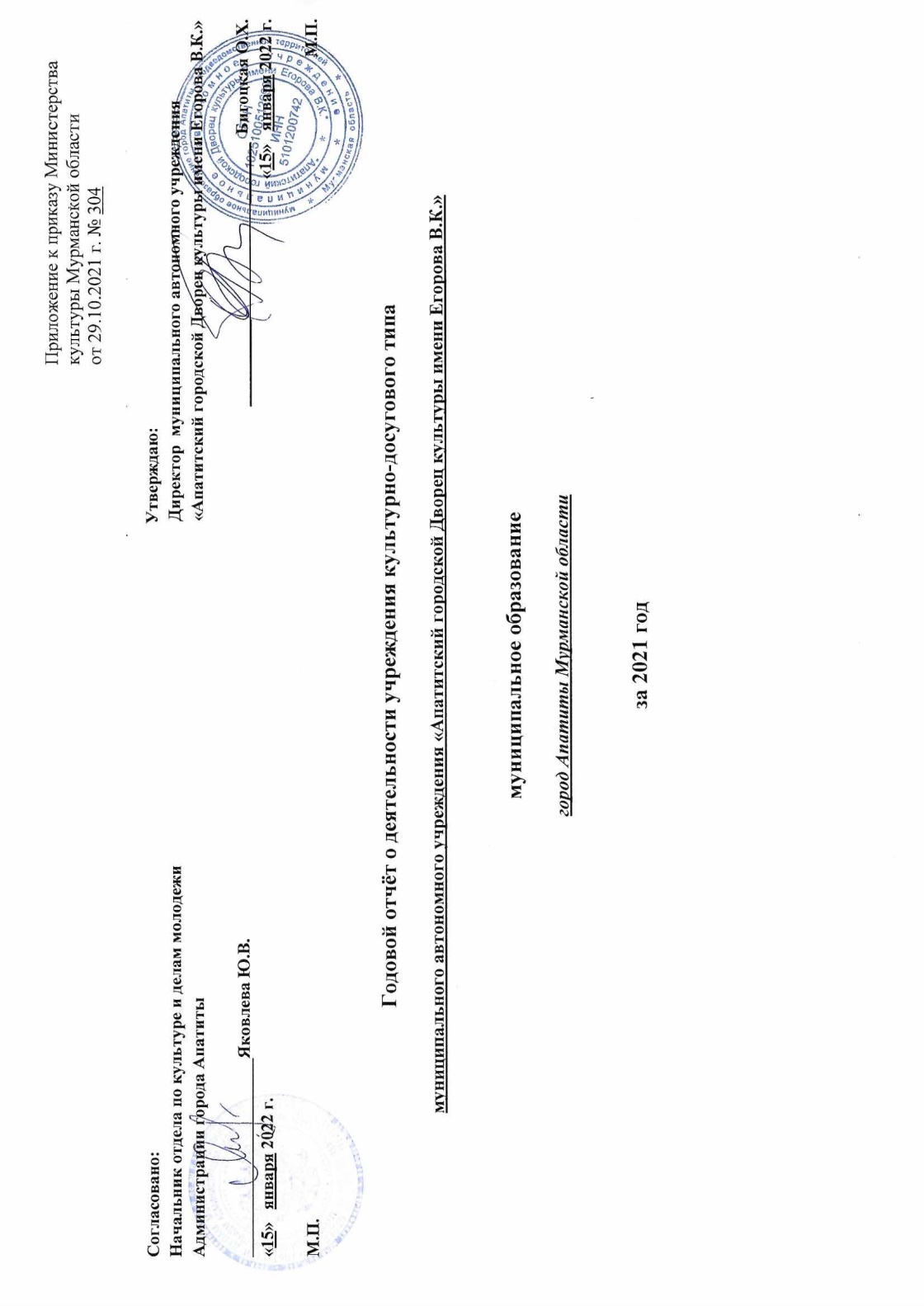 I. Общие сведения об учрежденииII. Материальные ресурсы учреждения2.1.  Характеристика здания (ий) (п.п. 2-10) В случае наличия нескольких зданий информация предоставляется по каждому зданию) 2.2. Наличие помещений (в случае наличия нескольких зданий по каждому зданию заполняется своя таблица)Здание по адресу: ул. Ленина, д. 24 аПомещение по адресу: ул. Дзержинского д.14Помещение по адресу: ул. Ленина, д.172.3. Материально-техническое оснащение2.4.  Материально-технические средства, приобретенные за отчетный годIII. Кадровые ресурсы3.1. Состояние кадров в культурно-досуговом учреждении на 01.01.2022Примечание: При заполнении показываются данные по состоянию на отчетную дату (на 31.12.2021) по фактической численности лиц списочного состава.	Работник, принятый на работу на неполный рабочий день в соответствии с трудовым договором, учитывается как один человек. Работник, оформленный в организации как внутренний совместитель, тоже учитывается как один человек по основному месту работы.	В отчет включаются работники, принятые на работу по совместительству из других организаций.	Работник, отсутствующий ввиду продолжительной болезни, отпуска по беременности и родам или по уходу за ребенком включается в отчет в случае, если его штатная должность не замещена другим работником, принятым на время его отсутствия.3.2. Аттестация сотрудников в отчётном годуПриказ 99 л.с. от 20.10.2021 года – Соответствие занимаемой должности:  Ермоленко Н.В., Мандров В.С., Куртанидзе О.А., Момотова М.Р., Федорова Н.М., Хардиков П.В.Приказ 99 л.с. от 20.10.2021 года – Подтверждение 2 категории: Решеткина Е.А.3.3. Повышение квалификации сотрудников в отчётном году	В таблице суммируются специалисты, получившие дополнительное профессиональное образование (повышение квалификации, профессиональная переподготовка, стажировка) и получившие по окончании удостоверения, сертификаты. Работник, неоднократно повышавший квалификацию, учитываются как 1.3.3.1. Количество специалистов, повысивших свою квалификацию –  4 человека.3.4. Повышение уровня компетенции (участие в семинарах, круглых столах, мастер-классах и т.д.) Количество специалистов, принявших участие в круглых столах, семинарах, конференциях –  16 человек.3.5. Награды Почетная грамота Мурманской области, Премия Мурманской области, звание «Почетный гражданин Мурманской области», Знак отличия «За заслуги перед Мурманской  областью», звание «Почетный работник культуры Мурманской области»3.6. Потребность в кадрахРуководитель кружка – 0,5 ст.   Культорганизатор        - 1.0 ст.3.7. Характеристика кадрового состава учреждения	В соответствии с Постановлением Правительства Мурманской области № 375-ПП от 06.10.2005 г. «О квотировании рабочих мест», в (наименование учреждения) на 2021 год выделено 2 рабочих места и трудоустроено 2 работника с инвалидностью по следующим должностям: - режиссёр массовых представлений 0,5 ст. (Рыбина Татьяна Васильевна)- балетмейстер цирка «Улыбка» (Савина Наталья Николаевна)3.8. Стимулирование и поощрение IV. Прохождение практик на базе учреждения4.1. Прохождение практики на базе учрежденияV. Основные показатели деятельности5.1. Клубные формированияОбщее количество участников клубных формирований по возрастам:- дети до 14 лет – 426 человек- молодёжь от 14 до 17 лет (включительно) -  129 человек- молодёжь от 18 до 24 лет (включительно) - 70 человек- молодёжь от 25 до 35 лет (включительно) - 85 человек- взрослые от 36 до 54 лет (включительно) - 186 человек- взрослые от 55 лет и старше - 309 человек5.2. Достижения клубных формирований самодеятельного народного творчества в отчетном году.Общее число выездов коллективов на конкурсы (фестивали, смотры) в отчетном году: _55___ (из них дистанционно- _26__)*один коллектив может несколько раз выехать на конкурсы, считаем каждый выезд.Общее количество конкурсов (фестивалей, смотров) в отчетном году: _45__*каждый конкурс считаем один раз, без повторений ВСЕГО в 2021 году:   Гран-при: _4_ ед.Диплом I степени: __20_ ед.Диплом II степени: __28_ ед.Диплом III степени: _10__ ед.ИТОГО: _60_ ед.5.3. Перечислить коллективы, имеющие звание на конец отчетного года5.4. Процент населения, участвующего в систематических занятиях художественным творчеством по формуле:УСК = (УКФ/ЧМО) * 100, где УКФ – количество участников клубных формирований в отчетном году, ЧМО – чис-ть населения в муниц. образовании в отчет. году.АНАЛИЗ РАБОТЫ ПО НАПРАВЛЕНИЮ: Информация о достижениях учреждения в этом направлении (не более ½ листа формата А 4)Обязательно указывается причина снижения показателей (если присутствует).В 2021 году количество клубных формирований МАУ АГДК осталось прежним и составило 34.Коллективы Дворца культуры 55 раза приняли участие в конкурсах, фестивалях, смотрах, что на 3 больше, чем в прошлом году. Из всех участий, 26 было дистанционных. Общий уровень самодеятельности повысился, о чём свидетельствует количество призовых мест за участие в фестивалях и конкурсах - 61 единица по сравнению с предыдущим 2020 годом (44 ед.). Коллективы стали участниками очных и дистанционных фестивалей, выставок, конкурсов различного уровня в разных городах России (Москва, Санкт-Петербург, Краснодар, Республика Крым, Мурманск, Кола, Териберка, Мончегорск, Оленегорск), а также за рубежом (Италия, США). 5.5. Культурно-массовые мероприятия офлайн и онлайн Для формы 7-НК: п. 3, п. 6 – учитываются только посетители офлайн, по остальным п. - методика подсчёта не изменилась5.5.1. Уровень удовлетворенности гражданами качеством предоставления услуг (в %): 93,4 % В рамках проведения независимой оценки качества было опрошено 367 получателей услуг, из них 70 респондентов – методом очного опроса по месту нахождения организации, 297 респондентов – методом онлайн анкетирования. Официальный сайт учреждения, который был проанализирован в ходе проведения независимой оценки: http://www.muagdk.ru/ Итоговый показатель оценки качества условий оказания услуг составляет 93,4 балла и занимает 19 место рейтинга организаций культуры. 5.5.2. Всего мероприятий/посещений: 	с участием инвалидов и лиц с ОВЗ - __25__ /__7956, 28 404 просмотры                                                           	доступных для восприятия инвалидами и лицами с ОВЗ – 250 мероприятий5.5.3. Мероприятия, проводимые в учреждении на условиях аренды Количество мероприятий:       18 мероприятий                      Количество посетителей:   4 156 человек	5.6. Кинозалы и виртуальные концертные залы на базе учреждения5.7. Работа учреждения в сети «Интернет»5.8. Фонды музеев и музейная деятельность5.9. Работа с людьми с ограниченными возможностями здоровьяДоля культурно-массовых мероприятий, рассчитанных на обслуживание людей с ограниченными возможностями здоровья, от общего количества культурно-массовых мероприятий проведенных в отчетном году по формуле: Доля КММОВЗ = (КММОВЗ /КММ) * 100, где КММОВЗ – количество культурно-массовых мероприятий, проведенных для людей с ограниченными возможностями здоровья в отчетном году, КММ – количество культурно-массовых мероприятий, проведенных в отчетном году.* количество мероприятий офлайн и онлайнОбщее количество участников – 776, зрителей офлайн – 7180, просмотров – 28404. - Количество мероприятий офлайн: - Количество мероприятий онлайн:Сведения о наиболее значимых мероприятиях офлайн:Сведения о наиболее значимых мероприятиях онлайн:Ведется ли индивидуальная работа в этом направлении (да, нет):  ДаС 2019 года акция «Принять поздравление просим!» проводится путем звонков по телефону с целью поздравления с личным юбилеем ветеранов, телефонные беседы - акция "Звонок ветерану", акция «Поздравление на дому ветеранов с Днем победы»,  организация консультаций органов социального обеспечения, организация консультаций профсоюзного комитета АО «Апатит», организация консультаций  Совета ветеранов г. Апатиты, помощь инвалидам в рамках акции «Помоги соседу».АНАЛИЗ РАБОТЫ ПО НАПРАВЛЕНИЮ:Работа с лицами с ОВЗ ведется систематически. Для лиц, передвигающихся в креслах-колясках, оборудованы пандусы в зданиях, находящихся в оперативном управлении Дворца культуры, и помещении по адресу: Дзержинского, д. 14 (Клуб ветеранов «Верность»). Установлена многоканальная система вызова помощи; тактильные плитки из стали и полиуретановые, тактильная вывески и таблички - азбука Брайля, тактильные пиктограммы, контрастные накладки на ступени, ленты сигнальная жёлтая, предупредительные наклейки на поручни; тактильные поэтажные мнемосхемы.В 2021 году Дворец культуры продолжил взаимодействие с Апатитским психоневрологическом интернатом. В связи со сложившейся эпидемиологической обстановкой и с целью нераспространения новой короновирусной инфекции на территории ГОАУСОН «Апатитский ПНИ № 1» было принято решение минимизировать прямой контакт, в связи с этим учреждение было закрыто на карантин. Но, несмотря на это, работники Дворца культуры не смогли оставить подопечных интерната без культурных программ. Работники Дворца культуры специально для них придумали новую форму работы, при которой люди с ОВЗ без прямого контакта смогли принять участие в мероприятиях. Так, получатели социальных услуг стали зрителями целого цикла программ культурно-досуговых и информационно-просветительских программ.Важно отметить, что в этом году в III-ем городском открытом фестивале-конкурсе «Танцующий город» приняли участие инклюзивная группа студии современных искусств «Пятый элемент», которые были отмечены членами жюри и получили специальный диплом за оригинальное исполнение и волю к победе. В 2021 году Дворец культуры активно работал с Апатитским комплексным центром социального обслуживания населения. Для группы дневного пребывания детей-инвалидов были подготовлены развлекательные и игровые программы. Также Дворец стал участником областного конкурса лучших практик работы с семьей «Семейный апгрейд» с проектом сотрудничества с ГОАУСОН «Апатитский Комплексный центр социального обслуживания населения» в номинация: «Дети рядом». Прошло торжественное открытие фотовыставки "Открытые миру" (проект апатитского КЦСОН). Проект предназначен для того, чтобы сплотить семьи, помочь детям и взрослым почувствовать себя чуточку увереннее и счастливее, дать родителям небольшую передышку, которая так нужна людям, воспитывающим детей с особенностями здоровья. Итогом взаимодействия с Апатитским комплексным центром социального обслуживания населения стало создание на базе Дворца культуры клубного формирования для семей с детьми с ограниченными возможностями здоровья «Открытые миру». Основные цели и задачи деятельности клуба поддержка семей имеющих детей с ОВЗ, вовлечение в культурную деятельность детей с ОВЗ, создание эмоционально-благоприятной сферы адаптации, общения, творческого развития, способствующей соморегуляции поведения детей, организация досуга, формирование социальной компетентности, развитие коммуникативных умений. Работу клуба «Открытые миру» планируется начать в 2022 году. В 2021 году Дворец культуры принял участие во Всероссийском фестивале «Эстафета доброты – 2021», приуроченного  к Международному дню инвалидов. Участником стал Дмитрий Колобов – члена  любительского объединения Дворца культуры Галерея «М»5.10. Работа с представителями старшего поколенияДоля культурно-массовых мероприятий, рассчитанных на представителей старшего поколения, от общего количества культурно-массовых мероприятий проведенных в отчетном году по формуле: Доля КММП = (КММП /КММ) * 100, где КММП – количество культурно-массовых  мероприятий, проведенных для представителей старшего поколения в отчетном году, КММ – количество культурно-массовых мероприятий, проведенных в отчетном году. * количество мероприятий офлайн и онлайн Общее количество участников – 5194, зрителей офлайн – 36406, просмотров – 25258.- Количество мероприятий офлайн: - Количество мероприятий онлайн:Сведения о наиболее значимых мероприятиях офлайн:Сведения о наиболее значимых мероприятиях онлайн:АНАЛИЗ РАБОТЫ ПО НАПРАВЛЕНИЮ:Работа с людьми старшего поколения в Апатитском Дворце культуры проводится систематически и пользуется большим спросом у населения. Такие  мероприятия стали традиционными для данной группы населения. Вечера отдыха из-за пандемии, к сожалению, не удалось провести в очном формате, поэтому они прошли в онлайн-формате. Также общеустановленными являются мероприятия, посвященные Великой Отечественной войне 1941-1945 гг., памятные акции в честь Дня Победы, освобождения Заполярья от немецко-фашистских захватчиков, акция «Свеча памяти» 22 июня – в день начала Великой Отечественной войны 1941-1945 гг. и др. Тем не менее, есть мероприятия, специально предназначенные для этой категории населения. Это, в первую очередь, День пожилого человека, - мероприятие, давно ставшее традиционным для нашего Дворца, которое ежегодно собирает большое количество зрителей. В отличие от 2020 года, в 2021 году его удалось провести в очном формате. Работу с людьми старшего поколения нельзя рассматривать в отрыве от всей работы Дворца культуры, потому что старшее поколение – это одна из наиболее активных групп населения при посещении культурно-массовых мероприятий. Традиционными являются тематические встречи в клубе ветеранов войны труда «Верность» (специально оборудованное помещение), связанные с календарными праздниками, знаменательными датами. Встречи проводятся за чайным столом один-два раза в месяц. Там же еженедельно проходят «Спортивные минутки» - физкультурные занятия для пожилых людей. К сожалению, из-за пандемии очные мероприятия приостановлены. Сотрудники регулярно осуществляют звонки ветеранам и одиноким пожилым людям, чтобы поговорить, справиться о здоровье, поддержать, успокоить, рассказать о последних событиях. Обязательно поздравляем наших юбиляров. В мае и в декабре  смогли вручить подарки ветеранам, соблюдая все меры предосторожности. Такая работа будет продолжаться и в дальнейшем, ведь пожилые люди нуждаются и в моральной поддержке. Активом  Совета ветеранов проводится большая работа по обследованию жизненных условий ветеранов (ремонт квартир). Ветераны активно участвовали  в проведении мероприятий: участие в торжественном митинге памяти  «Забыть не имеем права»; 32 года вывода войск из Афганистана; возложение венков погибшим воинам - интернационалистам; участие в открытии первого в Мурманской области Дома Юнармии; участие в торжественном митинге и возложение цветов к мемориальной доске Герою Советского Союза Максименко В.А.« Цветы на каменной плите»; товарищеский матч по хоккею, между любительскими командами гг. Апатиты и Кировска, посвященный Дню Победы в Великой Отечественной войне; церемония вручения медалей «За участие в военном параде в День Победы», ученикам кадетских классов школы №4 и членам военно-патриотического объединения "Вымпел - Мурманской области" которые 9 мая 2021 года принимали участие в Параде Победы в г. Мурманске, митинг Памяти, посвященный  77 –ой годовщины разгрома немецко-фашистских войск в Заполярье.5.11. Работа по формированию и популяризации семейных ценностей Доля культурно-массовых мероприятий, направленных на формирование и популяризацию семейных ценностей, от общего количества культурно-массовых мероприятий проведенных в отчетном году по формуле: Доля КММС = (КММС /КММ) * 100, где КММС – количество культурно-массовых мероприятий, направленных на популяризацию семейных ценностей в отчетном году, КММ – количество культурно-массовых мероприятий, проведенных в отчетном году.* количество мероприятий офлайн и онлайнКоличество участников/посетителей мероприятий по формированию и популяризации семейных ценностей:  участников – 2694, зрителей офлайн – 17139, просмотры – 86020.- Количество мероприятий офлайн: - Количество мероприятий онлайн:Сведения о наиболее значимых мероприятиях офлайн:Сведения о наиболее значимых мероприятиях онлайн:АНАЛИЗ РАБОТЫ ПО НАПРАВЛЕНИЮ:В своей работе по формированию и популяризации семейных ценностей Дворец культуры использует не только формы, ставшие традиционными: дни семейного отдыха, игровые и развлекательные программы для детей с родителями, классические праздники: День семьи, любви и верности, День матери, День отца, но и старается задействовать креативные методы при проведении других мероприятий. Так во время празднования Дня города прошёл необычный сверкающий праздничный парад из детей и взрослых под предводительством министра Глупых Идей, костюмы к которому создавались детьми и родителями на мастер-классе с художником Андреем Фейгиным (г. Москва). В параде принял участие известный телеведущий, наш земляк Андрей Малахов, который и пригласил режиссера и бутафора семейного театра «Клумба из тумбы» А. Фейгина. Это было яркое зрелище! 17 ноября Дворец культуры снова участвовал в акции #мненефиолетово  Благотворительного фонда помощи недоношенным детям «Право на чудо». Фасад Дворца культуры  был освещён фиолетовой подсветкой  в поддержку Всемирного дня недоношенных детей. Необычно прошёл праздничный концерт, посвященный Дню матери «Нет милее дружка, чем родная матушка». Озорные Настя и Дуняша, ведущие программы, на примере сказки «Царевна-лягушка», поведали зрителям, какую важную роль играет материнская любовь не только в нашей жизни, но и в жизни сказочных героев. 30 декабря в парке «Огни города» прошёл новогодний семейный праздник «Путешествие в Снеголандию». Здесь же состоялся «Парад Снеговиков» - конкурс-выставка на лучшую фигуру Снеговика. В изготовлении снеговиков участвовали семьи, которые представили интересные фигуры и даже коллективные компании снеговиков – рыбаков, музыкантов, а также в конкурсе принимали участие детские сады и школы. Все участники и победители были отмечены подарками. По-прежнему были продолжены мероприятия в онлайн-формате в официальной группе Апатитского городского Дворца культуры и проведены различные семейные мастер-классы, акции, дистанционные выставки, традиционные праздники для всей семьи. Налажено давнее и взаимовыгодное сотрудничество с клубом «Счастливые родители» (клуб активно участвует в мероприятиях Дворца культуры, а клубные формирования ДК – в мероприятиях клуба).5.12.  Работа по патриотическому воспитаниюДоля культурно-массовых мероприятий, имеющих патриотическую направленность, от общего количества культурно-массовых мероприятий проведенных в отчетном году по формуле: Доля КММПВ = (КММПВ /КММ) * 100, где КММПВ – количество культурно-массовых мероприятий, имеющих патриотическую направленность и проведенных в отчетном году, КММ – количество культурно-массовых мероприятий, проведенных в отчетном году. * количество мероприятий офлайн и онлайнКоличество участников/посетителей мероприятий по патриотическому воспитанию: участников – 3 357-, зрители офлайн – 25 112, просмотры – 95 767.- Количество мероприятий офлайн: - Количество мероприятий онлайн:Сведения о наиболее значимых мероприятиях офлайн:Сведения о наиболее значимых мероприятиях онлайн:АНАЛИЗ РАБОТЫ ПО НАПРАВЛЕНИЮ:Воспитание в личности патриотизма и активной гражданской позиции – одно из основных направлений работы Дворца культуры, в мероприятиях патриотической направленности задействованы все возрастные группы. Работа по патриотическому воспитанию основана на концепции патриотического воспитания граждан Российской Федерации 2003 года.В школах регулярно проводятся встречи с ветеранами ВОВ (клуб «Верность»). Ветераны рассказывают правду о войне, которую пережили, о мужестве и героизме не только фронтовиков, но и тех, кто ковал победу в тылу. И эту гордость за свой народ, его самоотверженность в бою и в труде ветераны пытаются донести до юных сердец нового поколения.В январе в онлайн-формате прошли литературные чтения, посвященные 77-ой годовщине полного освобождения  Ленинграда от фашистской блокады в годы Великой Отечественной войны, в которых принимали участие актеры НСК театр-студии «Диалог».Ко Дню защитника Отечества в официальной группе Вконтакте состоялся концерт, посвященный 23 февраля. Кроме этого в онлайн-формате прошла акция для детей «Скажи спасибо лично», участники которой благодарили ветеранов за их подвиги и свершения.Самой главной задачей патриотического воспитания на сегодняшний день остается сохранение исторической памяти о героическом подвиге советского народа в годы Великой Отечественной Войны. В рамках мероприятий, посвященных 76-летию Победы в Великой Отечественной войне, на площади Ленина работали традиционные интерактивные площадки – военный госпиталь, фотозоны, танцплощадка «Май 45-го», на привале.На официальной странице Вконтакте состоялись онлайн - мероприятия: выставка «Цветы Победы», акции «Спасибо за подвиг», "Бессмертный полк", "Письма и стихи Победы", «Стена Памяти: Мои герои – мои земляки» - онлайн-выставка фотографий ветеранов – героев Великой Отечественной войны. В этих формах онлайн-активности приняло участие больше 16 тысяч человек.Кроме этого во Дворце культуры состоялась встреча для школьников, посвященная 77-летию разгрома немецко-фашистских войск в Заполярье и памяти М.Г. Орешты. На встрече транслировался фильм «На северном рубеже» режиссера Центра любительского кино- видеоискусства Дома культуры с. Ловозеро Мурманской области Владимира Кузнецова и прошла беседа с автором фильма.Работа по патриотическому воспитанию ведется как в офлайн, так и в онлайн-формате, Дворец культуры постоянно находится в поиске новых решений и форм для проведения мероприятий патриотической направленности.5.13. «Культурно-шефская работа»  (работа с военнослужащими и сотрудниками силовых структур и ведомств)  * количество мероприятий офлайн и онлайнКоличество участников/посетителей мероприятий: участников – ____, зрители офлайн - ____, просмотры - _____- Количество мероприятий офлайн: Количество мероприятий онлайн:Сведения о наиболее значимых мероприятиях офлайн:Сведения о наиболее значимых мероприятиях онлайн:АНАЛИЗ РАБОТЫ ПО НАПРАВЛЕНИЮ:5.14.  Работа по профилактике наркомании, табакокурения и формированию здорового образа жизниДоля культурно-массовых мероприятий по профилактике наркомании, табакокурения и формированию здорового образа жизни  от общего количества культурно-массовых мероприятий проведенных в отчетном году по формуле: Доля КММПНЗ = (КММПНЗ /КММ) * 100, где КММПНЗ – количество культурно-массовых мероприятий по профилактике наркомании, табакокурения и формированию здорового образа жизни, проведенных в отчетном году, КММ – количество КММ, проведенных в отчетном году. * количество мероприятий офлайн и онлайнКоличество участников/посетителей мероприятий по профилактике наркомании, табакокурения и формированию здорового образа жизни: участников – 2 000, зрителей – 36 735, просмотры - 23 749.- Количество мероприятий офлайн: - Количество мероприятий онлайн:Сведения о наиболее значимых мероприятиях офлайн:Сведения о наиболее значимых мероприятиях онлайн:АНАЛИЗ РАБОТЫ ПО НАПРАВЛЕНИЮ:Профилактика зависимостей, в том числе наркотической зависимости - сложнейшая и важнейшая проблема современной жизни. Однако в данном направлении большое значение имеет не только профилактика различных зависимостей, а еще и вовлечение населения в здоровый образ жизни и занятия спортом, информационное освещение мероприятий в сфере профилактики различных форм зависимости.Новой формой работы стала онлайн-акция "Мы за здоровый образ жизни", которая в интерактивной форме знакомит зрителей и участников с пагубным влиянием вредных привычек и транслирует ценность и пользу здорового образа жизни. В онлайн-формате запущена новая программа лекторий ЗОЖ, в которой представлены видеозаписи, викторины о важности здорового образа жизни.В рамках комплексной программы «Укрепление общественного здоровья» прошли онлайн-мероприятия и викторина "Будь здоров".28 октября в Апатитском городском Дворце культуры состоялась первая встреча участников клуба «Круглый стол». Это новый проект, который направлен на поддержку созависимых и зависимых семей. Работники Дворца совместно с психологами и лидерами реабилитационных центров в нашем городе решили создать этот клуб, чтобы как можно больше людей смогли найти решение в своей нелегкой проблеме, найти утешение и обязательно выход! Первое собрание показало, что город действительно нуждается в этом проекте, что в нашем городе много таких непростых историй. Работа клуба продолжится.В рамках Декады SOS была показана видеозапись спектакля «Бесценный дар Жизнь» и проведена программа «Жизнь без вредных привычек».Традиционно продолжается взаимодействие с АНО «Молодежь против наркотиков» - проводятся ток-шоу, где зрители могут услышать реальные истории людей, которые смогли избавиться от зависимостей и получить консультацию.Основная задача работы по данному направлению – повышение уровня грамотности по основам ЗОЖ, профилактика асоциальных явлений, вовлечение населения в добровольческую деятельность по пропаганде здорового образа жизни.5.15.  Работа по профилактике правонарушений Доля культурно-массовых мероприятий по профилактике правонарушений  от общего количества культурно-массовых мероприятий проведенных в отчетном году по формуле: Доля КММПП = (КММПП /КММ) * 100, где КММПП – количество культурно-массовых мероприятий по профилактике правонарушений, проведенных в отчетном году, КММ – количество культурно-массовых мероприятий, проведенных в отчетном году.* количество мероприятий офлайн и онлайн Количество участников/посетителей мероприятий по профилактике правонарушений: участников – 273, зрителей - 0, просмотров – 6495- Количество мероприятий офлайн: - Количество мероприятий онлайн:Сведения о наиболее значимых мероприятиях офлайн:Сведения о наиболее значимых мероприятиях онлайн:АНАЛИЗ РАБОТЫ ПО НАПРАВЛЕНИЮ:В работе по профилактике правонарушений в МАУ АГДК традиционным мероприятием стал «Правовой лабиринт» – квест-игра для школьников. Но поскольку детские мероприятия в связи с пандемией в ДК нельзя было проводить, игра прошла в онлайн-формате. Также популярностью в онлайн-формате пользуются мульт-викторины на различные темы, в том числе и по профилактике правонарушений, когда участники викторины отвечают на вопросы. В реальном режиме прошел семинар по профилактике агрессивного поведения среди детей, подростков и молодежи в образовательных организациях. 5.16. Работа с детьми и подростками до 14 лет Доля культурно-массовых мероприятий для детей и подростков от общего количества культурно-массовых мероприятий проведенных в отчетном году по формуле: Доля КММДП = (КММДП /КММ) * 100, где КММДП – количество культурно-массовых мероприятий для детей и подростков, проведенных в отчетном году, КММ – количество культурно-массовых мероприятий, проведенных в отчетном году. * количество мероприятий офлайн и онлайнКоличество участников/посетителей мероприятий для детей и подростков до 14 лет: участников – 4334, зрителей офлайн – 25173, просмотров – 112668- Количество мероприятий офлайн: - Количество мероприятий онлайн:Сведения о наиболее значимых мероприятиях офлайн:Сведения о наиболее значимых мероприятиях онлайн:АНАЛИЗ РАБОТЫ ПО НАПРАВЛЕНИЮ:В перечне детских мероприятий Апатитского городского Дворца культуры можно выделить самые популярные и любимые мероприятия детей, такие как: День рождения Деда Мороза, выпускные утренники начальной школы, новогодние утренники и пр. В 2021 г. в связи с улучшением сложившейся эпидемиологической обстановкой данные мероприятия были проведены в обычном офлайн режиме, но вот только не в обычной для зрителей обстановке. Например, новогодние утренники проходили только лишь в виде спектакля, хороводы у елки были запрещены, количество зрителей разрешалось только при 50% заполняемости зала, что отразилось на количестве посещений, к тому же посетители с 18 лет могли посетить мероприятия только при наличии QR кодов. Но, не смотря, на трудности, было проведено большое количество уличных мероприятий, и хороводы у елки все же состоялись в большом количестве. Так, например, 3 декабря прошло театрализованное представление «Открытие городских елок», в рамках которого сказочные герои во главе  с Дедом Морозом и Снегурочкой зажгли огоньки на елках, новогодних инсталляциях во всем городе. Большое количество мероприятий проводилось в онлайн формате. Уже всеми полюбившийся проект «Читаем сказки дома» активно продолжал свою просветительскую и увлекательную  работу. Также в этом году прошло большое количество фото акций, одними из самых популярных стали: «Селфи с папой», «Селфи с мамой», фото-конкурс «Я и дедушка Мороз», в  котором участники боролись за самое необычное и оригинальное фото с любимым Новогодним героем. Победителями стали три семьи – счастливчика. Очень необычной, красивой и душевной получилась акция «Скажи «Спасибо!» лично». Дети рисовали открытки, на патриотическую тему, в которых главное слово было СПАСИБО. Акция была посвящена ветеранам ВОВ.В перечне детских мероприятий сектора декоративно-прикладного можно выделить одну из самых популярных программ: «САМЬ СИР» (саамские игры), посвященную Дню саамской культуры. Этот день отмечают 6 февраля. Игры с детьми проводились в залах музея. Дню саамской культуры посвящена была и виртуальная выставка «Саамская сказка» учащихся Детской школы искусств г. Апатиты. О сказочных героях северного народа - саамов можно услышать было в онлайн-программе ««Тайна страны Лапландия». Так же подготовлена и представлена серия информационных программ ««В куклы поиграем – историю узнаем» о традиционной народной кукле и обрядах Руси. В этом году была предложена новая информационная программа в онлайн формате «Сказки Терского берега».5.17. Работа с молодёжью с 14 до 35  лет включительноДоля культурно-массовых мероприятий для молодёжи  от общего количества культурно-массовых мероприятий проведенных в отчетном году по формуле: Доля КМММ = (КМММ /КММ) * 100, где КМММ – количество культурно-массовых мероприятий для молодёжи, проведенных в отчетном году, КММ – количество культурно-массовых мероприятий, проведенных в отчетном году. * количество мероприятий офлайн и онлайнКоличество участников/посетителей мероприятий для молодёжи от 14 до 35  лет: участников - 3042, зрителей офлайн - 36033, просмотры – 105468.- Количество мероприятий офлайн: - Количество мероприятий онлайн:Сведения о наиболее значимых мероприятиях офлайн:Сведения о наиболее значимых мероприятиях онлайн:АНАЛИЗ РАБОТЫ ПО НАПРАВЛЕНИЮ:Традиционные мероприятия в работе с молодежью от 14 до 35 лет – это: фестиваль – конкурс студенческого творчества «Дебют», интеллектуальный турнир «Что? Где? Когда?», Последний звонок, День первокурсника, День студента, День молодежи.День влюбленных в этом году прошел в онлайн-формате в виде акции «Признание в любви». В этой акции у всех была возможность признаться в своих чувствах в официальной группе Дворца культуры.В офлайн-формате состоялась церемония поощрения волонтеров. Которые год назад волонтёры выполнили первые заявки на доставку продуктов и лекарств людям, находящимся на самоизоляции.Открылась театральная студия творческого развития личности «Метод», цель которой - организация комплексной социальной адаптации подростков находящихся в трудной жизненной ситуации через занятия театральным искусством. Этот проект – победитель Фонда президентских грантов, автором которого является Олег Куртанидзе, руководитель театра-студии «Диалог».Офлайн были проведены награждения волонтеров, одаренных детей, которые прошли в Администрации г. Апатиты и прошел выпускной для 11 классов.Ярким событием, конечно, было открытие на базе Музея центра современного искусства «Сияние» основанного Андреем Малаховым. В рамках сотрудничества с ЦСИ «Сияние» прошел цикл встреч-дискуссий на тему современного искусства.5.18. Работа по реализации государственной национальной политики и взаимодействию с национальными общественными организациями  Доля культурно-массовых мероприятий, проводимых в рамках реализации государственной национальной политики и взаимодействия с национальными общественными организациями,  от общего количества культурно-массовых мероприятий проведенных в отчетном году по формуле: Доля КММН = (КММН /КММ) * 100, где КММН – количество культурно-массовых мероприятий, проводимых в рамках реализации государственной национальной политики и взаимодействия с национальными общественными организациями, проведенных в отчетном году, КММ – количество культурно-массовых мероприятий, проведенных в отчетном году. * количество мероприятий офлайн и онлайнКоличество участников/посетителей мероприятий по реализации государственной национальной политики и взаимодействию с национальными общественными организациями: участников – 76, зрители офлайн – 10620, просмотры – 0.- Количество мероприятий офлайн: - Количество мероприятий онлайн:Сведения о наиболее значимых мероприятиях офлайн:Сведения о наиболее значимых мероприятиях онлайн:5.18.1. Сведения о сотрудничестве с национальными общественными организациямиАНАЛИЗ РАБОТЫ ПО НАПРАВЛЕНИЮ: Долгие годы дружбы и сотрудничества связывают апатитское отделение «Наапурит» МООО «Друзья Финляндии» с обществом «Финляндия – Россия», включающим отделения городов Кеми, Кемиярве, Кеминмаа и др. Формы работы самые разные: это традиционные дружеские визиты, обмен делегациями, проведение выставок и мастер-классов художниками и мастерами народного творчества, участие наших финских партнёров в конференциях, фестивалях минералов и изделий из камня «Каменный цветок». Это творческие встречи и концерты, а также празднование маленького Рождества или по-фински Пиккуйоулу участниками русско-финского общества, на которое приезжают наши финские друзья. Прошлый год в связи с непростой эпидемиологической обстановкой создал определённые трудности в более тесном общении с финскими товарищами. Но мы надеемся, что со временем наши встречи снова возобновятся, а значит и укрепятся связи, помогающие объединять наши страны Россию и Финляндию.5.18.2. Мероприятия, направленные на развитие казачьей культуры            Количество мероприятий/участников/зрителей/просмотров: 2/61/80/5404Сведения о наиболее значимых мероприятиях офлайн:Сведения о наиболее значимых мероприятиях онлайн:АНАЛИЗ РАБОТЫ ПО НАПРАВЛЕНИЮ: Самобытностью и разнообразием отличается культура казачества, она уникальна. Это особый пласт культуры России, требующий тщательного изучения и обобщения.  Многие творческие коллективы Дворца культуры имеют в своём репертуаре песни и танцы казачьей культуры. И эти номера были показаны на концертах, посвященных Дню России и Дню Конституции. Также  ансамбли: песни и танца «Заполярье», народной песни «Здравица», танца «Ангажемент» и фолк-шоу группа «Росы» в рамках празднования Дня народного единства продемонстрировали в онлайн трансляции песенно-танцевальный казачий фольклор и представили зрителям свои яркие колоритные танцы и разнообразные песни донского фольклора начиная от лирических и семейных до плясовых и хороводных. Нашим самодеятельным артистам удалось передать характерные черты необыкновенной культуры донского казачества и уважение к её духовным традициям.5.19. Информация о взаимодействии с общественными и неформальными организациями волонтёров (добровольцев) в сфере культуры*Инициативная группа может состоять из одного человекаАНАЛИЗ РАБОТЫ ПО НАПРАВЛЕНИЮ: Дворец традиционно сотрудничает с волонтерами из Молодежного социального центра г. Апатиты. Также к сотрудничеству привлекаются представители других организаций (Студия танца Pulse, студия «5-й элемент», военно-патриотический клуб «ЛИДЕР», Апатитское отделение «Наапурит» МООО «Друзья Финляндии», Апатитская городская организация Всероссийского общества инвалидов и др.) и отдельные физические лица. В этом году в нашем Дворце открылась студия «Метод» (см. работу с молодежью), участники которой также привлекаются к массовым мероприятиям в качестве волонтеров.5.20. Сотрудничество с туристическими организациями. Мероприятия, направленные на развитие туристической привлекательности местности: 11АНАЛИЗ РАБОТЫ ПО НАПРАВЛЕНИЮ: Мероприятия, направленные на развитие туристической привлекательности местности, проводились в офлайн и в онлайн формате.В офлайн формате к таким мероприятиям можно отнести выставку коллекционных минералов и изделий из камня «Каменный цветок», которая в 2020 году реорганизовалась в фестиваль «Каменный цветок». Это мероприятие больше 20 лет проводится в МАУ АГДК и давно уже «вышло» за пределы Мурманской области. То же можно сказать и о торгово-промышленной выставке «Имандра», на которую съезжаются участники со всей России и из-за рубежа. С момента образования Туристического информационного центра МАУ АГДК сотрудничает с этой организацией. Также МАУ АГДК сотрудничает с экскурсионно-туристическим центром «Снежная Деревня». Периодически администрация ЭТЦ «Снежная Деревня» предоставляет бесплатные билеты на посещение для вручения в качестве призов на мероприятиях. В рамках сотрудничества 12 февраля на  центральной площади города Апатиты состоялся шоу-конкурс «Бешеная пила». Всего за 90 минут на глазах у публики художники-скульпторы с помощью бензопил и других подручных инструментов вырезали из бесформенных ледяных глыб оригинальные полутораметровые ледовые композиции.В этом году конкурс был приурочен ко Дню Святого Валентина, основной тематикой скульптур стала любовь. В конкурсе приняли участие десять мастеров в составе пяти команд:1 команда: Новицкий Дмитрий (г. Мурманск) и Вологжанникова Вероника (г. Мурманск), Скульптура: «Выстрел или чёткое попадание»;2 команда: Локтюхин Иван (г. Хабаровск — г. Кировск) и Тимофеева Елена (г. Петрозаводск), Скульптура: «Предчувствие весны»;3 команда: Кирилл Баир (г. Королёв, Москва) и Михайлов Александр (г. Сургут), Скульптура: «Я люблю Хибины!»;4 команда: Юрий Мистрюков (г. Рязань) и Баталов Кирилл (г. Невьянск, Свердловская область), Скульптура: «Во!»;5 команда: Липпонен Валерий (г. Апатиты) и Липпонен Ирина (г. Апатиты) Скульптура: «Паутина любви»Организаторами конкурса выступили Администрация города Апатиты, Отдел по культуре и делам молодёжи Администрации города Апатиты и Апатитский городской Дворец культуры имени Егорова В.К. при поддержке экскурсионно-туристического центра «Снежная Деревня».По итогам шоу-конкурса на третьем месте оказались апатитские участники, Ирина и Валерий Липпонен и их «Паутина любви». «Серебро» досталось работе Кирилла Баира (Королёв-Москва) и Александра Михайлова (Сургут) «Я люблю Хибины!». Победителями конкурса стали Иван Локтюхин (Хабаровск-Кировск) и Елена Тимофеева (Петрозаводск) со скульптурой «Предчувствие весны».Участникам и призёрам вручили памятные дипломы, кубки и подарки от организаторов и партнеров мероприятия.В онлайн-формате в группе Апатитский городской Дворец культуры была опубликована видеозапись экскурсионно-развлекательной программы «Жемчужина в ладонях Лапландии» (1588 просмотров), программа, подготовленная сотрудниками и коллективами художественной самодеятельности МАУ АГДК и рассказывающая о нашем крае. Программа предназначена для широкого круга зрителей.5.21. Мероприятия, проводимые на  открытых общественных пространствах (уличные праздники, фестивали, акции): АНАЛИЗ РАБОТЫ ПО НАПРАВЛЕНИЮ: Проведение культурно-досуговых мероприятий на общественных пространствах, является одним из важных компонентов муниципального задания. Соблюдая многолетние традиции, Апатитский городской Дворец культуры стремится к созданию комфортных условий и улучшению материально-технической базы для осуществления культурно-досуговой деятельности во всех направлениях. В своей работе мы используем различные формы досуга: фестивали, уличные праздники, народные гуляния, акции, театрализованные представления, флешмобы, дискотеки и др. Так мы стараемся охватить фестивальным движением все жанры искусства. Яркий пример тому – АРТ-Масленица, здесь объединились народная Масленица и современное искусство – традиции и инновации. Это сотворчество горожан и команды Центра современного искусства «Сияние», местных и приглашенных художников. И результат превзошел все ожидания. Возможно, этот праздник станет знаковым событием для региона. Понятно, что на мероприятиях внутри Дворца по определению бывает меньше людей. Поэтому мы стремимся улучшать  формат и качество городских праздников и массовых мероприятий на общественных пространствах, контролируем разнообразие задействованных площадок и событий в рамках торжеств. Тем самым мы получаем еще одну возможность работать с городом как с целым объектом так и с каждым из его общественных пространств. Эта тенденция прослеживается при проведении  множества игровых, детских развлекательных программ и семейных праздников в парках и на разных улицах и площадках нашего города. В городе есть несколько улиц, позволяющих проводить шествия, дефиле, парады, чем мы активно пользуемся в своей практике. При активной деятельности городской администрации и в связи с действием федерального проекта «Формирование комфортной городской среды» город значительно преобразился: преобразился парк «Сказка», стал гораздо красивее парк «Огни города», именно они стали местом притяжения горожан, которые мы активно используем при проведении массовых мероприятий. Важной задачей сегодня является развитие и создание комфортной и доступной городской среды, а Дворец культуры ведёт культурно-досуговую деятельность для жителей города Апатиты, тем самым обеспечивая культурно-просветительскую среду, позволяющую учитывать интересы горожан всех возрастов и возможность их самореализации.5.22. Мероприятия, посвящённые проведению в Российской Федерации  Года науки и технологий (Указ Президента Российской Федерации от 25.12.2020 № 812 "О проведении в Российской Федерации Года науки и технологий") АНАЛИЗ РАБОТЫ ПО НАПРАВЛЕНИЮ: Каждый год Дворец культуры проводит большое количество мероприятий, посвященных годовой тематике. 2021 год Президентом РФ был объявлен «Годом науки и технологий». И начиная с января месяца, в различных форматах онлайн и офлайн, проводились мероприятия, посвященные данной теме. Мероприятия были направлены на различные целевые аудитории: дети, молодежь, семьи. В таблице указаны два крупных мероприятия, которые прошли в офлайн формате. Эта два масштабных фестиваля-конкурса, которые проходят каждый год, отличаясь только своей тематикой. В этом году студенты и школьники показали свои творческие и интеллектуальные таланты в сфере науки и технологий, что было очень познавательно и интересно как для самих участников, так и для зрителей. Например, в фестивале студенческого творчества «Дебют» мы познакомились с роботами и инопланетянами, узнали технику исполнения в стиле бит-бокс, окунулись в пластические, невероятные танцевальные и хореографические элементы. Всех зрителей заворожило реальное воплощение Исаака Ньютона на сцене Дворца культуры и этапы его удивительных открытий. 5.23. Работа по сохранению, развитию и популяризации традиционной народной культуры:5.23.1. ФОЛЬКЛОР5.23.2. ДЕКОРАТИВНО-ПРИКЛАДНОЕ ИСКУССТВО И РЕМЕСЛА      Количество выставок декоративно-прикладного искусства, проведенных в муниципальном образовании /участников/зрителей/просмотров: 8/107/12909/3524Сведения о наиболее значимых выставках офлайн:АНАЛИЗ РАБОТЫ ПО НАПРАВЛЕНИЮ: Сохранением, популяризацией и развитием традиционной народной культуры в Апатитском Дворце культуры имени Егорова В.К. занимаются НСК студия декоративно-прикладного искусства «Иван да Марья», ансамбль фольклорной песни «Долинушка», а также отдел декоративно-прикладного творчества Дворца культуры. Отдел занимается организацией выставок как на базе Музея, Дворца культуры, так и базе других учреждений городов Апатиты и Кировск. 5.23.3. ПРОЕКТЫ, МЕРОПРИЯТИЯ, НАПРАВЛЕННЫЕ НА СОХРАНЕНИЕ, РАЗВИТИЕ И ПОПУЛЯРИЗАЦИЮ ТРАДИЦИОННОЙ НАРОДНОЙ КУЛЬТУРЫ (в том числе и циклы инфопостов, подкасты и другой контент в сети интернет) Информация о достижениях учреждения в этом направлении: Народный мастер России Н.А Коровашкова проводит мастер-классы по ремеслам как офлайн, так и онлайн, организует участие мастериц в фестивалях, конкурсах, выставках различного уровня. Проводит экскурсии для школьников и студентов по экспозициям выставочного зала ДК, посвященных традиционной игрушке, народным промыслам. Надеждой Александровной были  подготовлены онлайн-проекты, которые были выложены в группе Дворца в группе «Вконтакте». Так же хочется отметить участие Дворца культуры во Всероссийской акции «Культурное достояние России», в которой принял участие народный самодеятельный коллектив ансамбль песни и танца «Заполярье».  Некоторые традиционные тематические концерты также прошли в русском народном стиле. Так, например, ежегодный концерт, посвященный Дню матери прошел как театрализованное представление «Нет милее дружка, чем родная матушка!», основанное на русской народной традиции, сказках и былинах. 5.23.4 Информация о предоставленном описании объектов нематериального культурного наследия для внесения в «Каталог объектов нематериального культурного наследия»:Предоставляется перечень описанных объектов.5.24. Работа по проведению фестивалей и конкурсов офлайн:онлайн:АНАЛИЗ РАБОТЫ ПО НАПРАВЛЕНИЮ: Каждый год проведению фестивалей на базе Апатитского Дворца культуры уделяется огромное внимание. Мы стараемся охватить фестивальным движением все жанры искусства. В 2021 этом году ограничения связанные с пандемий внесли свои  коррективы, и некоторые фестивали-конкурсы не удалось осуществить. Так из-за ограничений не состоялся фестиваль городской фестиваль хоров и вокальных ансамблей «Звонкий май», который в 2020 году должен был пройти в статусе межмуниципального.По направлению вокально-хоровой жанр впервые состоялся I-й открытый дистанционный фестиваль патриотической песни «Жизнь во славу Отечества». За четыре дня увидели видео выступлений вокальных коллективов, дуэтов, хоров и сольных исполнителей с разных городов Мурманской области и города Губкина Белгородской области, которые поделились с нами своим творчеством.В фестивале также  приняли участие инклюзивные исполнители: вокальная студия «Мелодия» ГОАУСОН «Апатитский психоневрологический интернат № 1» (г. Апатиты) и солист Желенков Дониер ГОАУСОН «Кировский КЦСОН» (г. Кировск).В апреле состоялся Фестиваль-конкурс студенческого творчества "Дебют, посвященный году науки и технологий. В конкурсе приняли участие 17 студентов из Апатитов и Кировска.4 декабря в Апатитском городском Дворце культуры состоялся хореографический IV-ый городской открытый фестиваль-конкурс «Танцующий город», в котором приняли участие 19 танцевальных коллективов (250 участников) их городов Апатиты и КировскаВ пятый раз прошел фестиваль творчества детей и молодежи «Рождественский перезвон» совместно с приходом Свято-Успенской церкви (в 2019 году фестиваль стал региональным). Гала-концерт посетили митрополит Мурманский и Мончегорский Митрофан, священнослужители епархии, сенатор Татьяна Кусайко.В честь Праздника Святой Пасхи Приход храма Новомучеников и Исповедников Церкви Русской г. Апатиты Мурманской Епархии (Русской православной церкви), Андрей Николаевич Малахов, КФ АО «Апатит», Администрация города Апатиты организовали открытый городской фестиваль «Пасхальная радость - 2021».Фестиваль проводится в рамках подготовки и проведения Пасхальных торжеств с 01 марта по 05 мая 2021 года и включает в себя два конкурса:- конкурс-выставка "Декоративная роспись ростового Пасхального яйца»;  муниципальный конкурс творческих работ «Пасхальное чудо».5.25. МЕТОДИЧЕСКАЯ   РАБОТАофлайн:онлайн:Всего мероприятий: 2   участников: 46  чел.АНАЛИЗ РАБОТЫ ПО НАПРАВЛЕНИЮ:Балетмейстер ОСК «Джосс» Елена Береснева приняла участие и выступила с докладом на областном семинаре теоретические и практические занятия «Игровые технологии в педагогике и хореографии», рассказала и поделилась своим опытом с коллегами.Дворец культуры тесно сотрудничает с апатитским молодёжным социальным центром. Так, Ангелина Камнева, специалист апатитского молодёжного социального центра, вновь получившая финансовую поддержку от Росмолодёжи, открыла второй набор в школу креативного творчества «PROговори». Во Дворце культуры состоялся вводный мастер класс по командообразованию, а также творческие семинары по самопрезентации, владению голосом и сценическому движению для ребят провели режиссёр Олег Куртанидзе, журналист Наталья Чернова, преподаватель МАГУ Андрей Руденко, психолог Дарья Столярова и режиссёр Екатерина Пушкина. VI. Социокультурные проекты (проектная деятельность)6.1. Собственные социокультурные проекты, впервые реализованные учреждением6.2. Социокультурные проекты, в реализации которых  учреждение выступило партнером 6.3. Участие в грантовых конкурсах и конкурсах лучших практик6.4. Поддержка творческих инициатив граждан и неформальных творческих группVII. Международное и межрегиональное сотрудничество7.1. Международное сотрудничество:                                                                                                                                                             таблица 1Информация по каждому реализованному международному проекту в области народного творчества и культурно-досуговой деятельности*таблица 2Примечание: количество описанных проектов должно соответствовать количеству заявленных проектов в столбце 1 таблицы 1 таблица 37.2. Межрегиональное сотрудничество:                                                                                                     	                                         таблица 4VIII.  Финансово-экономические показатели8.1. Доходы учреждения8.1.1. Среднемесячная заработная плата работников, руб. 63.004,138.1.2. Среднемесячная заработная плата работников, относящихся к основному персоналу, руб. 60.049,05- из них специалистов, руб.  60.049,058.1.3. Доля стимулирующего фонда в общем фонде оплаты труда, 22,7%8.1.4. Информация о мероприятиях отчетного года, поддержанных в рамках целевых программ (государственных, муниципальных):8.1.5. Информация о мероприятиях отчетного года, поддержанных в рамках федеральных программ 8.1.6. Информация о мероприятиях, которые в отчетном году достигли максимальной финансовой и социальной эффективностиIX. Взаимодействие с общественностью и средствами массовой информации, работа по формированию позитивного имиджа учреждения9.1. Взаимодействие с муниципальными, региональными учреждениями и общественными организациями образования, молодёжи, социального обеспечения и других направлений (перечислить названия организаций и кратко описать сотрудничество).	 Работа с предприятиями и организациями  (перечислить названия организаций и кратко описать сотрудничество). 9.3. Работа со средствами массовой информации, в том числе интернет-изданиями, социальными сетями, информационная и PR-деятельность (перечислить средства массовой информации, с которым сотрудничает учреждение, результаты сотрудничества, количество публикаций о деятельности учреждения, описать формы и методы формирования позитивного имиджа учреждения среди населения и продвижения услуг учреждения). Апатитский городской Дворец культуры имени Егорова В.К. сотрудничает с муниципальными и частными средствами массовой информации:- Народное телевидение «Хибины»,- региональная общественно-политическая газета «Кировский рабочий»,- газета «Хибинский вестник»,- газета «Дважды два» – информационно-рекламное издание,- ООО «Телесеть»; - информационный сайт Hibiny.com;- информационный портал Кировск, Апатиты «Лавина»;- мобильное справочное приложение региона «Мои Хибины»;- информационное агентство Хибинформбюро.Со всеми изданиями установлены партнерские взаимоотношения как на коммерческой, так и на безвозмездной основе. Корреспонденты газет посещают мероприятия, публикуют анонсы крупных   городских праздников, знакомят читателей и зрителей с новинками культурной жизни города и др.Информационными поводами являются юбилеи творческих коллективов, профессиональные достижения работников ДК.Публикация средствами массовой информации рекламных объявлений о культурно-массовых мероприятиях и деятельности клубных формирований осуществляется частично на коммерческой основе, частично – бесплатно для ДК.9.3.1. Для поддержания позитивного имиджа учреждения на протяжении многих лет ведётся активная работа со средствами массовой информации:Для поддержания позитивного имиджа ДК среди населения и продвижения услуг создан официальный сайт Дворца культуры – muagdk.ruВ городе оформлены три информационных стенда, которые в доступной форме предоставляют актуальную информацию о возможностях культурного досуга.Еженедельно в Отдел по культуре и делам молодежи г. Апатиты  подается информация о прошедших и предстоящих культурно-массовых мероприятиях. Систематически работают аккаунты в социальных сетях «Вконтакте», «Facebook», «Instagram». Систематически обновляется информация в АИС «Единое информационное пространство в сфере культуры».Систематически ведется страница Дворца культуры в информационном сервисе «Googlmybiznes». 9.3.2. Информационные агентства, Интернет-порталы и группы социальной сети  ВКонтакте, с которыми сотрудничает учреждение:Апатитский городской Дворец культуры имени Егорова В.К. сотрудничает с информационными агенствами, интернет-порталами и группами социальной сети ВКонтакте:     - информационный портал Кировск, Апатиты «Лавина»;     - группа социальной сети ВКонтакте «Подслушано Апатиты» (https://vk.com/pdsh51);     - группа социальной сети ВКонтакте «Мои Хибины|Апатиты|Кировск|Арктика» (https://vk.com/moi_khibiny);      - информационное агентство Хибинформбюро;     - информационный сайт Hibiny.com;     - информационный портал Кировск, Апатиты «Лавина». 9.3.3.Статьи во Всероссийских профильных журналах: -__нетКоличество мероприятий, анонсированных в АИС (Единое информационное пространство в сфере культуры) в 2021году: - количество анонсов мероприятий, отправленных в АИС (на модерацию) – 67- количество мероприятий, опубликованных в АИС – 63 (4 мероприятия отменено)X. Мероприятия по охране по охране труда, технике безопасности, пожарной безопасности, противодействию экстремизму и терроризму10.1. Мероприятия по охране труда, технике безопасности 10.2. Мероприятия по пожарной безопасности 10.3. Мероприятия по противодействию экстремизму, терроризму10.4. Мероприятия по гражданской обороне, чрезвычайным ситуациямXI. Проблемы текущего годаКраткое содержание проблем отчетного года и пути их решения С 2020 года в нашем Дворце культуры образовались несколько проблем, связанных непосредственно с эпидемиологической ситуаций в стране, и в нашем регионе в частности. По характерным признакам выделяем несколько видов проблем:Снижение посещаемости Дворца культурыТекучесть участников клубных формирований.3.	Снижение количества офлайн мероприятий, непосредственно в самом Дворце культуры.4.	Изменение формата мероприятий.Пути решения: Снижение посещаемости Дворца культуры На сегодня основной проблемой любых культурно досуговых учреждений, является снижение посещаемости Дворца культуры, в связи с ограничениями, связанными с новой короновирусной  инфекцией. По новым законодательным актам вход во Дворец культуры осуществляется только по QR-кодам и др. справкам, которые присутствуют, конечно, не у всех горожан и не у всех участников самодеятельности и клубных формирований. Таким образом, количество посещаемости культурно-массовых мероприятий резко упало. Решением может быть только проведение уличных мероприятий и онлайн мероприятий.Текучесть участников клубных формирований.В 2020 – 2021 году в связи с работой учреждения в условиях пандемии, в связи с периодическим переводом руководителей клубных формирований  на удалённый режим работы, наметилась небольшая текучесть среди участников клубных формирований. Но удалось сохранить большую часть участников, периодически объявлять наборы в коллективы новых участников. 3. Снижение количества офлайн мероприятий, непосредственно в самом Дворце культуры. Было принято решение проводить больше онлайн мероприятий. Поскольку существует праздничный календарный план, некоторые, особенно, государственные праздники, невозможно пропустить, праздничные программы были переведены в онлайн формат.4. Изменение формата мероприятий. Онлайн формат праздничных программ ранее был для нас невостребованным. Хотя перед карантином мы ввели уже онлайн трансляции. С приходом пандемии все концерты пришлось перевести в онлайн режим. Конечно для самих артистов, эта проблема встала остро, так как отдачи от зрителей практически никакой, а это немаловажная составляющая  мотивации участников коллективов. Но онлайн формат дал и свои плюсы. Мы смогли проводить больше мероприятий и различных акций, в которых участвовало большое количество людей, так как участие было простое и не занимало много времени и сил.Нерешенные проблемы и предлагаемые варианты их решения - ремонт здания музея-библиотеки и помещений Дворца культуры. Работы по ремонтным работам продолжаются, подготавливается проектная документация для ремонта помещений Дворца, планируются конкурсные процедуры в 2022 году;- необходимость повышения профессионального уровня работников, получения ими специального образования - направление специалистов на курсы повышения квалификации/профессиональной переподготовки;XII. Приложения12.1. План основных мероприятий учреждения на 2022 год (Приложение 1)УТВЕРЖДАЮ:Директор ___________ О.Х. Бигоцкая30 декабря  2021 годаПлан основных мероприятий муниципального автономного учреждения «Апатитский городской Дворец культуры имени Егорова В.К.» в 2022 годуАпатиты2022На 2022 год для коллектива муниципального автономного учреждения «Апатитский городской Дворец культуры имени Егорова В.К.» определены следующие приоритеты:популяризация народного искусства, популяризация народных традиций и культуры России в рамках Года культурного наследия народов России;развитие высокой социальной активности, гражданской ответственности, патриотизма и духовности, формирование у граждан позитивных ценностей и качеств;расширение и повышение качества предоставляемых услуг для всех групп населения;ремонт и обновление материальной базы учреждения;развитие волонтерской деятельности, активное привлечение волонтеров при организации мероприятий.1. Сохранение и развитие любительского искусства и самодеятельного художественного творчества1.1. Фестивали, конкурсы1.2. Концертная и выставочная деятельность творческих коллективов1.3 Юбилейные концерты творческих коллективов2. Мероприятия, посвященные государственным праздникам, красным датам календаря и значимым событиям3. Организация культурно-просветительной и досуговой деятельности3.1. Работа с людьми с ограниченными возможностями здоровья3.2. Работа с представителями старшего поколения3.3. Работа по формированию и популяризации семейных ценностей3.4. Работа по патриотическому воспитанию3.5. Работа по профилактике наркомании, табакокурения и формированию здорового образа жизни3.6. Профилактика правонарушений3.7. Работа с детьми и подростками до 14 лет3.8. Работа с молодёжью с 15 до 24 лет 3.9 Работа по реализации государственной национальной политике и взаимодействию с национальными общественными организациями3.10 Работа по сохранению и популяризации традиционной народной культурыПриложение 212.2. Сведения о юбилеях учреждений, коллективов и специалистов в 2022 году12.3. Историческая справка (актуализированная)Приложение 3Муниципальное автономное учреждение «Апатитский городской Дворец культуры имени Егорова В.К.» создано как клуб на 600 мест в поселке АНОФ-II комбината «Апатит» (протокол № 12 от 17.09.1965 заседания исполнительного комитета Кировского городского совета депутатов трудящихся «Об утверждении акта приемки в эксплуатацию клуба на 600 мест в поселке АНОФ-II комбината «Апатит»).Реорганизован в Городской Дворец культуры на основании постановления Администрации города Апатиты от 01.07.1992 № 326.Зарегистрировано постановлением Администрации города Апатиты от 05.04.2002 № 303 как муниципальное учреждение «Апатитский городской Дворец культуры».Переименовано приказом учредителя от 14.07.2005 № 35 на основании решения Апатитского городского Совета народных депутатов от 21.04.2005 № 430 в муниципальное учреждение «Апатитский городской Дворец культуры имени Егорова В.К.».Переименовано в муниципальное автономное учреждение «Апатитский городской Дворец культуры имени Егорова В.К.» на основании постановления Администрации г. Апатиты от 30.11.2011 № 1440 «Об изменении типа муниципального учреждения «Апатитский городской Дворец культуры имени Егорова В.К.».Историю апатитского городского дворца культуры можно проследить по материалам государственных архивов, фотоальбомам, хранящимся в библиотеке-музее г. Апатиты, и публикациям в региональных СМИ (газеты «Комсомолец Заполярья», «Кировский строитель», «Полярная правда», «Кировский рабочий», «Арктические новости», «Мурманский вестник», «Хибинский вестник», «Дважды два»). Многие интересные события и талантливые личности, имеющие отношение к ДК, не оставили нам никаких документов, и мы основываемся только на воспоминаниях очевидцев.Апатитский Дворец культуры был открыт в октябре 1965 года, за год до официальной даты рождения города. С 1966 года он назывался Дворец культуры строителей имени ХХIII съезда КПСС ордена Ленина треста «Апатитстрой».  Первым директором назначен Г. Титов, выпускник Ленинградского института культуры. Но уже в 1966 году его сменил А. Рудин, который возглавлял коллектив в течение 10 лет.На профсоюзной конференции треста Апатитстрой 28 июля 1966 года было избрано правление ДК, в которое вошли не только представители городской культуры: Цыганов Р.Б. (начальник СУ № 156), Никитенко Г.Я. (зам. председателя постройкома), Рудин А.А. (художественный руководитель ДК), Игнатюк Г.А. (зав. детским сектором ДК), Морозов Н.Н. (руководитель духового оркестра), Сероухов Н.С. (зав. культурным сектором), Титов Г.А. (директор ДК), Медведева А.Ф. (зав. парткабинетом), Матасова Л.С. (зав. техкабинетом), Кононова В.П. (секретарь ВЛКСМ), Кудрявцева В.А. (зав. детской комнатой милиции), Мокова М.М. (инструктор Горкома КПСС), Чистяков О.Н. (главный механик треста), Овчинников А.А. (зам. управляющего трестом), Дунаева О.О. (инструктор Горкома КПСС), Урванцева Р.И. (секретарь поселкового совета).Молодой коллектив ДК включился в мероприятия по встрече 50-летия Великой Октябрьской социалистической революции. И в 1967 году получил диплом третьей степени на областном фестивале, посвященном этой знаменательной (по тем временам) дате. Несмотря на успехи, Дворец культуры регулярно критиковали на заседаниях объединенного постройкома треста «Апатитстрой» (впоследствии – объединенного профкома).12 октября 1967 года, проверяя готовность учреждений культуры и спорта к встрече 50-летия Великой Октябрьской социалистической революции, постройком отметил, что коллектив ДК совершенно не оказывает ни методической, ни организационной помощи советам Красных уголков. Зав. библиотекой (библиотека входила в состав ДК) Гладина Л.А. «работу библиотек-передвижек в общежитиях и Красных уголках не контролирует и не направляет».В этом же году директору ДК было указано на «недопустимость невыполнении плана по кино и неудовлетворительное кинообслуживание», отсутствие трудовой дисциплины среди работников ДК (появление на работе в нетрезвом состоянии) и низкую культуру обслуживания (случаи оскорбления посетителей).Перед ДК были поставлены следующие задачи:- Укрепить связь Дворца культуры с коллективами предприятий и строек, используя ее во всех формах библиотечной и клубной работы: освещать соревнование за коммунистический труд, показывать передовиков производства, активно влиять на укрепление трудовой и производственной дисциплины.- Больше организовывать для рабочих и служащих популярных лекций, кинолекториев, коллективных просмотров историко-революционных фильмов, вечеров вопросов и ответов, шире развертывать работу по месту жительства трудящихся.- Добиваться улучшения кинообслуживания трудящихся, ликвидировать простои киноустановки и обеспечить выполнение плана кинообслуживания.- Усилить работу по оказанию помощи рабочим и служащим в воспитании детей, укреплять связь со школой, улучшать работу детских секторов при ДК.- Добиться резкого увеличения числа участников художественной самодеятельности, активнее вовлекать в кружки художественной самодеятельности и другие объединения при клубах подростков, работающих на предприятиях и стройках.Учитывая постоянные нарекания посетителей и руководства в адрес кинообслуживания, директор А. Рудин утвердил специальный «План мероприятий по улучшению демонстрации кинофильмов». План предполагал улучшить рекламирование фильмов путем расширения районов рекламирования, установки рекламных щитов, увеличения подрамников для ранее установленных рекламных щитов; распространение репертуарных планов кинофильмов и афиш в общежитиях, подразделениях треста и учреждениях города; подбор распространителей билетов на общественных началах; организацию лектория с показом бесплатных фильмов; оформление во Дворце культуры киноуголков и фотовыставок; организацию проигрыша грампластинок, магнитофонных записей перед киносеансами; улучшение работы эстрадного оркестра перед киносеансами, создание Совета содействия кино; активизацию работы пионерского кинотеатра «Ровесник», силами кружка «Юный киномеханик» показ бесплатных документальных фильмов на лекциях, вечерах отдыха и др. мероприятиях.Следует уточнить, что отметка о выполнении стоит почти на всех запланированных мероприятиях, только вот Совет содействия кино работал не так активно, как хотелось бы, и детский отдел (зав. отделом Игнатюк Г.А.) не организовал кинолекторий.Работа по повышению качества кинопоказов принесла результаты, хоть и не сразу. В 1978-80 гг. коллектив киноустановки Дворца культуры получал почетные грамоты областного совета профсоюзов за I и II места в социалистическом соревновании.В 1967 году Трест «Апатитстрой» перешел на пятидневную рабочую неделю. Это событие потребовало от работников культуры новых свершений. Директору было рекомендовано разработать конкретный план по улучшению обслуживания трудящихся. План содержал следующие пункты:- Обеспечить работу ДК в субботние и воскресные дни с полной загруженностью культурно-массового обслуживания трудящихся (занятия кружков художественной самодеятельности: хора, балетной студии, танцевального кружка, агитбригады, драматического коллектива, эстрадного оркестра, циркового кружка; работа библиотеки, читального зала, спортивного зала, комнаты отдыха, проведение концертов, спектаклей, тематических вечеров, производственных вечеров, вечеров отдыха, танцев и других развлечений).- Раз в месяц проводить День отдыха строителей для работников треста.- Каждую субботу проводить вечер отдыха подразделений треста (поочередно).- В летний период организовать выезд в лес, за грибами, ягодами, на рыбалку. Проводить народные гулянья.- Показ кинофильмов спланировать согласно рабочему дню треста. В субботу показ к/ф начинать с 13 часов.- Часы работы библиотеки, читального зала установить с 12 часов дня.Именно в 1968 году начал свою творческую биографию ансамбль песни и танца «Заполярье», которым сейчас руководят С.Н. Семерихин и Л.А. Никанова.Агитбригада была обязательной составляющей любого учреждения культуры советского времени. Руководство треста обращало внимание на их деятельность вплоть до начала 80-х годов ХХ века. Агитбригады создавались при общежитиях и подразделениях треста. Проводились конкурсы и смотры агитбригад разного уровня – от районных до всесоюзных. Партком и постройком ордена Ленина треста «Апатитстрой» постановили 15 мая 1967 года просить Обком профсоюза строительства и промышленности строительных материалов и Облсовпроф Мурманской области о присвоении художественной агитбригаде им. XXIII съезда КПСС Дворца культуры строителей звания «Народный коллектив».Многие формы работы Дворца культуры 70-хх годов ХХ века сохранились до наших дней, а многие – ушли в прошлое. Например, каждый квартал проводились вечера трудовой славы по подведению итогов социалистического соревнования треста, ежегодно – слеты ударников коммунистического труда и передовиков производства. По указанию объединенного постройкома треста руководство ДК разработало положение о конкурсе на лучшую организацию вечера «Трудовой славы» среди подразделений треста и оказывало практическую помощь в организации и проведении этих вечеров.Дворец культуры развивался, увеличивалось количество кружков и ансамблей. Например, 10-летие ДК в 1975 году встретили 27 творческих коллективов (около 400 участников). Повышалось не только количество, но и качество художественных номеров. В юбилейном для дворца году ансамбль песни и танца «Заполярье» получил звание «Народный».Налаживались культурные связи. Дворец принимал столичных артистов, которые ездили в провинциальные ДК и клубы в рамках шефских программ, разработанных и утвержденных Министерством культуры РСФСР.Второе десятилетие апатитского ДК отмечено активным развитием не только художественного, но и технического творчества. В 1972 году при детском отделе Дворца культуры строителей начал действовать Клуб юных техников (КЮТ), который постепенно развился в целую сеть кружков и лабораторий. У истоков КЮТ стояли первый директор Н. Хаустов, руководитель лаборатории радиоконструирования Б. Аксенов, руководитель судомодельного кружка и кружка резьбы по дереву М. Кондратьев, руководитель фотокружка Т. Кузьмина.В дальнейшем ребятам была предоставлена возможность заниматься картингом (рук. В. Подолюк, В. Кузнецов), основами архитектуры (рук. Р.Г. Тарасевич), авиамоделированием (рук. О.М. Гольдшер, впоследствии ставший директором КЮТ), изготовлением мягкой игрушки (рук. Кондратьева Т.В.), киномеханикой (рук. А.С. Тимошина). Для самых младших работал кружок начального моделирования.Клуб юных техников был передан Станции юных техников Городского отдела образования в 1992 году (директором КЮТ в это время была Л.Б. Яковлева), когда трест «Апатитстрой» прекратил свое существование, и Дворец культуры перешел под юрисдикцию городского Отдела культуры.В 1975 году создан ансамбль песни и танца «Рябинка», ставший одним из известнейших творческих коллективов города и области. Первыми руководителями были хормейстер Г.Д. Синица и балетмейстер Г.Б. Курнукович. С 1978 года художественным руководителем и хормейстером стал Н.И. Шахов, который дополнительно к хору и танцевальной группе (балетмейстер Т.Е. Исмагилова) создал оркестр.Образцово-художественный пионерский ансамбль песни и танца «Рябинка» прожил плодотворную, яркую творческую жизнь, и, к сожалению, был расформирован в конце 80-х годов.В 1976 году Долгановой Г.К. был создан цирк «Улыбка» – уникальный самодеятельный коллектив, получивший звание «Народный» в 1979 году и активно функционирующий по настоящее время уже под руководством В.П. Уханова и Н.Н. Савиной. В этом же году (1976) начал свою работу кукольный театр «Петрушка». Театр просуществовал несколько лет. Участники сами делали куклы, декорации. Выступали не только в ДК, но и в детских садах Апатитов и Кировска.В 1977 году во Дворце культуры сменился директор. А. Рудин передал бразды правления Г. Руховцу, который недолго был на этом посту. В 1982 году директором стал Е. Жаворонков.Смена руководства принципиально не повлияла на направления деятельности учреждения культуры. В соответствии с велением времени и требованиями руководящей страной Коммунистической парии коллектив ДК реализовывал программы гражданско-патриотического, трудового, нравственного, эстетического воспитания граждан.В ДК была оформлена Комната трудовой славы Ордена Ленина треста Апатитстрой (в дальнейшем послужившая основой для оформления историко-краеведческой экспозиции в библиотеке-музее). Работали лектории «Панорама мировых событий», «Здоровье и долголетие», университет культуры, клуб будущего воина и шахматно-шашечный клуб.При детском секторе работали: клуб старшеклассников «Ровесник», октябрятский клуб «Звездочка», кинолектории «Закон и мы», «Жить, отвечая за все», «Запишите меня в комсомол», кинолекторий для родителей «Вырастить человека и подарить его людям», киноабонемент «В помощь школе», Университет политических и экономических знаний. Основой работы всех перечисленных лекториев и клубов являлись кинопоказы. Иногда устраивалось обсуждение просмотренного фильма, иногда перед фильмом выступал кто-то из лекторов Всероссийского общества «Знание». После фильмов часто проводили танцевальные вечера.Вокально-инструментальный ансамбль «Номинал» был создан в 1976 году сначала как группа «Для тебя», а с 1979 года начал выступать как «Номинал». Играли на танцевальных вечерах до 1980 г., участвовали в рок-фестивалях (города Ковдор, П. Зори и др.), в городских фестивалях «От 5 до 50» и пр. В 1986 г. по инициативе обкома ВЛКСМ «Номинал» был командирован с концертами на ударную комсомольскую стройку в Новоталлинский порт. В мае 2011 г. состоялось последнее выступление «Номинала».Одной из традиционных форм работы того времени были праздники улиц и микрорайонов.  На этих праздниках торжественно регистрировали брак, вручали паспорта новым совершеннолетним гражданам, чествовали ветеранов войны и труда, проживающих на этой улице, и многое другое.В 1981 году во Дворце культуры организовались: Хор ветеранов войны и труда и фольклорный ансамбль «Долинушка». Сегодня эти коллективы продолжают активную концертную деятельность.Архивные документы позволяют нам проследить процесс развития платных услуг в учреждениях культуры. А процесс этот шел с большими трудностями. Источником дохода апатитского Дворца культуры в начале 80-х годов годы были танцевальные вечера (на которых играли ВИА) или дискотеки, культобслуживание новогодних елок, концерты художественной самодеятельности, сдача в аренду помещений, самоокупаемые кружки (музыкальная студия обучения игре на фортепиано и баяне, кружки кройки и шитья, бальных танцев, цирковой, балетный), Из всех платных кружков наименьшей популярностью пользовался кружок бальных танцев, а больше всего доходов приносила музыкальная студия (фортепиано, баян).Свой 20-летний юбилей в 1985 году коллектив ДК встретил новыми творческими успехами и новой критикой со стороны руководства треста.В 80-е годы ХХ века традиционными стали Дни семейного отдыха, увеличилось количество досуговых мероприятий, не несущих политической нагрузки. Создан ансамбль индийского танца «Рохини»  под руководством Людмилы Ивановны Лучиной (завершил свою работу в 2017 году в связи с отъездом руководителя).Молодежный театр создан в 1988 г. Александром Аркадьевым.  С 1998 г. по 2012 г. руководила коллективом Л.В. Петрова. С 2005 г. театр назывался «Антарес». Поставлено 15 спектаклей. Театр выезжал с гастрольными спектаклями в города Мурманск, Мончегорск, Кировск, Полярные Зори, участвовал в областных фестивалях «Театральные подмостки». Очень популярным среди молодежи становились современные бальные танцы. По инициативе Е. Берестинского на базе ДК строителей начали проводить конкурсы в этом виде творчества, тогда еще не считавшегося видом спорта. Газета «Комсомолец Заполярья» писала о конкурсе «Танцевальные ритмы-87»: «Здесь завязалась и окрепла дружба между участниками танцевальных коллективов из разных городов страны: Мурманска и Москвы, Ленинграда и Харькова, Пскова и Кирова, Каунаса и Уфы. В творческом общении каждый почерпнул то, чего ему недоставало. Такие праздники – одно из решений проблемы молодежного досуга, и поэтому они необходимы».В 1989 году на базе ДК впервые был проведен конкурс современного бального танца «Заполярный бал», ставший одним из брендов города и области. С 2000 года организацией «Заполярного бала» занимается Н. Брынева. С 2018 года турнир проходит на базе апатитского спорткомплекса «Атлет». Третье десятилетие работы Дворца культуры ознаменовано появлением у власти женщин: с 1992 по 1994 гг. Дворцом руководила Л. Силикова, ее сменила А. Бережная. А самым главным событием стал переход Дворца под юрисдикцию городского Отдела культуры, так как трест «Апатитстрой» расформирован в 1992 году.90-е годы ХХ века были трудным периодом для всей страны. Дворец культуры «выживал» в полном смысле этого слова. Но сильные творческие личности, работающие в это время в ДК, нашли возможность сохранить самодеятельные коллективы и даже создать новые: - 1990 год – шоу-группа «Колдовское зелье» (до 2021 года руководитель С.Ю. Говорухиной, на сегодняшний день - Н.В. Смирнова), вокальный квартет «Квадрига» (закончил творческую деятельность в 2017 г. в связи с отъездом руководителя С.Ю. Крестовой) и ансамбль классического танца «Мечты» (закончил творческую деятельность в 2011 г. в связи с отъездом руководителя О.В. Виноградовой);- 1992 год – ансамбль бального танца «Тандем»;- 1994 год – ансамбль современного танца «Джосс»;- 1999 год – театр юного зрителя «Кураж»  (с 2011 года – театр  «Кураж»). Театр проработал до 2014 г., после чего создатель и режиссер Л.М. Мотова перешла работать в Кировский городской дворец культуры, и театральная труппа последовала за ней. На базе коллектива в течение многих лет проходил городской фестиваль любительских театров «Театр – любовь моя».В 90-е годы в практику учреждений культуры вошли современные формы работы – выставки-ярмарки, которые не только помогали заработать средства на развитие культуры, но и сами часто становились культурными событиями. В 1994 году впервые прошла выставка минералов и изделий из камня «Каменный цветок». В выставке участвовали 10 мастеров, 20 фирм и предприятий. В течение года «Каменный цветок» открывал свои экспозиции в Мурманске и Москве. Благодаря созданию в городе некоммерческого партнерства «Выставочный центр» появилась возможность проводить «Каменный цветок» ежегодно, а так же сделать традиционными торгово-промышленную выставку-ярмарку «Имандра», выставки-ярмарки «Новогодняя карусель» и «Урожай». А с 2017 года - универсальную ярмарку «Осенний калейдоскоп».В 2005 году Апатитский городской Дворец культуры отметил свой 40-летний юбилей. Согласно решению Апатитского городского Совета от 21 апреля Дворцу присвоено имя В.К. Егорова, бывшего управляющего трестом «Апатитстрой».В начале 2006 года оставила директорский пост А. Бережная, руководившая коллективом 12 очень непростых лет, как для всей страны, так и для ДК. Эстафету приняла Татьяна Васильевна Рыбина, а с ноября 2006 года – Ольга Хайдаровна Бигоцкая, бессменно руководящая коллективом по сей день.Традиционными для апатитчан стали массовые праздники на городских улицах и площадях: Масленица, День защиты детей, День России, День молодежи, Открытие Новогодней елки, День города и др. Юным горожанам полюбились ежегодный конкурс «Маленькая принцесса» (завершился в 2018 году) и медиаобразовательный кинофестиваль «Золушка и ее друзья» (прошло 13 фестивалей).С 2011 года в ДК работает ансамбль танца «Ангажемент» под руководством Е.В.  Скорченко. Народный самодеятельный коллектив, создающий яркие хореографические композиции, зажигательные современные и народные танцы. Также при коллективе с 2017 года работает вокально-хореографическая группа «Фанты»Апатитский школьный Клуб веселых и находчивых был очень многочисленным и просуществовал до 2014 года. Каждый сезон школьного КВН начинался с фестиваля. Потом проходили игры: приветствие, музыкальный конкурс и домашнее задание.Летом 2013 г. в оперативное управление Дворца культуры передано здание Музея трудовой славы и библиотеки с выставочными залами. Активно начал работать выставочный отдел, впоследствии реорганизованный в сектор прикладного творчества. Экспозиции «Наш город вчера и сегодня», «Животный мир Кольского края», «Заполярье в годы Великой Отечественной войны 1941-1945 годов», «Северные ремесла» служат базой для проведения экскурсий, мастер-классов, встреч и выставок. Здесь работают любительское объединение профессиональных и самодеятельных художников Галерея «М» (создана в 1987 году), Детская галерея (создана в 2008 году), клуб любителей бисероплетения «Комплимент» (создан в 2006 году, закрыт в 2019 году), фотоклуб «Сейд» (создан в 2002 году) и др.В 2014 году в состав Дворца культуры в качестве структурного подразделения вошло муниципальное учреждение Клуб ветеранов войны и труда «Верность».В 2015 году под руководством режиссера - Решеткиной Елены Александровны создан театр-студия "Диалог". 24 мая состоялся первый спектакль. Это был музыкальный спектакль-праздник "Кошкин дом" о безудержном веселье, об изменчивости судьбы и о том, что на доброту всегда следует отвечать добротой.В ноябре 2015 года шумно и радостно Дворец культуры отметил свое 50-летие.В 2017 году здание ДК засияло новым современным фасадом. Отремонтировали фойе, коридоры, репетиционные классы.В 2018 году преобразилась главная сцена Дворца культуры,  полностью перебрана и восстановлена с новым покрытием, были установлены новые фермы, дорога занавеса, уставлены переходные мостики для обслуживания свето- и звукотехнического оборудования.29 марта 2018 года на сцене Дворца культуры состоялась премьера спектакля-демотиватора «Бесценный дар театра-студии "Диалог", а в 2019 году постановка получила гран при областного фестиваля «Театральные подмостки 2019». Спектакль социальной направленности «Бесценный дар - жизнь» жюри признали лучшим из 13 работ молодёжных и взрослых любительских театров Североморска, Оленегорска, Полярных Зорь, Мурманска. В постановке сценаристы, режиссер и актеры максимально раскрыли проблему наркомании. С октября 2020 года режиссёром театра-студии "Диалог" стал Куртанидце Олег Амиранович.06 сентября 2019 Дворец культуры присоединился к проекту «Всероссийский виртуальный концертный зал». Установлена современная аппаратура, начались трансляции концертов из Московской государственной филармонии. В 2019 году на базе Дворца культуры стало работать любительское объединение "Синтез". Председатель объединения Любовь Куцева. «Синтез» является добровольным объединением креативных жителей города Апатиты, заинтересованных в развитии города, улучшении городской и общественной среды.2020 год для Дворца также ознаменовался ремонтом танцевального зала. История капитального ремонта танцевального зала получилась непростая, но эффективная: были укреплены балконы, сформировано межпотолочное пространство для технического обслуживания, установлены фермы для светового оборудования, в зале появились «поющие колонны», историческую мозаику, прославляющую народный труд, отреставрировали Фёдор Мухаметшин, который заново вырезал недостающие фрагменты, и его помощница Мария Голубцова, раскрасившая каждый из них.Также внутри ДК и снаружи по периметру здания (а также на здании библиотеки имени Гладиной) установили новые современные камеры видеонаблюдения — такого качества, что при приближении лица всех, кто попал в объектив, можно рассмотреть без труда во всех подробностях.Важным событием  в 2020 году и завершающим мероприятием офлайн стали курсы повышения квалификации по теме: «Режиссура праздника – от традиций к инновациям» для работников дворцов культуры, к которым готовились больше месяца. Проводились курсы совместно с московским творческим объединением «Арт-плюс». В апатитском Дворце собрались дипломированные режиссёры, лауреаты губернаторских и национальных премий, российских и международных конкурсов, авторы пособий по организации праздников, чтобы передать свой опыт. В курсах приняли участи 28 специалистов со всей области, по окончании курсов все участники получили удостоверение о повышении квалификации установленного образца.8 ноября 2020 года Дворец отметил свой 55- й День рождения и даже в сложившихся мы постарались порадовать зрителей, создавая веселую атмосферу, в абсолютном новом для всех дистанционном формате.Ярким событием 2021 год, конечно, было открытие на базе Музея выставки современного искусства. В залах Музея были представлены работы из личной коллекции Андрея Малахова, которую тележурналист и меценат собирает с 2005 года. Проект стал первой инициативой Центра современного искусства «Сияние», основанного Андреем Малаховым в своем родном городе. В трех выставочных залах на втором этаже музея разместились работы видных представителей современного искусства – как русских, так и зарубежных: Михаила Глотова, Такаси Мураками, Уго Рондиноне, Энди Уорхолла  и многих других, здесь же представлены и работы наших земляков – например, Дмитрия Новицкого.Весело и с размахом в 2021 году апатитчане отпраздновали АРТ-Масленицу вместе с целым десантом звезд, который привез Андрей Малахов из Москвы! До приезда именитых гостей апатитчане  согревались на интерактивных площадках, развлекались масленичными забавами да потехами, демонстрировали силу молодецкую, угощались горячим чаем и блинами. На площади развернул свои торговые ряды «Город мастеров».  Концертная программа с участием творческих коллективов г. Апатиты только поднимала градус веселья! Специально был изготовлен арт-объект - кукла Масленицы, нижний ярус которой собирался в Апатитах,  а верхний присоединили в Кировске и сожгли у подножия горы Айкуайвенчорр. Приезд Губернатора МО А.В. Чибиса и звёздных гостей жители города встретили радушно и вовлекли в общий хоровод. Позже подвели итоги конкурса на лучшую масленичную куклу, а их было 15! Арт-Масленица удалась на славу!  Также продолжились ремонтные работы. Начался масштабный ремонт здания Музея трудовой славы и библиотеки, а также ремонт паркета танцевального зала. На обновление внешнего вида библиотеки-книжки и танцевального зала направлено более 78 млн. рублей. С дизайном Музея, а также сохранением исторического облика здания и паркета танцевального зала помогал ЦСИ «Сияние» с командой художников под руководством Андрея Малахова.Вот уже 56 года специалисты муниципального учреждения «Апатитский городской Дворец культуры имени Егорова В.К.» стараются идти в ногу со временем, приглашать известных артистов, открывать и растить таланты, оказывать помощь предприятиям и учреждениям города при подготовке юбилеев и торжественных дат, создавать новые формы организации досуга и поддерживать традиции.Инструкцияпо составлению годового отчетао деятельности учреждения культурно-досугового типаОтчет о деятельности учреждения культурно-досугового типа (далее по тексту - отчет) отражает основные сведения об учреждении культурно-досугового типа – юридического лица, согласовывается с учредителем, утверждается руководителем учреждения культурно-досугового типа и заверяется печатью учреждения.Руководитель учреждения несет персональную ответственность за правильность и достоверность информации, представленной в отчете.Оформление отчета:статистические показатели, предоставленные в отчете должны совпадать со статистическим отчетом формы №7-НК  (приказ № 713 от 18 октября 2021 г.);данные, внесённые в форму 7–НК на бумажном носителе, должны соответствовать данным, внесённым в электронную форму АИС «Статистическая отчётность отрасли» ГИВЦ Министерства культуры РФинформация в отчете предоставляется:а) в абсолютных величинах,б) в форме ответа «да» или «нет», «+» или «-»в) в виде аналитической информации;страницы отчета необходимо нумеровать, начиная со второй страницы;пустых граф быть не должно: если данные отсутствуют или нет результатов, ставится прочерк (-);каждый раздел должен заканчиваться кратким анализом данных.Отчет составляется ежегодно и предоставляется вместе с формой федерального статистического наблюдения 7-НК в электронном варианте Word + версия PDF (отсканированная одним документом с подписями).1.1.Полное наименование учреждения (согласно Устава/Положения)Муниципальное автономное учреждение «Апатитский городской Дворец культуры имени Егорова В.К.»1.2.Юридический адресг. Апатиты Мурманской области, ул. Ленина, д. 241.3.Фактический адресг. Апатиты Мурманской области, ул. Ленина, д. 241.4.Контактная информация: ИНН, ОКПО, телефон, факс, адрес официального сайта, адрес электронной почты, ссылки на учреждение в социальных сетяхИНН:  5101200742ОКПО   48192664Тел/факс: 8-(81555)-6-20-03e-mail: muagdk@yandex.ruофициальный сайт: http://muagdk.ru/ Адрес учреждения в социальной сети «Вконтакте»: https://vk.com/dkapatity Адрес учреждения в социальной сети «Facebook»: https://www.facebook.com/ApatityDK Адрес учреждения в социальной сети «Одноклассники»: нетАдрес учреждения в социальной сети «Twitter»: нетАдрес учреждения в социальной сети «Instagram»: https://www.instagram.com/DKApatity/ Адрес учреждения в социальной сети «YouTube»: https://www.youtube.com/user/MUAGDK Иные ссылки: нет1.5.Организационно-правовая форма Регламентирующий документ Муниципальное автономное учреждениеРегламентирующий документ: Устав1.6.Учредитель (указать название организации и Ф.И.О. руководителя)Учредитель: муниципальное образование город Апатиты с подведомственной территорией. Функции учредителя исполняет Отдел по культуре и делам молодежи Администрации города Апатиты Мурманской области. Начальник: Яковлева Юлия Валерьевна1.7.Год создания учрежденияНазвание нормативного правового акта 17.09.1965 Протокол № 12 заседания исполнительного комитета Кировского городского совета депутатов трудящихся «Об утверждении акта приемки в эксплуатацию клуба на 600 мест в поселке АНОФ-II комбината «Апатит»1.8.Наличие у учреждения филиалов (в соответствии с Уставом учреждения). Нет1.9.Наличие у учреждения территориально обособленных структурных подразделений. Нет1.10.Структура учреждения:Структурные подразделения: художественный отдел, культурно-массовый отдел, отдел объектов досуговой работы, отдел организации концертов, художественно-оформительская мастерская, звукотехнический отдел, светотехнический отдел.1.Число зданий2.Общая площадь здания (м2) (при наличии нескольких зданий – заполняется по каждому)Здание по адресу: ул. Ленина, д. 24 – 5468.0 кв. мЗдание по адресу: ул. Ленина, д. 24а – 1437,6 кв. мПомещение по адресу: ул. Дзержинского, д.14 - 107,3 кв. м.3.Исполнение здания (типовое, приспособленное)(при наличии нескольких зданий – заполняется по каждому)Здание по адресу: ул. Ленина, д. 24 – типовое.Здание по адресу: ул. Ленина, д. 24а – типовое.Помещение по адресу: ул. Дзержинского, д.14 – приспособленное4.Год ввода в эксплуатацию(при наличии нескольких зданий – заполняется по каждому)Здание по адресу: ул. Ленина, д. 24 –1965 г.Здание по адресу: ул. Ленина, д. 24а – 1990 г.Помещение по адресу: ул. Дзержинского, д.14 – 1975 г.5.Состояние объекта (% износа)(при наличии нескольких зданий – заполняется по каждому)Здание по адресу: ул. Ленина, д. 24 – 38,99%Здание по адресу: ул. Ленина, д. 24а –  Кап. ремонтПомещение по адресу: ул. Дзержинского, д.14 – 41,62%6.Имеется ли технический паспорт на здание. Кем и когда выдан паспорт.(при наличии нескольких зданий – заполняется по каждому)Здание по адресу: ул. Ленина, д.24 – технический паспорт выдан 04.07.2006  ГУПТИ Мурманской области.Здание по адресу: ул. Ленина, д. 24а – технический паспорт выдан 01.06.1998 ГУПТИ Мурманской области.Помещение по адресу: ул. Дзержинского, д.14 –технический паспорт выдан 10.11.2006 ГУПТИ Мурманской области.7.Техническое состояние здания (требует капитального ремонта/аварийное/иное). Приложить подтверждающий документ(при наличии нескольких зданий – заполняется по каждому)Здание по адресу: ул. Ленина, д.24.В 2022 году будет разработана ПСД по капитальному ремонту части помещений зданияЗдание по адресу: ул. Ленина, д.24а - 
Проектная (рабочая) документация на объект капитального ремонта ««Капитальный ремонт здания «Музей трудовой славы и библиотека имени Л.А. Гладиной» шифра № Т-03-20-24-АС.1 Этап №1 - капитальный ремонт кровли), №Т-03-20-24-АС.1 Этап №2 - ремонт фасадов, крылец, козырька, оконные, дверные блоки), № Т-03-20-24-АС.2
Проектная (рабочая) документация на объект капитального ремонта «Капитальный ремонт здания «Музей трудовой славы и библиотека имени Л. А. Гладиной» Этап № 3» шифр № Т-03-20-248.Площадь прилегающей территории (м2)(при наличии нескольких зданий – заполняется по каждому)Здание по адресу: ул. Ленина, д.24 – 8147 кв.м.Здание по адресу: ул. Ленина, д.24а – 8103 кв.м9.Наличие документа, утверждающего право на земельный участок (наименование, номер и дата)(при наличии нескольких зданий – заполняется по каждому)Здание по адресу: ул. Ленина, д.24 – свидетельство № 51-АВ245799 от 04.04.2011Здание по адресу: ул. Ленина,  д.24а – свидетельство № 51-АВ385400 от 23.08.201310.Наличие условий, обеспечивающих доступность учреждения для маломобильных групп населения (пандусы, подъёмные устройства, места в залах для инвалидов-колясочников и др.)(при наличии нескольких зданий – заполняется по каждому)В обоих зданиях и помещениях установлены пандусы. Здание по адресу: ул. Ленина, д.24: На 1 этаже оборудованы в санузлах кабины для инвалидов-колясочников. Установлена многоканальная система вызова помощи; тактильные плитки из стали и полиуретановые, тактильная вывеска - азбука Брайля, тактильные пиктограммы, контрастные накладки на ступени, лента сигнальная жёлтая, предупредительные наклейки на поручни; тактильные поэтажные мнемосхемы, комплексные тактильные таблички с азбукой Брайля.На 2 этаже  установлены тактильные плитки  полиуретановые, тактильная вывеска - азбука Брайля,  тактильные пиктограммы, контрастные накладки на ступени, лента сигнальная жёлтая, тактильные поэтажные мнемосхемы,  комплексные тактильные таблички с азбукой Брайля.Наименование помещенияЧисло комнат/местСобственные(да/нет)Арендуемые(да/нет)Указать где и у кого арендуются помещенияБаза других учреждений(да/нет)Указать на базе какого учреждения используется помещениеЗрительный зал/концертный зал1/550данетнетМалый зал2/80данетнетТанц-/диско- зал1/350данетнетСпортзал1/25данетнетВыставочный  зал----Видеосалон----Комнаты для работы клубных формирований12/850данетнет- в т.ч. хореографические классы2/260данетнетКомнаты игровые----Комнаты для музейной работы----Комнаты для библиотечной работы----Комнаты адм.-хозяйственного персонала10/22данетнетКомнаты художественно-метод. персонала5/7данетнетЗвуко-технические помещения2/4данетнетФойе2/550данетнетБар/кафе--нетнетГардероб2/909данетнетДругое (указать наименование)- Костюмерный цех--нетнет- Пошивочные мастерские1/2данетнет- Участок сцены1данетнет- Помещения для хранения реквизита и элементов оформления сцены2/150данетнет- Художественно-оформительский отдел1/2данетнет- Гримерные комнаты 5/40данетнет- Помещение для хранения мебели  и инвентаря5/200данетнет- Душевая1/2данетнет- Сан. узел8/18данетнетНаименование помещенияЧисло комнат/местСобственные(да/нет)Арендуемые (да/нет)Указать где и у кого арендуются помещенияБаза других учреждений (да/нет)Указать на базе какого учреждения используется помещениеЗрительный зал/концертный зал----Танц.-/дискозал----Спортзал----Выставочный  зал1/60данетнетВидеосалон----Комнаты для работы клубных формирований1/30данетнетКомнаты для музейной работы----Комната специалистов1/2данетнетПомещение для хранения мебели и инвентаря3/35данетнетСан. узел2/4данетнетФойе1/60данетнетГардероб1/60данетнетНаименование помещенияЧисло комнат/местСобственные(да/нет)Арендуемые (да/нет)Указать где и у кого арендуются помещенияБаза других учреждений (да/нет)Указать на базе какого учреждения используется помещениеМалый  зрительный зал----Кабинет специалистов 1/2данетнетКабинеты для работы клубных формирований2/57данетнетКабинеты хоз. персонала2/4данетнетСан. узел2/2данетнетНаименование помещенияЧисло комнат/местСобственные(да/нет)Арендуемые (да/нет)Указать где и у кого арендуются помещенияБаза других учреждений (да/нет)Указать на базе какого учреждения используется помещениеКомнаты для работы клубных формирований4/60нетАрендуемое у города Апатиты - МУП «Восход»-- в т.ч. хореографические классы----Комнаты адм.-хозяйственного персонала1/1нетАрендуемое у города Апатиты - МУП «Восход»-ФойенетАрендуемое у города Апатиты - МУП «Восход»-Помещение для хранения мебели и инвентаря3/33нетАрендуемое у города Апатиты - МУП «Восход»-Сан. комната1/1нетАрендуемое у города Апатиты - МУП «Восход»-Теплоцентр1/0нетАрендуемое у города Апатиты - МУП «Восход»-НаименованиеКоличество единицТехническое состояние (удовлетворительное/неудовлетворительное)Музыкальные инструменты (перечислить основные)Пианино - 5 шт.Рояль «Эстония» - 1 шт.Баян - 3 шт.Электроударная установка «Элиста» - 1 шт.Бас-барабан «Sonor» - 1 шт.Баян концертный двухполосный «Тула» - 1 шт.Пианино цифровое «Casio CDP-S100BK» - 1 шт.удовлетворительноеТранспорт (перечислить)нетКнижный/методический фондКостюмерный фонд3052удовлетворительноеБутафорский фондКопировально-множительная техника23Аудиовизуальные средства (телевизор, видеомагнитофон и др.)152№ п/пНаименованиеКоличествоСумма (тыс. руб.), источник 1.ОргтехникаОргтехникаОргтехника1.1.ПК 1 персональный компьютер  119,059 (предпринимательская деятельность)1.2.Смартфон Samsung Galaxy А12 32 Gb Black с накладкой ТПУ110,298 (предпринимательская деятельность)ВСЕГО оргтехника229,3572.Музыкальные инструментыМузыкальные инструментыМузыкальные инструментыВСЕГО музыкальные инструменты003.Специализированное оборудованиеСпециализированное оборудованиеСпециализированное оборудование3.1.Прожектор автоматизированный TD-LMZ30198799,144 (бюджет муниципального образования)3.2Онлайн ИБП СИП 380А30БД двойного преобразования без АКБ1778,000 (бюджет муниципального образования)3.3Стеллаж СА-40-120 в комплекте с батарейной емкостью (40шт.55Ач)1796,233 (бюджет муниципального образования)3.4Домик ярмарочный сборно-разборный3150,000 (бюджет муниципального образования)3.5Мнемосхема тактильная, оргстекло114,900 (предпринимательская деятельность)3.6Стойка - напольная, наклонная вертикальная для мнемосхемы114,000 (предпринимательская деятельность)3.7Дозатор сенсорный для антисептика с измерением температуры PRO-EXPERT114,500 (предпринимательская деятельность)3.8Тестер напряжения пробник унив. UT 15C13,027 (предпринимательская деятельность)3.9Уровень красный, фрезер. грань (3гл/линейка) 1000мм10,705 (предпринимательская деятельность)3.10Металлические ограждения2550,00 (предпринимательская деятельность)3.11Пресс-клещи ПК-0311,300 (предпринимательская деятельность)3.12Пресс-клещи ПКВ6-411,800 (предпринимательская деятельность)3.13Ремень крепежный с нат.устр. и крюк.35мм х6м полиэст 2,5/5 т21,956 (предпринимательская деятельность)3.14Ремень крепежный с нат.устр. и крюк.50мм х10м полиэст 5/10 т23,720 (предпринимательская деятельность)3.15ВСЕГО специализированное оборудование482 615,6854.Транспортные средстваТранспортные средстваТранспортные средстваВСЕГО транспортные средства005.МебельМебельМебель5.1.Кресло ортопедической для работы Twin Back137, 000 (предпринимательская деятельность)ВСЕГО мебели137, 06.КостюмыКостюмыКостюмы6.1.Накидка11,958 (предпринимательская деятельность)6.2.Полупальто (шапка, гетры)11,170 (предпринимательская деятельность)6.3.Чехол (шлейф 12м)43,420 (предпринимательская деятельность)6.4.Чехол (шлейф 6м)42,160 (предпринимательская деятельность)6.5.Юбка11,450 (предпринимательская деятельность)6.6.Жилет меховой и гетры10,210 (предпринимательская деятельность)6.7.Платья для «Рос»614,060 (предпринимательская деятельность)6.8.Рубаха мужская с поясом для «Рос»48,741 (предпринимательская деятельность)6.9.Юбка «Масленица»23,096 (предпринимательская деятельность)6.10.Платье женское для «Рос»48,741 (предпринимательская деятельность)ВСЕГО костюмы2841,7887.Иные средства Иные средства Иные средства 7.1.Баннер для оформления сцены "9 мая"115,300 (предпринимательская деятельность)ВСЕГО иных средств115,300 Численность работников всего, человекИз общей численности работниковИз общей численности работниковИз общей численности работниковИз общей численности работниковИз общей численности работниковиз числа штатных имеют стаж работыиз числа штатных имеют стаж работыВозраст (из численности основного персонала)Возраст (из численности основного персонала)Возраст (из численности основного персонала)Численность работников всего, человекштатныхработников,относящихсяк основному персоналуиз общего числа работников имеют  образованиеиз общего числа работников имеют  образованиеиз общего числа работников имеют  образованиеот 3 до 6 летот 6 до 10 летДо 30 летОт 30 до 55 лет55 лет и старшеЧисленность работников всего, человекштатныхработников,относящихсяк основному персоналувысшеен/высшеес/спецот 3 до 6 летот 6 до 10 летДо 30 летОт 30 до 55 лет55 лет и старшеКДУ444437261152222015Аттестовано работников всего, человекИз общей численности работниковИз общей численности работниковИз общей численности работниковИз общей численности работниковИз общей численности работниковИз общей численности работниковАттестовано работников всего, человекштатныхработников,относящихсяк основному персоналуработников, относящихся к вспомогательному персоналуприсвоенная категорияприсвоенная категорияприсвоенная категорияАттестовано работников всего, человекштатныхработников,относящихсяк основному персоналуработников, относящихся к вспомогательному персоналувысшая1 категория2 категорияКлубные работникиБиблиотечные работникиМузейные работникиДругие работники777Итого:777Число повысивших квалификацию (всего), человекИз общей численности работниковИз общей численности работниковИз общей численности работниковЧисло повысивших квалификацию (всего), человекштатныхработников,относящихсяк основному персоналуработников, относящихся к вспомогательному персоналуКлубные работникиБиблиотечные работникиМузейные работникиДругие работники4431Итого:4431№ п/пКатегория работников учреждения, включая всех штатных сотрудников ФИОФорма обучения Название образовательного учреждения / наименование программыДаты прохождения обучения1.РежиссёрКуртанидзе Олег АмирановичдистанционноФГБОУ высшего образования « Саратовская государственная консерватория имени Л.В. Собинова» Центр непрерывного образования и повышения квалификации творческих и управленческих кадров в сфере культуры Программа повышения квалификации «Технология арт-проектирования (от идеи до гранта)»12.01.2021 -21.01.20212Режиссёр массовых представленийРешёткина    Елена     АлександровнадистанционноФГБОУ высшего образования « Саратовская государственная консерватория имени Л.В.Собинова»Центр непрерывного образования и повышения квалификации творческих и управленческих кадров в сфере культуры«Технология арт-проектирования (от идеи до гранта)»12.01.2021 -21.01.20213.КостюмерГоловченко Екатерина Николаевна дистанционноАНО «НИИДПО»Курс повышения квалификации по дополнительной профессиональной программе «Создаём женский образ – юбка, блузка, аксессуары. Практикум»25.11.2020  07.01.20213.КостюмерГоловченко Екатерина Николаевна дистанционноООО Ла Карабела»Повышение квалификации по дополнительной профессиональной программе «Художник-модельер по сценическому костюму»с  20.07.2021 по 02.08.20214.Заместитель директора по безопасности и ОТУшаков Алексей  АнатольевичзаочнаяМурманский ЦНТИ-филиал ФГБУ «РЭА» Минэнерго России / «Специалист по охране труда»с 30.07.2021 по 09.11.20213 п/пКатегория работников учреждения, включая всех штатных сотрудников ФИОФорма участияНаименование мероприятия/Название учрежденияДаты проведения1.БалетмейстерСкорченко Елена ВасильевнаДистанционноСеминар «Сценическая деятельность ансамблей бального танца. Игровые технологии в педагогике хореографии»29.01.21 - 30.01.211.БалетмейстерСкорченко Елена ВасильевнаДистанционноКонференция КДУ «Реализация программы «Волонтёры культуры на базе учреждений культуры»09.11.212БалетмейстерБереснева Елена ЮрьевнаДистанционноСеминар «Сценическая деятельность ансамблей бального танца. Игровые технологии в педагогике хореографии»29.01.21 - 30.01.212БалетмейстерБереснева Елена ЮрьевнаДистанционноКонференция КДУ «Реализация программы «Волонтёры культуры на базе учреждений культуры»09.11.213БалетмейстерНиканова Людмила АнатольевнаДистанционноСеминар «Сценическая деятельность ансамблей бального танца. Игровые технологии в педагогике хореографии»29.01.21 - 30.01.214БалетмейстерБрынева Нина ВикторовнаДистанционноСеминар «Сценическая деятельность ансамблей бального танца. Игровые технологии в педагогике хореографии»29.01.21 - 30.01.214БалетмейстерБрынева Нина ВикторовнаДистанционноКонференция КДУ «Реализация программы «Волонтёры культуры на базе учреждений культуры»09.11.215КостюмерГоловченко Екатерина Николаевна дистанционноОбучение на курсе «Тренд-аналитик в fashion» в Skillbox01.03.21 – 01.06.215КостюмерГоловченко Екатерина Николаевна дистанционноБританская высшая школа дизайнаПрограмма дополнительного образования «Бизнес в индустрии моды»12.09.21- 19.09.215КостюмерГоловченко Екатерина Николаевна дистанционноАНО «НИИДПО»Курс повышения квалификации по дополнительной профессиональной программе «Назначение комплекта в базовом гардеробе»04.02.20215КостюмерГоловченко Екатерина Николаевна дистанционноАНО «НИИДПО»Курс повышения квалификации по дополнительной профессиональной программе «Конструктивный рисунок. Фигура человека»06.02.20215КостюмерГоловченко Екатерина Николаевна дистанционноАНО «НИИДПО»Курс повышения квалификации по дополнительной профессиональной программе «MIRO всему голова. Обзор на сервис Миро, самый лучший сервис по командной работе»10.02.20215КостюмерГоловченко Екатерина Николаевна дистанционноАНО «НИИДПО»Курс повышения квалификации по дополнительной профессиональной программе «От реферанса к мудборду и обратно в работе дизайнера одежды»21.02.202107.03.20215КостюмерГоловченко Екатерина Николаевна дистанционноАНО «НИИДПО»Курс повышения квалификации по дополнительной профессиональной программе «Манипуляция в переговорах»24.02.20215КостюмерГоловченко Екатерина Николаевна дистанционноАНО «НИИДПО»Курс повышения квалификации по дополнительной профессиональной программе «Искусство сторителлинга: в бизнес обучении и блогинге»04.03.20215КостюмерГоловченко Екатерина Николаевна дистанционноАНО «НИИДПО»Курс повышения квалификации по дополнительной профессиональной программе «Что такое реферансы и зачем они нужны дизайнеру одежды и стилисту»06.03.20215КостюмерГоловченко Екатерина Николаевна дистанционноАНО «НИИДПО»Курс повышения квалификации по дополнительной профессиональной программе «Правила переговоров со статустными клиентами. Часть 1,2»10.03.20216Художественный руководительРазвина Евгения ВладимировнаДистанционноКонференция КДУ «Реализация программы «Волонтёры культуры на базе учреждений культуры»09.11.216Художественный руководительРазвина Евгения ВладимировнаДистанционноМинистерство  культуры МО ГОАУК «Мурманский областной Дворец культуры и народного творчества им. С.М. Кирова»/ «Перспективы развития любительских объединений и клубов по интересам в культурно-досуговых  учреждениях МО»03.09.20216Художественный руководительРазвина Евгения ВладимировнаОчноРесурсный центр по поддержке СО НКО МО, реализуемого Частным учреждением социального обслуживания «Социальный центр- «SOS Мурманск»/ Подготовка проектов к грантовому конкурсу Президентского Фонда культурных инициатив»Сертификат, Кировск29.10.20217Заместитель директора по информационно-методической работеЕрёминаИринаСергеевнаДистанционноКонференция КДУ «Реализация программы «Волонтёры культуры на базе учреждений культуры»09.11.217Заместитель директора по информационно-методической работеЕрёминаИринаСергеевнаДистанционноМинистерство  культуры МО ГОАУК «Мурманский областной Дворец культуры и народного творчества им. С.М. Кирова»/ «Перспективы развития любительских объединений и клубов по интересам в культурно-досуговых  учреждениях МО»03.09.20217Заместитель директора по информационно-методической работеЕрёминаИринаСергеевнаОчноРесурсный центр по поддержке СО НКО МО, реализуемого Частным учреждением социального обслуживания «Социальный центр- «SOS Мурманск»/ Подготовка проектов к грантовому конкурсу Президентского Фонда культурных инициатив»Сертификат, Кировск29.10.20218Режиссёр МПРешёткина  Елена  АлександровнаочнаяМинистерство  культуры МО ГОАУК «Мурманский областной Дворец культуры и народного творчества им. С.М. Кирова»/ «Современные технологии организации культурно-массовых мероприятия на открытых уличных пространствах»15.09.20218Режиссёр МПРешёткина  Елена  АлександровназаочнаяПрофизвестность Проект Методы профилактической работы среди молодёжи с зависимостями: психологические аспекты, практические рекомендации по сопровождению детей и подростков с суицидальным поведением. Формирование конфликтологической культуры молодежи, технологии вовлечения. Метод  сфокусированной беседы для профилактики негативных явлений в молодежной средеСертификат,8 часовДекабрь 20219КульторганизаторПичкорская Елена ВячеславовнаДистанционноПрофизвестность Проект Методы профилактической работы среди молодёжи с зависимостями: психологические аспекты, практические рекомендации по сопровождению детей и подростков с суицидальным поведением. Формирование конфликтологической культуры молодежи, технологии вовлечения. Метод  сфокусированной беседы для профилактики негативных явлений в молодежной средеДекабрь 20219КульторганизаторПичкорская Елена ВячеславовнаДистанционноАвторский вебинар Дмитрия Питерского НОВЫЙ ГОД come on2021 год10Руководитель студии ДПИКоровашкова Надежда АлександровнаОчноОбластной семинар «Актуальные вопросы по развитию декоративно-прикладного искусства Мурманской области»30.04.2110Руководитель студии ДПИКоровашкова Надежда АлександровнадистанционноКурс онлайн-обучения «Традиционные куклы Пермского края» 16 часов в Музее-студии текстильной куклы «Пелагея»Январь 202111ХормейстерФилин Виктория АлексеевнаДистанционноВсероссийская конференция по теме: Развитие профессионального художественного образования в свете вызовов информационной эпохи» в рамках Национального проекта «Культура» на базе РАМ имени Гнесиных. 28.10.21 – 29.10.2111ХормейстерФилин Виктория АлексеевнаДистанционноВсероссийская методическая ассамблея «Русские певческие традиции» г. Переславль-Залесский20.11.21 – 21.11.2112Режиссёр театраКуртанидзе Олег АмирановичДистанционноКонференция КДУ «Реализация программы «Волонтёры культуры на базе учреждений культуры»09.11.2113МетодистМомотова    Маргарита   РобертовнаДистанционноМинистерство  культуры МО ГОАУК «Мурманский областной Дворец культуры и народного творчества им. С.М. Кирова»/ «Работа по обработке звука на примере программы PRO TOOLS»18.02.202114Зав. звукотехническим отделомКраснощек Вячеслав  СергеевичДистанционноМинистерство  культуры МО ГОАУК «Мурманский областной Дворец культуры и народного творчества им. С.М. Кирова»/ «Работа по обработке звука на примере программы PRO TOOLS»18.02.202115Зав. сектором прикладного творчестваЕрмоленко Наталья ВасильевнаДистанционноМинистерство  культуры МО ГОАУК «Мурманский областной Дворец культуры и народного творчества им. С.М. Кирова»/ «Работа по обработке звука на примере программы PRO TOOLS»18.02.202116МетодистКушнер  Аусма ЕвгеньевнаДистанционноМинистерство  культуры МО ГОАУК «Мурманский областной Дворец культуры и народного творчества им. С.М. Кирова»/ «Особенности формирования инклюзивного творческого пространства в культурно-досуговых учреждениях»30.04.202116МетодистКушнер  Аусма ЕвгеньевнаДистанционноМинистерство  культуры МО ГОАУК «Мурманский областной Дворец культуры и народного творчества им. С.М. Кирова»/ «перспективы развития любительских объединений и клубов по интересам в культурно-досуговых  учреждениях МО»03.09.202116МетодистКушнер  Аусма ЕвгеньевнаДистанционноМинистерство  культуры МО ГОАУК «Мурманский областной Дворец культуры и народного творчества им. С.М. Кирова»/ «Социокультурные и инклюзивные технологии в сфере культуры: перспективы и возможности»15.10.2021Государственные наградыГосударственные наградыВедомственные награды Минкультуры  РоссииВедомственные награды Минкультуры  РоссииВедомственные награды Минкультуры  РоссииРегиональные наградыРегиональные наградыРегиональные наградыРегиональные наградыРегиональные наградыРегиональные наградыРегиональные наградыРегиональные наградыПочетные званияМедали и орденаПочетные грамотыБлагодарностиЗнак "За достижения в культуре"Мурманской областиГубернатора Мурманской областиГубернатора Мурманской областиГубернатора Мурманской областиМурманской областной ДумыМурманской областной ДумыМинистерство культуры Мурманской областиМинистерство культуры Мурманской областиПочетные званияМедали и орденаПочетные грамотыБлагодарностиЗнак "За достижения в культуре"Мурманской областиПремииПочетные грамотыБлагодарностиПочетные грамотыБлагодарственные письмаПочетные грамотыБлагодарственные письмаПотребность в кадрах (количество человек)2Наименование показателяНаименование показателяНаименование показателяКол-во человекВсего работниковВсего работниковВсего работников44- из них штатных- из них штатных- из них штатных44- из них работников относящихся к основному персоналу- из них работников относящихся к основному персоналу- из них работников относящихся к основному персоналу37- из них специалистов культурно-досуговой деятельности- из них специалистов культурно-досуговой деятельности- из них специалистов культурно-досуговой деятельности33Из общего числа работниковИз общего числа работников- внешних совместителей2Из общего числа работниковИз общего числа работников- внутренних совместителей-Гендерная характеристика (из числа специалистов культурно-досуговой деятельности)Гендерная характеристика (из числа специалистов культурно-досуговой деятельности)- женщин23Гендерная характеристика (из числа специалистов культурно-досуговой деятельности)Гендерная характеристика (из числа специалистов культурно-досуговой деятельности)- мужчин10Средний возраст специалистов культурно-досуговой деятельности, летСредний возраст специалистов культурно-досуговой деятельности, летСредний возраст специалистов культурно-досуговой деятельности, лет49Образовательный уровень специалистов культурно-досуговой деятельности (ОПС)Образовательный уровень специалистов культурно-досуговой деятельности (ОПС)- имеют высшее образование19Образовательный уровень специалистов культурно-досуговой деятельности (ОПС)Образовательный уровень специалистов культурно-досуговой деятельности (ОПС)- имеют неоконченное высшее образование1Образовательный уровень специалистов культурно-досуговой деятельности (ОПС)Образовательный уровень специалистов культурно-досуговой деятельности (ОПС)- имеют среднее специальное образование11Не имеют образования по профилю работы (ОПС)Не имеют образования по профилю работы (ОПС)Не имеют образования по профилю работы (ОПС)10Специалисты культурно-досуговой деятельности имеют квалификационные категории:Специалисты культурно-досуговой деятельности имеют квалификационные категории:всего17Специалисты культурно-досуговой деятельности имеют квалификационные категории:Специалисты культурно-досуговой деятельности имеют квалификационные категории:ведущую8Специалисты культурно-досуговой деятельности имеют квалификационные категории:Специалисты культурно-досуговой деятельности имеют квалификационные категории:первую6Специалисты культурно-досуговой деятельности имеют квалификационные категории:Специалисты культурно-досуговой деятельности имеют квалификационные категории:вторую3Специалисты культурно-досуговой деятельности, имеющие награды, почетные званияЗаслуженный работник культуры Российской ФедерацииЗаслуженный работник культуры Российской Федерации-Специалисты культурно-досуговой деятельности, имеющие награды, почетные званияПочетный работник культуры Мурманской областиПочетный работник культуры Мурманской области-Специалисты культурно-досуговой деятельности, имеющие награды, почетные званияЗнак "За достижения в культуре"Знак "За достижения в культуре"-Количество вакансий на 31.12.2021 (указать по специализациям)Количество вакансий на 31.12.2021 (указать по специализациям)Количество вакансий на 31.12.2021 (указать по специализациям)1,5Художественный отдел -  руководитель кружка 0,5 ст.Художественный отдел - культорганизатор  0,5ст.Культмассовый отдел   - культорганизатор 0,5 ст. Художественный отдел -  руководитель кружка 0,5 ст.Художественный отдел - культорганизатор  0,5ст.Культмассовый отдел   - культорганизатор 0,5 ст. Художественный отдел -  руководитель кружка 0,5 ст.Художественный отдел - культорганизатор  0,5ст.Культмассовый отдел   - культорганизатор 0,5 ст. Увольнение/сокращение специалистов в течение отчетного периода:Увольнение/сокращение специалистов в течение отчетного периода:Увольнение/сокращение специалистов в течение отчетного периода:Увольнение/сокращение специалистов в течение отчетного периода:- (ФИО, должность, причина увольнения/сокращения, дата)- (ФИО, должность, причина увольнения/сокращения, дата)- (ФИО, должность, причина увольнения/сокращения, дата)- (ФИО, должность, причина увольнения/сокращения, дата)Чернов Алеексей Борисович - зам.директора по безопасности и ОТ, собственное желание, пункт 3 части 1 ст.77 ТК РФ,           12.01.2021Чернов Алеексей Борисович - зам.директора по безопасности и ОТ, собственное желание, пункт 3 части 1 ст.77 ТК РФ,           12.01.2021Чернов Алеексей Борисович - зам.директора по безопасности и ОТ, собственное желание, пункт 3 части 1 ст.77 ТК РФ,           12.01.2021Чернов Алеексей Борисович - зам.директора по безопасности и ОТ, собственное желание, пункт 3 части 1 ст.77 ТК РФ,           12.01.2021Черноморов Олег Владимирович - зам.директора по безопасности и ОТ, собственное желание, пункт 3,части 1, ст.77 ТК РФ     19.05.2021Черноморов Олег Владимирович - зам.директора по безопасности и ОТ, собственное желание, пункт 3,части 1, ст.77 ТК РФ     19.05.2021Черноморов Олег Владимирович - зам.директора по безопасности и ОТ, собственное желание, пункт 3,части 1, ст.77 ТК РФ     19.05.2021Черноморов Олег Владимирович - зам.директора по безопасности и ОТ, собственное желание, пункт 3,части 1, ст.77 ТК РФ     19.05.2021Клевцова Ярославна Викторовна, руководитель кружка, собственное желание, пункт 3, части 1, ст.77 ТК РФ                             24.08.2021Клевцова Ярославна Викторовна, руководитель кружка, собственное желание, пункт 3, части 1, ст.77 ТК РФ                             24.08.2021Клевцова Ярославна Викторовна, руководитель кружка, собственное желание, пункт 3, части 1, ст.77 ТК РФ                             24.08.2021Клевцова Ярославна Викторовна, руководитель кружка, собственное желание, пункт 3, части 1, ст.77 ТК РФ                             24.08.2021Хоробров Сергей Александрович,  0,5 культорганизатора, собственное желание, пункт 3, части 1, ст.77 ТК РФ                            05.10.2021 Хоробров Сергей Александрович,  0,5 культорганизатора, собственное желание, пункт 3, части 1, ст.77 ТК РФ                            05.10.2021 Хоробров Сергей Александрович,  0,5 культорганизатора, собственное желание, пункт 3, части 1, ст.77 ТК РФ                            05.10.2021 Хоробров Сергей Александрович,  0,5 культорганизатора, собственное желание, пункт 3, части 1, ст.77 ТК РФ                            05.10.2021 Зенова Елизавета Руслановна, инспектор по контролю за исп. поруч, собственное желание, пункт 3,части 1, ст 77 ТК РФ        29.10.2021Зенова Елизавета Руслановна, инспектор по контролю за исп. поруч, собственное желание, пункт 3,части 1, ст 77 ТК РФ        29.10.2021Зенова Елизавета Руслановна, инспектор по контролю за исп. поруч, собственное желание, пункт 3,части 1, ст 77 ТК РФ        29.10.2021Зенова Елизавета Руслановна, инспектор по контролю за исп. поруч, собственное желание, пункт 3,части 1, ст 77 ТК РФ        29.10.2021Павлов Юрий Вячеславович, 0,5 культорганизатора , собственное желание, пункт 3, части 1, ст.77 ТК РФ                                   10.12.2021Павлов Юрий Вячеславович, 0,5 культорганизатора , собственное желание, пункт 3, части 1, ст.77 ТК РФ                                   10.12.2021Павлов Юрий Вячеславович, 0,5 культорганизатора , собственное желание, пункт 3, части 1, ст.77 ТК РФ                                   10.12.2021Павлов Юрий Вячеславович, 0,5 культорганизатора , собственное желание, пункт 3, части 1, ст.77 ТК РФ                                   10.12.2021ФормаКоличество награждённых, чел.Награды учреждения (отчитывающееся учреждение)Награды учреждения (отчитывающееся учреждение)Почетная грамота за добросовестный и плодотворный труд, активную жизненную позицию и в связи с празднованием Дня работника культуры(Приказ МАУ АГДК № 26 л.с. от 22.03.2021 )Благодарственное письмо за инициативность, компетентность, целеустремленность и в связи с празднованием Дня работника культуры(Приказ МАУ АГДК № 26 л.с. от 20.03.2021)10 человекБрынева Н.В.         - балетмейстерГоворухина С.Ю.  – хормейстерКуртанидзе О.А.   – режиссёр театра студииРешёткина Е.А.     -  режиссёр МПСавина Н.Н.           – балетмейстерСмирнова Н.В.      -  хормейстерТяговский А.П.      -  руководитель кружкаУханов В.П.           -  режиссёр циркаХоробров С.А.       – культорганизаторСазыкин С.А.         -  осветитель сцены5 человекВерховодова В.А.-   зав.сек. по раб с  ветеранамиЛебедева Ю.А.     -   зав.хозяйствомФедорова Н.М.     -   методистЗенова Е.Р.            -   инсп .по контролю за исп.пор.Хардиков П.В.      -   звукооператорНаграды органа управления культурыНаграды органа управления культурыБлагодарственное письмо  Отдела по культуре и делам молодежи Администрации города Апатиты за добросовестное исполнение профессиональных обязанностей, преданность выбранному делу и в связи с профессиональным праздником - Днем работника культуры  (Приказ №10 от 20.03.2021)Благодарственное письмо  Отдела по культуре и делам молодежи Администрации города Апатиты за огромный вклад в укрепление материально-технической базы МАУ «Апатитский городской Дворец культуры им. Егорова В.К.»(Приказ №39 от 17.12.2021)17 человек-Головченко Е.Н.-  костюмерДемкина О.В.     - зав.отд объектов дос. работыЕрмоленко Н.В.- зав.сектором прик.творчестваКушнер А.Е.       - методистКоровашкова Н.А.-руководитель «Иван да Марья»Лебедева Н.А.    - культорганизаторМомотова М.Р.   - методистМарьянина Г.К.  -  контролёр билетовМихайлова Т.В.-   зав.отд.по орган. концертовНестерова Я.В.-  кассир билетныйПетин Ю.П.    – машинист сценыРыбина Т.В.  – режиссёр МПСемерихин С.Н. – хормейстерСеркова Л.В. – художник –постановщикТертычный В.И. – хормейстерФилин  В.А. – хормейстерКлевцова Я.В. – руководитель кружка2 человекаБигоцкая О.Х. – директорЕрёмина И.С. – зам. директора по ИМРМинистерства культуры Мурманской областиМинистерства культуры Мурманской областиМинистерство культуры РФ Министерство культуры РФ Государственные наградыГосударственные наградыАдминистрации муниципальных образованийАдминистрации муниципальных образованийБлагодарственное письмо Главы Администрации Апатиты за многолетний  добросовестный труд, профессиональное мастерство и в связи с празднованием Дня работника культуры (Постановление 214 от 24.03.2021)Благодарственное письмо Главы муниципального образования город Апатиты с подведомственной территорией Мурманской области за высокое исполнительское мастерство, активное участие в культурной жизни города и в связи с 10-летием коллектива. (Распоряжение от 30.03.2021 №16/БП)9 человек Береснева Е.Ю- балетмейстерЕгоров А.В      .- звукорежиссёрЕрёмина И.С   .- зам.директора по инф.мет.работеКузнецова Т.А.  -зав.культмассовым отделомКраснощек В.С.-зав.звукотехническим отделомМандров В.С  .-  зав.светотехническим отделомНиканова Л.А.-  балетмейстерРазвина Е.В.   – художественный рууководительСкорченко Е.В.- балетмейстерНСК ансамбля танца «Ангажемент» (балетмейстер Е.В. Скорченко) – 1 коллективПравительство Мурманской области, Областной ДумыПравительство Мурманской области, Областной ДумыНаграды иных учреждений/организацийНаграды иных учреждений/организацийБлагодарность ГОАУ социального обслуживания населения «Апатитский комплексный центр социального обслуживания населения» - За помощь в организации новогоднего праздника-За организацию фотовыставки «открытые миру» и проведение праздничного мероприятияБигоцкой О.Х.- директору  и сотрудникамУправление образования Администрации города Апатиты за высокий уровень организации и проведения конкурса рисунков раннего возраста «Радуга на ладошках-2021»Бигоцкая О.Х. – директоруМинистерства культуры Мурманской областиДиплом призера областного конкурса лучших практик работы с семьей «Семейный апгрейд»МАУ АГДКБлагодарность за помощь в организации и проведении городского фестиваля «Пасхальная радость»Рыбиной Т.В. – режиссеру МП№ п/пНаименование учебного заведенияНаправление подготовки / специализацияНаименование практики (учебная, производственная, преддипломная и т.д.)Количество студентов, проходивших практикСроки прохождения практики на базе учреждения1.ФГБОУ высшего образования «Санкт-Петербургский государственный институт культуры»Режиссура театрализованных представлений и праздников (бакалавр) Код 51.03.05Производственная1 челКузнецова  Т.А05.02.21-22.05.20212.Федеральное государственное бюджетное образовательное учреждение высшего образования «Мурманский арктический государственный университет» (ФГБОУ ВО «МАГУ»)Туризм (профиль) Технология и организация туризма 43.03.02Производственная практика (технологическая практика)Производственная практика (преддипломная практика)1 челЗенова Е.Р.13.04.2021–26.04.202127.04.2021–24.05.2021№п/пПолное наименование формированияКоличество человекОбщее количество посещений участниками клубных формирований в отчетном году, ед.Возрастная категория формированияв соответствующей графе ставится  цифра (количество участников) Возрастная категория формированияв соответствующей графе ставится  цифра (количество участников) Возрастная категория формированияв соответствующей графе ставится  цифра (количество участников) Возрастная категория формированияв соответствующей графе ставится  цифра (количество участников) Возрастная категория формированияв соответствующей графе ставится  цифра (количество участников) Возрастная категория формированияв соответствующей графе ставится  цифра (количество участников) Возрастная категория формированияв соответствующей графе ставится  цифра (количество участников) Возрастная категория формированияв соответствующей графе ставится  цифра (количество участников) Возрастная категория формированияв соответствующей графе ставится  цифра (количество участников) Работающие на платной основе в соответствующей графе ставится  (+)Инклюзивныеколлективыв соответствующей графе ставится  (+)№п/пПолное наименование формированияКоличество человекОбщее количество посещений участниками клубных формирований в отчетном году, ед.дети до 14 летмолодёжь от 14 до 17 лет (включительно)молодёжь от 18до 24 лет(включительно)молодёжь от 25 до 35 лет (включительно)молодёжь от 25 до 35 лет (включительно)взрослыеот 36 до 54 лет(включительно)взрослыеот 36 до 54 лет(включительно)взрослыеот 55 лет и старшевзрослыеот 55 лет и старше1КЛУБНЫЕ ФОРМИРОВАНИЯ САМОДЕЯТЕЛЬНОГО НАРОДНОГО ТВОРЧЕСТВАКЛУБНЫЕ ФОРМИРОВАНИЯ САМОДЕЯТЕЛЬНОГО НАРОДНОГО ТВОРЧЕСТВАКЛУБНЫЕ ФОРМИРОВАНИЯ САМОДЕЯТЕЛЬНОГО НАРОДНОГО ТВОРЧЕСТВАКЛУБНЫЕ ФОРМИРОВАНИЯ САМОДЕЯТЕЛЬНОГО НАРОДНОГО ТВОРЧЕСТВАКЛУБНЫЕ ФОРМИРОВАНИЯ САМОДЕЯТЕЛЬНОГО НАРОДНОГО ТВОРЧЕСТВАКЛУБНЫЕ ФОРМИРОВАНИЯ САМОДЕЯТЕЛЬНОГО НАРОДНОГО ТВОРЧЕСТВАКЛУБНЫЕ ФОРМИРОВАНИЯ САМОДЕЯТЕЛЬНОГО НАРОДНОГО ТВОРЧЕСТВАКЛУБНЫЕ ФОРМИРОВАНИЯ САМОДЕЯТЕЛЬНОГО НАРОДНОГО ТВОРЧЕСТВАКЛУБНЫЕ ФОРМИРОВАНИЯ САМОДЕЯТЕЛЬНОГО НАРОДНОГО ТВОРЧЕСТВАКЛУБНЫЕ ФОРМИРОВАНИЯ САМОДЕЯТЕЛЬНОГО НАРОДНОГО ТВОРЧЕСТВАКЛУБНЫЕ ФОРМИРОВАНИЯ САМОДЕЯТЕЛЬНОГО НАРОДНОГО ТВОРЧЕСТВАКЛУБНЫЕ ФОРМИРОВАНИЯ САМОДЕЯТЕЛЬНОГО НАРОДНОГО ТВОРЧЕСТВАКЛУБНЫЕ ФОРМИРОВАНИЯ САМОДЕЯТЕЛЬНОГО НАРОДНОГО ТВОРЧЕСТВА1.1.Вокально-хоровыеВокально-хоровыеВокально-хоровыеВокально-хоровыеВокально-хоровыеВокально-хоровыеВокально-хоровыеВокально-хоровыеВокально-хоровыеВокально-хоровыеВокально-хоровыеВокально-хоровыеВокально-хоровые1.1.1.НСК Хор ветеранов «От сердца к сердцу»26800-------26---1.1.2.НСК ансамбль песни и танца «Заполярье»835976361155121219---1.1.3.НСК шоу-группа «Колдовское зелье»352520176334223---1.1.4.НСК ансамбль народной песни «Здравица»8448-----117---1.1.5.НСК молодёжный хор «VCTORIA»3525201514141233----1.1.6.Вокальный ансамбль «Счастливый случай»141008--99322----1.1.7.Вокальный ансамбль «Лучики надежды»201440191---------1.1.8.Фолк-шоу группа «Росы»201440-----18182---1.1.9.Вокальная группа «Иван да Марья»14868-----12122---1.1.10.Вокально-хореографическая студия «Фанты»14100814----------1.1.11.Вокальный ансамбль «Барбарис»536041-----------1.2.ХореографическиеХореографическиеХореографическиеХореографическиеХореографическиеХореографическиеХореографическиеХореографическиеХореографическиеХореографическиеХореографическиеХореографическиеХореографические1.2.1.ОСК ансамбль современного танца Джосс»136952011620----------1.2.2.ОСК ансамбль бального танца "Тандем»674690563112441---1.2.3.НСК ансамбль танца «Ангажемент»85595063844644----1.3.ТеатральныеТеатральныеТеатральныеТеатральныеТеатральныеТеатральныеТеатральныеТеатральныеТеатральныеТеатральныеТеатральныеТеатральныеТеатральные1.3.1.НСК театр-студия «Диалог»473290-1711111277----1.3.2.Детская студия «Театрашка»91449-------++-1.3.3.Театральная студия творческого развития «Метод»37592-37---------1.4.Оркестры (ансамбль) народных инструментовОркестры (ансамбль) народных инструментовОркестры (ансамбль) народных инструментовОркестры (ансамбль) народных инструментовОркестры (ансамбль) народных инструментовОркестры (ансамбль) народных инструментовОркестры (ансамбль) народных инструментовОркестры (ансамбль) народных инструментовОркестры (ансамбль) народных инструментовОркестры (ансамбль) народных инструментовОркестры (ансамбль) народных инструментовОркестры (ансамбль) народных инструментовОркестры (ансамбль) народных инструментов1.4.1.1.5.Оркестры духовых инструментовОркестры духовых инструментовОркестры духовых инструментовОркестры духовых инструментовОркестры духовых инструментовОркестры духовых инструментовОркестры духовых инструментовОркестры духовых инструментовОркестры духовых инструментовОркестры духовых инструментовОркестры духовых инструментовОркестры духовых инструментовОркестры духовых инструментов1.5.1.1.6.ФольклорныеФольклорныеФольклорныеФольклорныеФольклорныеФольклорныеФольклорныеФольклорныеФольклорныеФольклорныеФольклорныеФольклорныеФольклорные1.6.1.Ансамбль фольклорной песни «Долинушка»15480-----778---1.7.Изобразительного искусстваИзобразительного искусстваИзобразительного искусстваИзобразительного искусстваИзобразительного искусстваИзобразительного искусстваИзобразительного искусстваИзобразительного искусстваИзобразительного искусстваИзобразительного искусстваИзобразительного искусстваИзобразительного искусстваИзобразительного искусства1.7.1.Студия ИЗО «Этюд»1532-----996---1.8.Декоративно-прикладного искусстваДекоративно-прикладного искусстваДекоративно-прикладного искусстваДекоративно-прикладного искусстваДекоративно-прикладного искусстваДекоративно-прикладного искусстваДекоративно-прикладного искусстваДекоративно-прикладного искусстваДекоративно-прикладного искусстваДекоративно-прикладного искусстваДекоративно-прикладного искусстваДекоративно-прикладного искусстваДекоративно-прикладного искусства1.8.1.НСК студия декоративно-прикладного творчества «Иван да Марья»53371021----6626---1.9.Кино-фото-видео-любителейКино-фото-видео-любителейКино-фото-видео-любителейКино-фото-видео-любителейКино-фото-видео-любителейКино-фото-видео-любителейКино-фото-видео-любителейКино-фото-видео-любителейКино-фото-видео-любителейКино-фото-видео-любителейКино-фото-видео-любителейКино-фото-видео-любителейКино-фото-видео-любителей1.9.1.1.10.Коллективы циркового искусства Коллективы циркового искусства Коллективы циркового искусства Коллективы циркового искусства Коллективы циркового искусства Коллективы циркового искусства Коллективы циркового искусства Коллективы циркового искусства Коллективы циркового искусства Коллективы циркового искусства Коллективы циркового искусства Коллективы циркового искусства Коллективы циркового искусства 1.10.1.НСК цирк «Улыбка»624340321112126--1---1.11.Вокально-инструментальные ансамбли, рок-объединенияВокально-инструментальные ансамбли, рок-объединенияВокально-инструментальные ансамбли, рок-объединенияВокально-инструментальные ансамбли, рок-объединенияВокально-инструментальные ансамбли, рок-объединенияВокально-инструментальные ансамбли, рок-объединенияВокально-инструментальные ансамбли, рок-объединенияВокально-инструментальные ансамбли, рок-объединенияВокально-инструментальные ансамбли, рок-объединенияВокально-инструментальные ансамбли, рок-объединенияВокально-инструментальные ансамбли, рок-объединенияВокально-инструментальные ансамбли, рок-объединенияВокально-инструментальные ансамбли, рок-объединения1.11.1.Группа «FBSband»4224-----331---1.12.ПрочиеПрочиеПрочиеПрочиеПрочиеПрочиеПрочиеПрочиеПрочиеПрочиеПрочиеПрочиеПрочие1.12.1.Студия дизайна и пошива одежды «Рукодельница»17544----311113---Итого по п. 1 по состоянию на 31.12.2021:  *ед.8215190438812059594911011095---2.ЛЮБИТЕЛЬСКИЕ ОБЪЕДИНЕНИЯ, ГРУППЫ, КЛУБЫ ПО ИНТЕРЕСАМЛЮБИТЕЛЬСКИЕ ОБЪЕДИНЕНИЯ, ГРУППЫ, КЛУБЫ ПО ИНТЕРЕСАМЛЮБИТЕЛЬСКИЕ ОБЪЕДИНЕНИЯ, ГРУППЫ, КЛУБЫ ПО ИНТЕРЕСАМЛЮБИТЕЛЬСКИЕ ОБЪЕДИНЕНИЯ, ГРУППЫ, КЛУБЫ ПО ИНТЕРЕСАМЛЮБИТЕЛЬСКИЕ ОБЪЕДИНЕНИЯ, ГРУППЫ, КЛУБЫ ПО ИНТЕРЕСАМЛЮБИТЕЛЬСКИЕ ОБЪЕДИНЕНИЯ, ГРУППЫ, КЛУБЫ ПО ИНТЕРЕСАМЛЮБИТЕЛЬСКИЕ ОБЪЕДИНЕНИЯ, ГРУППЫ, КЛУБЫ ПО ИНТЕРЕСАМЛЮБИТЕЛЬСКИЕ ОБЪЕДИНЕНИЯ, ГРУППЫ, КЛУБЫ ПО ИНТЕРЕСАМЛЮБИТЕЛЬСКИЕ ОБЪЕДИНЕНИЯ, ГРУППЫ, КЛУБЫ ПО ИНТЕРЕСАМЛЮБИТЕЛЬСКИЕ ОБЪЕДИНЕНИЯ, ГРУППЫ, КЛУБЫ ПО ИНТЕРЕСАМЛЮБИТЕЛЬСКИЕ ОБЪЕДИНЕНИЯ, ГРУППЫ, КЛУБЫ ПО ИНТЕРЕСАМЛЮБИТЕЛЬСКИЕ ОБЪЕДИНЕНИЯ, ГРУППЫ, КЛУБЫ ПО ИНТЕРЕСАМЛЮБИТЕЛЬСКИЕ ОБЪЕДИНЕНИЯ, ГРУППЫ, КЛУБЫ ПО ИНТЕРЕСАМ2.1.общественно-политическиеобщественно-политическиеобщественно-политическиеобщественно-политическиеобщественно-политическиеобщественно-политическиеобщественно-политическиеобщественно-политическиеобщественно-политическиеобщественно-политическиеобщественно-политическиеобщественно-политическиеобщественно-политические2.1.1.Клуб ветеранов войны и труда «Верность»39156-------39---2.1.2.Клуб «Моё Отечество»244823----11----2.1.3.Любительское объединение «Синтез»23184-----7716---2.2.художественно-творческиехудожественно-творческиехудожественно-творческиехудожественно-творческиехудожественно-творческиехудожественно-творческиехудожественно-творческиехудожественно-творческиехудожественно-творческиехудожественно-творческиехудожественно-творческиехудожественно-творческиехудожественно-творческие2.2.1.Любительское объединение профессиональных и самодеятельных художников «Галерея М»30240-----111119---2.2.2.Клуб любителей песни «Радость»1919-------19---2.2.3.Фотоклуб «Сейд»14126-1--2774---2.3.культурно-развлекательныекультурно-развлекательныекультурно-развлекательныекультурно-развлекательныекультурно-развлекательныекультурно-развлекательныекультурно-развлекательныекультурно-развлекательныекультурно-развлекательныекультурно-развлекательныекультурно-развлекательныекультурно-развлекательныекультурно-развлекательные2.3.1.Клуб «Хорошие фильмы»90270--226171765---2.3.2.Клуб любителей английского языка «Breakfast»1524015----------2.4.интеллектуальные, научно-техническиеинтеллектуальные, научно-техническиеинтеллектуальные, научно-техническиеинтеллектуальные, научно-техническиеинтеллектуальные, научно-техническиеинтеллектуальные, научно-техническиеинтеллектуальные, научно-техническиеинтеллектуальные, научно-техническиеинтеллектуальные, научно-техническиеинтеллектуальные, научно-техническиеинтеллектуальные, научно-техническиеинтеллектуальные, научно-техническиеинтеллектуальные, научно-технические2.4.1.Научный клуб под эгидой главы города Апатиты91120--9923252534---2.4.2.Клуб любителей мотопарапланеризма «NORD»611----5--1---2.5.спортивно-оздоровительныеспортивно-оздоровительныеспортивно-оздоровительныеспортивно-оздоровительныеспортивно-оздоровительныеспортивно-оздоровительныеспортивно-оздоровительныеспортивно-оздоровительныеспортивно-оздоровительныеспортивно-оздоровительныеспортивно-оздоровительныеспортивно-оздоровительныеспортивно-оздоровительные2.5.1.2.6.коллекционно-собирательскиеколлекционно-собирательскиеколлекционно-собирательскиеколлекционно-собирательскиеколлекционно-собирательскиеколлекционно-собирательскиеколлекционно-собирательскиеколлекционно-собирательскиеколлекционно-собирательскиеколлекционно-собирательскиеколлекционно-собирательскиеколлекционно-собирательскиеколлекционно-собирательские2.6.1.2.7.семейно-бытовыесемейно-бытовыесемейно-бытовыесемейно-бытовыесемейно-бытовыесемейно-бытовыесемейно-бытовыесемейно-бытовыесемейно-бытовыесемейно-бытовыесемейно-бытовыесемейно-бытовыесемейно-бытовые2.7.1.2.8.профессиональныепрофессиональныепрофессиональныепрофессиональныепрофессиональныепрофессиональныепрофессиональныепрофессиональныепрофессиональныепрофессиональныепрофессиональныепрофессиональныепрофессиональные2.8.1.Любительское объединение учителей художественных школ и школ искусств Кировско-Апатитского района «Детская галерея»332648---8817---2.9.социально-демографическиесоциально-демографическиесоциально-демографическиесоциально-демографическиесоциально-демографическиесоциально-демографическиесоциально-демографическиесоциально-демографическиесоциально-демографическиесоциально-демографическиесоциально-демографическиесоциально-демографическиесоциально-демографические2.9.1.2.10.экологические, естественно-научныеэкологические, естественно-научныеэкологические, естественно-научныеэкологические, естественно-научныеэкологические, естественно-научныеэкологические, естественно-научныеэкологические, естественно-научныеэкологические, естественно-научныеэкологические, естественно-научныеэкологические, естественно-научныеэкологические, естественно-научныеэкологические, естественно-научныеэкологические, естественно-научные2.10.1.2.11.прочиепрочиепрочиепрочиепрочиепрочиепрочиепрочиепрочиепрочиепрочиепрочиепрочие2.11.1Итого по п. 2  по состоянию на 31.12.2021:    *ед.38416783891111367676214---ИТОГО (п. 1 + п. 2) по состоянию на 31.12.2021:*ед.120553582426129707085186186309---№ п/пНаименование клубного формирования Наименование мероприятияМесто проведения мероприятияДата проведения мероприятияНаименование наградыОбластные конкурсы/фестивалиОбластные конкурсы/фестивалиОбластные конкурсы/фестивалиОбластные конкурсы/фестивалиОбластные конкурсы/фестивалиОбластные конкурсы/фестивалиНСК ансамбль танца «Ангажемент»НСК ансамбль песни и танца «Заполярье»Областной конкурс танцев народов России «Душа России»(дистанционно)ГОАУК «Мурманский областной Дворец культуры и народного творчества им. Кирова»27.04.2021Диплом лауреата 3 степениДиплом лауреата 2 степениДиплом 1 степениАнсамбль танца «Юность Заполярья»НСК молодёжный хор «VICTORIA»Региональный фестиваль детско-юношеского творчества «Рождественский перезвон»  (очно)МАУ АГДК, г. Апатиты06.02.2021БлагодарностьНСК студия ДПИ «Иван да Марья»IV Межрегиональный фестиваль народной игрушки России(очно)Мурманский областной художественный музей,Г. Мурманск04.11.21 – 06.11.21Диплом за участиеОСК ансамбль бального танца «Тандем»Открытый областной конкурс ансамблей бального танца «Февральские вьюги» (дистанционно)ГОАУК «Мурманский областной Дворец культуры и народного творчества им. Кирова»28.02.21Диплом лауреата 1 степениДиплом лауреата 1 степениДиплом лауреата 1 степениДиплом лауреата 2 степениВокальный ансамбль «Барбарис»XXI открытый межрегиональный онлайн конкурс сольного и ансамблевого пения «Браво»(дистанционно)МАУК КГДК, МБУДО «ДШИ им. Розанова»,г. КировскАпрель 2021Диплом лауреата 2 степениВокально-хореографическая группа «Фанты»XXI открытый межрегиональный онлайн конкурс сольного и ансамблевого пения «Браво»(дистанционно)МАУК КГДК, МБУДО «ДШИ им. Розанова»,г. КировскАпрель 2021Диплом лауреата 3 степениФолк-шоу группа «Росы»Областной фестиваль традиционной певческой культуры «В северной сторонке»(очно)г. Мурманск12.06.21Диплом участникаИнструментальный ансамбль «FBSband»Областной фестиваль духовой, эстрадно-духовой и джазовой музыки «Музыкальные фантазии»г. Мончегорск23.10.21Диплом участникаВсероссийские конкурсы/фестивалиВсероссийские конкурсы/фестивалиВсероссийские конкурсы/фестивалиВсероссийские конкурсы/фестивалиВсероссийские конкурсы/фестивалиВсероссийские конкурсы/фестивалиНСК ансамбль танца «Ангажемент»Всероссийский фестиваль-конкурс «Хрустальные звёздочки»(дистанционно)Управление федеральной службы судебных приставов по Мурманской области21.04.21Региональный этап -  Диплом за 1 местоВторой этап - Диплом победителяНСК молодёжный хор «VICTORIA»Всероссийский хоровой фестиваль(дистанционно)Г. МоскваНоябрь 2021Региональный этап – Диплом лауреата 1 степениОкружной этап – ДипломантВокальный ансамбль «Лучики надежды»Всероссийский открытый конкурс «Голос России»(дистанционно)Краснодар27.01.21Диплом лауреата 3 степениВокальный ансамбль «Лучики надежды»8-я Зимняя Всероссийская олимпиада искусств «На волнах успеха»(дистанционно)Республика КрымЯнварь 2021Диплом лауреата 2 степениСтудия дизайна и пошива одежды «Рукодельница»Всероссийский конкурс дизайнеров «Кол Моды»(дистанционно)Г. Москва09.08.21 – 05.09.21В рейтинге «100 лучших дизайнеров»Международные конкурсы/фестивалиМеждународные конкурсы/фестивалиМеждународные конкурсы/фестивалиМеждународные конкурсы/фестивалиМеждународные конкурсы/фестивалиМеждународные конкурсы/фестивалиНСК ансамбль песни и танца «Заполярье»ОСК ансамбль бального танца «Тандем»VIII Международный фестиваль хореографического искусства «Полярный круг»(дистанционно)ГОАУК «Мурманский областной Дворец культуры и народного творчества им. Кирова»2-5 ноября 2021 Диплом 1 степениДиплом 3 степениНСК цирк «Улыбка»Международный конкурс – фестиваль исполнительского мастерства(дистанционно)Г Санкт-Петербург12.11.21 Диплом лауреата 2 степениВокальный ансамбль «До мажор»Вокальный ансамбль «Рапсодия»(коллективы-спутники шоу-группы «Колдовское зелье»Международный многожанровый конкурс «Весенние таланты – 2021»(дистанционно)Г. Москва05.04.21Диплом лауреата 2 степениДиплом лауреата 2 степениДиплом лауреата 3 степениВокальный ансамбль «Лучики надежды»Международный фестиваль-конкурс искусств «Звёздное Рождество» (дистанционно)Г. МоскваЯнварь 2021Диплом лауреатаВокальный ансамбль «Лучики надежды»Международный онлайн конкурс «#Людипоют»(дистанционно)Г. Москва21.12.20 – 12.12.21Диплом лауреата 2 степениФотоклуб «Сейд»16-я международная фотовыставка «Город – среда обитания»Г. Санкт-ПетербургАвгуст 2021Диплом лауреатаФотоклуб «Сейд»16-й FIAP Клубный кубок мира по фотографииИталияДекабрь 20212 местоФотоклуб «Сейд»Фотоконкурс «Black & White Spider Awards»США, Беверли ХилзНоябрь 2021УчастиеЛюбительское объединение «Галерея М»Международный фестиваль символического искусства(дистанционно)Выставочный центр Санкт-Петербургского Союза художников2 – 7 февраля 2021Диплом 1 местоЛюбительское объединение «Детская галерея»Международный конкурс «Я – иллюстратор»(дистанционно)Г. Пушкино, Московской областиАвгуст – сентябрь 2021Лауреат 2 степениНСК цирк «Улыбка»Международный конкурс-фестиваль «Новые таланты» (дистанционно)Г. МосткаТО Наследие08.12.21-15.01.22Диплом лауреата 1 степениДиплом лауреата 1 степениИные Иные Иные Иные Иные Иные НСК ансамбль танца «Ангажемент»НСК ансамбль песни и танца «Заполярье» VIII Открытый городской конкурс шуточно-игрового танца «Танцевальная мозаика»(дистанционно)МБУК ГДК «Гармония» городского поселения Молочный Кольского района Мурманской области01.04.21Диплом II степениДиплом II степениНСК ансамбль танца «Ангажемент»Фестиваль-конкурс студенческого творчества «Дебют»(очно)МАУ АГДК, г. Апатиты16.04.21Диплом 2 степениНСК ансамбль танца «Ангажемент»НСК ансамбль песни и танца «Заполярье»ОСК ансамбль современного танца «Джосс»НСК студия ДПИ «Иван да Марья»НСК шоу-группа «Колдовское зелье»Православный городской фестиваль «Пасхальная радость»(очно)МАУ АГДК, г. Апатиты 05.05.2109.05.21Благодарственное письмоДиплом за 1 местоНСК студия ДПИ «Иван да Марья»Фестиваль народного творчества «Ремесло – не коромысло» (дистанционно)15.02.21 – 25.02.21Диплом участника – 5 штукНСК студия ДПИ «Иван да Марья»Вокальный ансамбль «Барбарис»Фестиваль детского творчества «Овация – 2021»(очно)Г. Апатиты27.03.21 – 11.04.21Диплом лауреата 1 степениДиплом лауреата 2 степениДиплом лауреата 2 степениДиплом лауреата 3 степениДиплом лауреата 2 степениНСК студия ДПИ «Иван да Марья»III открытый городской конкурс по декоративно-прикладному творчеству «Северная палитра»(очно)Г. Кировск18.04.21Диплом лауреата 1 степениДиплом лауреата 1 степениНСК студия ДПИ «Иван да Марья»Фестиваль славянской культуры «Славянская ярмарка»(очно)СПБ ГБУ «Приморский культурный центр»Г. Санкт-Петербург10.06.21 – 11.06.21Благодарственное письмоНСК студия ДПИ «Иван да Марья»IV Арктический фестиваль «Териберка»(очно)Териберка20.08.21 – 21.08.21УчастиеНСК студия ДПИ «Иван да Марья»Открытый онлайн-конкурс декоративно-прикладного и изобразительного творчества «Рукотворное чудо»(дистанционно)р.п. Рамонь02.02.21 – 20.03.21Диплом лауреата 3 степениОСК ансамбль бального танца «Тандем»Первенство г. Мурманска (очно)Г. Мурманск Дворец спорта31.01.21,07.03.216, 7, 9 места1, 4, 4, 6 местаОСК ансамбль бального танца «Тандем»Первенство Мурманской области (очно)Г. МурманскЛегкоатлетический манеж13.02.21 – 14.02.212, 4, 5, 7, 8, 9, 14 местаОСК ансамбль бального танца «Тандем»Конкурс «Хибинский вальс» Первенство г. Апатиты(очно)ФСК «Атлет»Г. Апатиты14.03.211, 1, 2, 2, 3, 3 местаОСК ансамбль бального танца «Тандем»Фестиваль «Кубок Аквамарина»(очно)Кольский центр культурыГ. Кола04.04.21УчастиеОСК ансамбль бального танца «Тандем»«Весенняя капель» Первенство г. Мончегорска(очно)Г. Мончегорск10.04.211, 2, 3, 4 местаОСК ансамбль бального танца «Тандем»Кубок Губернатора Мурманской области(очно)Г. МурманскЛегкоатлетический манеж01.05.211, 8, 8 местаВокальный ансамбль «Счастливый случай»Фестиваль молодёжного творчества «Арктика талантов»Г. Мурманск14.12.21 – 20.12.21Диплом 1 местоВокальный ансамбль «Рапсодия» (коллектив-спутник шоу-группы «Колдовское зелье»)Второй молодёжный фестиваль «В ритме Пульс»(очно)Г. Апатиты, пл. Ленина11.09.21УчастиеКвартет «Эрмитаж» (коллектив-спутник шоу-группы «Колдовское зелье»)Открытый онлайн-конкурс «Поздравляем с Новым 2022 годом»(дистанционно)МБУ «Ловозерский центр развития досуга и культуры»С. Ловозеро29.12.21Специальный диплом за самое музыкальное поздравлениеФотоклуб «Сейд»Российский клубный фотоконкурс «Берега-2021» среди фотоклубов из городов и населённых пунктов с численностью менее 100 тысяч человек(дистанционно)Г. МоскваФевраль 2021Клуб - 2 место7 серебряных медалей участникамФотоклуб «Сейд»Фотоконкурс 35 фото(дистанционно)Г. МоскваМарт 2021Ноябрь 2021Диплом участникаАнсамбль фольклорной песни «Долинушка»Фестиваль саамской музыки и культурыГ. Оленегорск06.06.21Участие№ п/пНаименование коллективаДата присвоения звания (первая)Дата последнего подтверждения «Народный самодеятельный коллектив»«Народный самодеятельный коллектив»«Народный самодеятельный коллектив»«Народный самодеятельный коллектив»НСК цирк «Улыбка»Приказ № 33 от 24.09.1979Приказ № 400 от 26.10.2020НСК ансамбль танца «Ангажемент»Приказ № 431 от 30.12.2011Приказ № 400 от 26.10.2020НСК хор ветеранов «От сердца к сердцу»1984Приказ № 400 от 26.10.2020НСК ансамбль песни и танца «Заполярье»1975Приказ № 400 от 26.10.2020НСК ансамбль народной песни «Здравица»Приказ № 104 от 10.12.2002Приказ № 400 от 26.10.2020НСК студия декоративно-прикладного творчества «Иван да Марья»10.12.2002Приказ № 456 от 10.12.2020НСК шоу-группа «Колдовское зелье»Приказ № 220 от 01.12.1993Приказ № 400 от 26.10.2020НСК театр-студия «Диалог»Приказ № 194 от 10.06.2015Приказ № 400 от 26.10.2020НСК молодёжный хор «Victoria»Приказ № 126 от 31.05.2017Приказ № 400 от 26.10.2020«Образцовый самодеятельный коллектив»«Образцовый самодеятельный коллектив»«Образцовый самодеятельный коллектив»«Образцовый самодеятельный коллектив»ОСК ансамбль современного танца «Джосс»Приказ № 231 от 10.11.1999Приказ № 400 от 26.10.2020ОСК ансамбль бального танца «Тандем»27.11.1993Приказ № 400 от 26.10.2020«Заслуженный коллектив народного творчества»«Заслуженный коллектив народного творчества»«Заслуженный коллектив народного творчества»«Заслуженный коллектив народного творчества»1.ГодЗначение УКФ, чел.Значение ЧМО, чел.Значение УСК, %20191182552002.1420201182547002.1620211205538002.23№ п/п202120212021202020202020201920192019№ п/пОбщее количествов т.ч. на бесплатной основев т.ч. на платной основеОбщее количествов т.ч. на бесплатной основев т.ч. на платной основеОбщее количествов т.ч. на бесплатной основев т.ч. на платной основе1.Всего культурно-массовых мероприятий, ед.35727879357288693571811761.-  для детей до 14 лет, ед.99564388652313576591.- для молодежи от 14 до 17 лет включительно, ед.43367454052812161.- для молодежи от 18 до 24 лет включительно, ед.1110134304273241.- для молодежи от 25 до 35 лет включительно, ед.4236641356406341.- для взрослых от 36 до 54 лет включительно, ед.11197148368154915341.- для взрослых от 55 лет и старше, ед.51438665016786992.Всего количество участников культурно-массовых мероприятий, чел.(без учёта п. 3)1810718107012735127350244752447502.-  детей до 14 лет, чел.4909490904220422006231623102.-  молодежи от 14 до 17 лет включительно, чел.2273227301451145104026402602.-  молодежи от 18 до 24 лет включительно, чел.1572157201618161803236323602.- взрослых от 25 до 35 лет включительно, чел.1809180901878187802812281202.- взрослых от 36 до 54 лет включительно, чел.2255225501861186103042304202.- взрослых от 55 лет и старше, чел.5289528901707170705128512803.Всего количество  зрителей культурно-массовых мероприятий, чел.(без учёта п. 2)* верхняя строка – офлайн* нижняя строка - онлайн24319122958213609667714623120540237123180058570653.Всего количество  зрителей культурно-массовых мероприятий, чел.(без учёта п. 2)* верхняя строка – офлайн* нижняя строка - онлайн38927538897530011819761181076900ххх3.-  детей до 14 лет, чел.* верхняя строка – офлайн* нижняя строка - онлайн2374919584416511752836933835442441061133633.-  детей до 14 лет, чел.* верхняя строка – офлайн* нижняя строка - онлайн5758157381200186173185953220ххх3.-  молодежи от 14 до 17 лет включительно, чел.* верхняя строка – офлайн* нижняя строка - онлайн2352222677845807962561823236211931643053.-  молодежи от 14 до 17 лет включительно, чел.* верхняя строка – офлайн* нижняя строка - онлайн5964859648019009019000090ххх3.-  молодежи от 18 до 24 лет включительно, чел.* верхняя строка – офлайн* нижняя строка - онлайн30543290711472736257771585259232015457693.-  молодежи от 18 до 24 лет включительно, чел.* верхняя строка – офлайн* нижняя строка - онлайн6384163841019948119943150ххх3.- взрослых от 25 до 35 лет включительно, чел.* верхняя строка – офлайн* нижняя строка - онлайн483254586624591061469903624356572691487433.- взрослых от 25 до 35 лет включительно, чел.* верхняя строка – офлайн* нижняя строка - онлайн6959069590020332220324478ххх3.- взрослых от 36 до 54 лет включительно, чел.* верхняя строка – офлайн* нижняя строка - онлайн59550567062844158551084750085408241550125323.- взрослых от 36 до 54 лет включительно, чел.* верхняя строка – офлайн* нижняя строка - онлайн701167010610201064200828236ххх3.- взрослых от 55 лет и старше, чел.* верхняя строка – офлайн* нижняя строка - онлайн5750255678182413109799251174341631063123533.- взрослых от 55 лет и старше, чел.* верхняя строка – офлайн* нижняя строка - онлайн684996840990201846201620226ххх4.Всего культурно-досуговых мероприятий, ед.29621878217162552821231594.-  для детей до 14 лет, ед.8038424125169039514.-  для молодежи от 14 до 17 лет включительно, чел.2821720173237164.- для молодежи от 18 до 24 лет включительно, ед.98117152201194.- для взрослых от 25 до 35 лет включительно, ед.3630628235352334.- взрослых от 36 до 54 лет включительно, чел.9379145641154511344.- для взрослых от 55 лет и старше, ед.50428554114696365.Всего количество участников культурно-досуговых мероприятий, чел.16016160160944594450235412354105.-  детей до 14 лет, чел.4308430803595359505942594205.-  для молодежи от 14 до 17 лет включительно, чел.1965196501176117603803380305.-  молодежи от 18 до 24 лет включительно, чел.11651165099699603110311005.- для взрослых от 25 до 35 лет включительно, ед.1509150901232123202802280205.- взрослых от 36 до 54 лет включительно, чел.1937193701198119802992299205.- взрослых от 55 лет и старше, чел.5132513201248124804892489206.Всего количество зрителей культурно-досуговых мероприятий, чел.* верхняя строка – офлайн* нижняя строка - онлайн24134822781613532509543414816806233177176471567066.Всего количество зрителей культурно-досуговых мероприятий, чел.* верхняя строка – офлайн* нижняя строка - онлайн301835301535300789059788159900ххх6.-  детей до 14 лет, чел.* верхняя строка – офлайн* нижняя строка - онлайн2346719 37940889111621728945242239252131706.-  детей до 14 лет, чел.* верхняя строка – офлайн* нижняя строка - онлайн4449644296200124735124515220ххх6.-  для молодежи от 14 до 17 лет включительно, чел.* верхняя строка – офлайн* нижняя строка - онлайн2311922274845629446221672229181861343056.-  для молодежи от 14 до 17 лет включительно, чел.* верхняя строка – офлайн* нижняя строка - онлайн4680846808012707112698190ххх6.-  молодежи от 18 до 24 лет включительно, чел.* верхняя строка – офлайн* нижняя строка - онлайн30302288301472532339361387257952011956766.-  молодежи от 18 до 24 лет включительно, чел.* верхняя строка – офлайн* нижняя строка - онлайн5030950309013460113455150ххх6.- для взрослых от 25 до 35 лет включительно, ед.* верхняя строка – офлайн* нижняя строка - онлайн48015455562459848353423141355582682987296.- для взрослых от 25 до 35 лет включительно, ед.* верхняя строка – офлайн* нижняя строка - онлайн5283052830013528113520378ххх6.- взрослых от 36 до 54 лет включительно, чел.* верхняя строка – офлайн* нижняя строка - онлайн5917356329284411885800738785408241550125326.- взрослых от 36 до 54 лет включительно, чел.* верхняя строка – офлайн* нижняя строка - онлайн540685405810133691133455236ххх6.- взрослых от 55 лет и старше, чел.* верхняя строка – офлайн* нижняя строка – онлайн522725544818249858602438344240230108122946.- взрослых от 55 лет и старше, чел.* верхняя строка – офлайн* нижняя строка – онлайн533245323490133680133454226ххх7.Всего информационно-просветительских мероприятий, ед.61601140126147558177.-  для детей до 14 лет, ед.1918147407453787.-  для молодежи от 14 до 17 лет включительно, чел.15150252325507.- для молодежи от 18 до 24 лет включительно, ед.220171527257.- для взрослых от 25 до 35 лет включительно, ед.660131215417.- взрослых от 36 до 54 лет включительно, чел.18180272704407.- для взрослых от 55 лет и старше, ед.11011929638.Всего количество участников информационно-просветительских мероприятий, чел.20912091032903290093493408.-  детей до 14 лет, чел.6016010625625028928908.-  для молодежи от 14 до 17 лет включительно, чел.3083080275275022322308.-  молодежи от 18 до 24 лет включительно, чел.4074070622622012612608.- для взрослых от 25 до 35 лет включительно, ед.30030006466460101008.- взрослых от 36 до 54 лет включительно, чел.31831806636630505008.- взрослых от 55 лет и старше, чел.1571570459459023623609.Всего количество зрителей информационно-просветительских мероприятий, чел.* верхняя строка – офлайн* нижняя строка - онлайн184317667715817120833734394635873599.Всего количество зрителей информационно-просветительских мероприятий, чел.* верхняя строка – офлайн* нижняя строка - онлайн874408744003929173929170ххх9.-  детей до 14 лет, чел.* верхняя строка – офлайн* нижняя строка - онлайн2822057726412152489200218091939.-  детей до 14 лет, чел.* верхняя строка – офлайн* нижняя строка - онлайн1308513085061438614380ххх9.-  для молодежи от 14 до 17 лет включительно, чел.* верхняя строка – офлайн* нижняя строка - онлайн40340301785163415170370309.-  для молодежи от 14 до 17 лет включительно, чел.* верхняя строка – офлайн* нижняя строка - онлайн1284012840063019630190ххх9.-  молодежи от 18 до 24 лет включительно, чел.* верхняя строка – офлайн* нижняя строка - онлайн24124102039184119812835939.-  молодежи от 18 до 24 лет включительно, чел.* верхняя строка – офлайн* нижняя строка - онлайн1353213532064880648800ххх9.- для взрослых от 25 до 35 лет включительно, ед.* верхняя строка – офлайн* нижняя строка - онлайн3103100213116484839985149.- для взрослых от 25 до 35 лет включительно, ед.* верхняя строка – офлайн* нижняя строка - онлайн1676016760068041680410ххх9.- взрослых от 36 до 54 лет включительно, чел.* верхняя строка – офлайн* нижняя строка - онлайн37737703970284011300009.- взрослых от 36 до 54 лет включительно, чел.* верхняя строка – офлайн* нижняя строка - онлайн1604816048067373673730ххх9.- взрослых от 55 лет и старше, чел.* верхняя строка – офлайн* нижняя строка - онлайн23023003251196812831014955599.- взрослых от 55 лет и старше, чел.* верхняя строка – офлайн* нижняя строка - онлайн1517515175068166681660ххх10Количество кино-видео сеансов, ед.00033000011Количество посетителей кино-видео сеансов, чел.* верхняя строка – офлайн* нижняя строка - онлайн00000000011Количество посетителей кино-видео сеансов, чел.* верхняя строка – офлайн* нижняя строка - онлайн00025882588000012Количество дискотек/танцевальных вечеров, ед.0000001901913Количество посетителей дискотек/танцевальных вечеров, чел.000000329403294Наличие у учреждения кинозала / виртуального концертного залаКоличество проведенных мероприятийКоличество зрителейКинозалынет--Виртуальные концертные залыда10153Количество зарегистрированных пользователей на онлайн площадках (учитываются все онлайн площадки)Количество зарегистрированных пользователей на онлайн площадках (учитываются все онлайн площадки)Число мероприятий, проведенных в сети «Интернет»Число мероприятий, проведенных в сети «Интернет»Число мероприятий, проведенных в сети «Интернет»Число просмотров мероприятий, проведенных в сети «Интернет»Число просмотров мероприятий, проведенных в сети «Интернет»Число просмотров мероприятий, проведенных в сети «Интернет»Количество зарегистрированных пользователей на онлайн площадках (учитываются все онлайн площадки)Количество зарегистрированных пользователей на онлайн площадках (учитываются все онлайн площадки)всегочисло онлайн-трансляций мероприятий (в режиме реального времени)число онлайн мероприятий (в записи)всегочисло просмотров онлайн-трансляций мероприятий (в режиме реального времени)число просмотров онлайн мероприятий (в записи)по состоянию на 01.01.2021 г.по состоянию на 31.12.2021 г.всегочисло онлайн-трансляций мероприятий (в режиме реального времени)число онлайн мероприятий (в записи)всегочисло просмотров онлайн-трансляций мероприятий (в режиме реального времени)число просмотров онлайн мероприятий (в записи)1228  375210321013892758675380 600№ строкиФонды музея,
единиц
(сумма гр. 3, 4, 5)в том числев том числев том числеФонды,
экспонировавшиеся
в течение отчетного года (из гр. 2)Число посещениймузея за год, 
единициз них
школьниками,
учащимися и студентами
(из гр. 7)№ строкиФонды музея,
единиц
(сумма гр. 3, 4, 5)живопись, графика, скульптурапредметы быта и этнографиипрочиеФонды,
экспонировавшиеся
в течение отчетного года (из гр. 2)Число посещениймузея за год, 
единициз них
школьниками,
учащимися и студентами
(из гр. 7)2261511026300100ГодЗначение КММОВЗ, ед.Значение КММ, ед.Значение доли КММОВЗ, %2019283577,82020*163574,52021*253577,0ГодЗначение КММОВЗ, ед.Значение КММ, ед.Значение доли КММОВЗ, %202061643,72021193076,2ГодЗначение КММОВЗ, ед.Значение КММ, ед.Значение доли КММОВЗ, %2020101935,2202165012№ п/пФорма и названиеДата проведения Место проведенияЦелевая аудитория (инвалиды, дети-инвалиды)Количество участников/ Количество посетителейКраткое описание1Тожественное открытие Фотовыставка «Открытые миру»30.09.2021АГДК, зрительный залИнвалиды, дети инвалиды85/48Работники апатитского комплексного центра социального обслуживания населения изо дня в день подсказывают и направляют родителей, учат и развивают детей. Проект «Открытые миру» создан специалистами КЦСОН на средства, полученные на региональном конкурсе грантов. В этот проект вошло всё, что могло украсить жизнь семей, оказавшихся в непростой ситуации — фотосессии, походы, пленэры и преображения с помощью нарядов и макияжа. Со сцены апатитского Дворца культуры благодарили тех, кто помогал проводить мероприятия для особенных детей и их родителей. Фотограф, визажист, хореограф, педагоги, предприниматели — целая команда сделала непростую жизнь таких семей ярче и радостней.2Фотовыставка «Открытые миру»30.09.21-07.10.21АГДК, фойе, витриныИнвалиды, дети инвалиды54/2500Годовой проект апатитского КЦСОН "Открытые миру" завершается большой фотовыставкой. 25 фотографий  были размещены в витринах Дворца культуры, еще 25 фото располагались в фойе, флип-флоп портреты - в фойе между заламиАвтор всех работ - Галина Войнова, детский и семейный фотограф студии "Baby Art".3Открытие новой площадки, в рамках народной стратегии «На Севере - жить», созданной по инициативе губернатора Андрея Чибиса09.10.2021ул. Бредова 11Дети инвалиды16/1509 октября состоялось замечательное событие для нашего города - открытие новой площадки на Бредова 11. Игровая площадка благоустроена в рамках народной стратегии «На Севере - жить», созданной по инициативе губернатора Андрея Чибиса!На торжественном открытии площадки присутствовали Глава города Апатиты Светлана Сергеевна Кательникова и Глава администрации города Апатиты Николай Алексеевич Бова. Светлана Сергеевна торжественно произнесла главные слова праздника «Площадка открыта!». Веселые клоунесски поиграли, потанцевали с маленькими гостями праздника, а также подарили творческие подарки от вокального ансамбля «Барбарис». В конце торжественного открытия сказочные герои пригласили всех гостей поиграть на новой площадке!4Выставка живописи Дмитрия Колобова «Художник и Муза», посвященная Международному дню инвалидов.  01.12 – 31.12.21МАУ АГДКИнвалиды1/1068Персональная выставка работ Дмитрия Колобова – участника ЛО Галерея «М» Дворца культуры.Выставка прошла в рамках Декады инвалидов. 5Праздничное представление "Елка желаний"30.12.2021КСЦОНИнвалиды, дети инвалиды10/3030 декабря работники Дворца культуры приняли участие в акции «Подари ребенку счастье». В Апатитский комплексный центр социального обслуживания населения к ребятам пришли Дед Мороз и Снегурочка.Новый год – это время чудес, и у каждого ребенка есть мечта. Сегодня эти желания исполнились. В нашем городе очень много добрых и отзывчивых людей, которые захотели совершить чудо, и исполнить желания детей.Именно жители нашего города помогли осуществить мечты, и сегодня они пришли в Апатитский комплексный центр социального обслуживания населения вручить подарки. На празднике ребята рассказали стихи, потанцевали и поиграли, поводили хоровод и поздравили друг друга с Новым годом!6Городская Арт-акция «Родники-2021» творчества людей с ограниченными возможностями здоровья, приуроченная к Международному Дню инвалидов.27.12 – 31.12.21МАУ АГДК05.12.21МАУ АГДКИнвалиды, дети-инвалидыИнвалиды, дети-инвалиды36/109723/23Выставка изобразительного и декоративно-прикладного искусства «Милый сердцу городок», в рамках городской арт-акции «Родники-2021», посвящённая Международному дню инвалидов и юбилею  города Апатиты. В выставке могли принять участие все желающие без ограничения возраста и возможностей.Концертная программа участников выставки «Милый сердцу городок»№ п/пФорма и названиеДата проведения Место проведенияЦелевая аудитория (инвалиды, дети-инвалиды)Количество участников/ Количество просмотровКраткое описание1Видеозапись экскурсионно-развлекательной программы «Жемчужина в ладонях Лапландии»11.02.2021 г.АПНИИнвалиды40/17Кольский север – одно из удивительных и загадочных мест в мировой истории. Какие народы осваивали Крайний Север? Как им удавалось выжить в столь суровых условиях?  Северный край не обходят стороной и многие загадки, и легенды: о драконах, великанах, богине северного озера – Имандре. Все эти загадки открываются в экскурсионно-развлекательной программе «Жемчужина в ладонях Лапландии». 2Программа "В куклы поиграем, историю узнаем"02.03.2021 г.АПНИИнвалиды1/11Для нас кукла – обычная игрушка. Древние славяне придавали им совсем иное значение, и относились с большим уважением и почитанием. 3Видеозапись "Самоцветы северного края"13.06.2021 г.АПНИИнвалиды0/17Концерт творческих коллективов Апатитского городского Дворца культуры. 4Онлайн выставка «Цветы Победы» посвящена 76 годовщине празднования победы в Великой Отечественной войне. 03.05.2021https://vk.com/muzeibibliotekaИнвалиды, дети-инвалиды30/507В выставке могли принять участие все желающие без ограничения возраста. На выставку принимались работы по всем видам изобразительного искусства и декоративно-прикладного творчества (авторская и народная игрушка, лоскутное шитье, бижутерия и т.д.), в том числе арт-объекты. ПО итогам была подготовлена видеопрезентация с работами мастеров(1 публикация)5Онлайн арт-акция "Цветы Победы",  посвященная празднованию 76-годовщины победы в ВОВ03.05.21, 07.05.2021https://vk.com/muzeibibliotekaИнвалиды, дети-инвалиды15/4020В рамках празднования 76-годовщины победы в ВОВ проходила арт-акция, где участники выставки «Цветы Победы» демонстрируют свои вокальные, танцевальные и поэтические таланты. (8 публикаций) 6Выставка Дмитрия Колобова «Художник и муза», участника Всероссийского фестиваля «Эстафета доброты–2021», приуроченного к Международному дню инвалидов 03.12.21https://vk.com/dkapatityинвалиды, дети-инвалиды1/1089Онлайн презентация выставки «Художник и муза» Дмитрия Колобова, участника Всероссийского фестиваля «Эстафета доброты–2021», проводимой  в рамках Декады инвалидовГодЗначение КММП, ед.Значение КММ, ед.Значение доли КММП, %20197835721.32020*6635718,52021*5335714,8ГодЗначение КММП, ед.Значение КММ, ед.Значение доли КММП, %20204516427,420214830715,6ГодЗначение КММП, ед.Значение КММ, ед.Значение доли КММП, %20202116412,8202155010№ п/пФорма и названиеДата проведенияМесто проведенияКоличество участников/ Количество зрителейКраткое описание1.Концерт "Давайте улыбаться", ко Дню пожилого человека03.10.2021Зрительный зал91/250Концерт был направлен на создание хорошего настроения и позитивного восприятия жизни. Одна из функций учреждения культуры – дарить людям радость, отсюда и оптимистичное название «Давайте улыбаться!». Концерт тематический, номера были подобраны шуточные, веселые и позитивные, самые разноплановые по жанру. Концерт проводился с соблюдением всех противоэпидемических мер.№ п/пФорма и названиеДата проведенияМесто проведенияКоличество участников/ Количество просмотровКраткое описание1.Новогодний концерт для старшего поколения «Новогодний серпантин» Мероприятие для сотрудников КФ АО «Апатит»06.01.2021https://vk.com/dkapatity0/121Была подготовлена видеозапись с новогодними поздравлениями и клипами популярных артистов. 1.Рубрика «По страницам истории хора ветеранов»09.03.2021https://vk.com/dkapatity 26/4640Хор – это не просто увлечение, это – образ жизни. Его участники вместе радуются счастливым событиям, а в трудные минуты всегда готовы друг друга поддержать. Ведь пение не только доставляет удовольствие, оно улучшает самочувствие, а главное – продлевает молодость!2.Вечер отдыха для людей элегантного возраста памяти Игоря Кириллова (6 публикаций)25.11.2021https://vk.com/dkapatity 42/379830 октября 2021 года не стало Игоря Кириллова — легендарного диктора отечественного телевидения. Игорь Кириллов посвятил телевидению почти всю жизнь. Много лет он приходил в каждый дом в качестве телевизионного ведущего. Вся страна знала этот голос, вся жизнь нашей страны проходила под его голос, его интонации. ГодЗначение КММС, ед.Значение КММ, ед.Значение доли КММС, %2019113573,12020*223575,82021*4235711,7ГодЗначение КММС, ед.Значение КММ, ед.Значение доли КММС, %202061643,72021263078,5ГодЗначение КММС, ед.Значение КММ, ед.Значение доли КММС, %2020161938,32021165032№ п/пФорма и названиеДата проведенияМесто проведенияКоличество участников/ Количество зрителейКраткое описание1.Театрализованный концерт «Зимние забавы»31.01.21пл. у с/к «Атлет»40/150Театрализованный концерт «Зимние забавы» для всей семьи подарил хорошее настроение родителям и детям. На площадке у спорткомплекса «Атлет» кроме концерта были организованы семейные забавы и развлечения: можно было принять участие в соревнованиях на меткость на кольцебросе, устроить бой подушками, попрыгать на гигантской скакалке, а также поучаствовать в общем хороводе, что очень повеселило детей и взрослых. По сути это был семейный праздник с культурной программой и полезным совместным времяпрепровождением родителей  и детей. Весёлые состязания только усилили позитивный настрой зрителей!2.Концерт «Зимняя жара»(дружеская семейная вечеринка)28.02.21Танцевальный залМАУ АГДК85/200Концерт традиционно прошёл в стиле дружеской семейной вечеринки. Формат вечеринки в восточном стиле  передал зрителям  яркие краски и жаркое игривое настроение.  Зрители в полной мере оценили красоту и философию Востока, узнали об истории стилей, выраженных в завораживающих танцах, сопровождаемых чарующей музыкой. Были представлены различные школы танца: турецкая, египетская, тайландская, иорданская, но никого не оставили равнодушными зажигательные цыганские пляски. На вечеринке родители и дети вместе учились танцевать разные танцы. Кроме этого накануне в онлайн-формате был проведён конкурс частушек «Зимняя жара», что позволило привлечь большее количество зрителей. Победители получили заслуженные призы.  Закончилась вечеринка флешмобом артистов и зрителей, что очень порадовало детей.А предоставленные подарки от студии восточного танца «Шафран», магазина «Студент» и клуба «Счастливые родители» добавили положительных эмоций всем гостям.№ п/пФорма и названиеДата проведенияМесто проведенияКоличество участников/ Количество просмотровКраткое описание1.Акция «Парад любви» в рамках празднования Дня семьи, любви и верности08.07.21https://vk.com/dkapatity14/12026 В этой акции приняли участие семьи города Апатиты с разным стажем супружеской жизни. У каждой семьи есть своя неповторимая история любви и свой уникальный секрет семейного  счастья, которыми наши герои поделились и поздравили всех с праздником. 2.Акция «Знакомьтесь, это мой папа!» в рамках празднования Дня отца17.10.21https://vk.com/dkapatity37/734В этом году Указом Президента России был учреждён День отца. Ребята с большой радостью и гордостью нарисовали своих пап, познакомили с их профессиями, увлечениями, семейными традициями и праздниками, которые отмечаются в семье. Все рисунки были собраны в один красочный альбом.3.День матери: Фото-акция «Селфи с мамой»28.11.21https://vk.com/dkapatity125/375Мама - самый дорогой и родной человек для каждого из нас. В честь Дня матери была объявлена фото-акция. Участники акции прислали совместные фотографии с мамой. Счастливые мамы и дети запечатлены на фотографиях, на которых отражены внутрисемейные отношения, традиции, совместные увлечения. Фотографии собраны в фотоальбоме в официальной группе МАУ АГДК.ГодЗначение КММПВ, ед.Значение КММ, ед.Значение доли КММПВ, %20195335714.02020*5435715.12021*4035711,2ГодЗначение КММПВ, ед.Значение КММ, ед.Значение доли КММПВ, %20202116412,82021193076,2ГодЗначение КММПВ, ед.Значение КММ, ед.Значение доли КММПВ, %20203319317,12021215042№ п/пФорма и названиеДата проведенияМесто проведенияКоличество участников/ Количество посетителейКраткое описание1.Праздничный концерт "Будем помнить! Будем жить! "09.05.2021Площадь Ленина223/7000На сцене, перед зрителями, появляются «Честь», «История» и «Память», которые представляют события той Великой Войны, а творческие коллективы Дворца культуры своими лучшими вокальными и хореографическими номерами раскрывают главную тему — торжество Победы и жизнеутверждающую силу любви к Родине. В рамках концерта состоялись торжественные проводы в армию.2.Акция памяти «Вспомним всех поимённо», посвященная 77-й годовщине разгрома немецко-фашистских войск в Заполярье.22.10.2021Площадь Ленина27/50Вместе с гостями акции памяти мы вспомнили о годах изнурительной войны на Мурманском рубеже, беспримерном героизме, мужестве и стойкости воинов на передовой и жителей израненной, но несломленной Мурманской области.В акции памяти приняли участие представители администрации, ветераны Великой Отечественной войны, труженики тыла, учащиеся образовательных учреждений и жители г. Апатиты.Горожане возложили цветы к памятному знаку землякам, погибшим и пропавшим без вести в годы Великой Отечественной войны.3.Акция памяти, посвящённая участникам локальных войн и военных конфликтов15.02.2021Сквер Воинов-Интернационалистов20/200Мероприятие, посвящённое Дню Воинов-Интернационалистов, 32-й годовщине вывода войск из Демократической республики Афганистан у памятного знака, установленного в честь военнослужащих, принимавших участие в боевых действиях за пределами страны.В мероприятии приняли участие юнармейцы и курсанты военно-патриотического клуба «Лидер», ученики школы № 14, члены юнармейского отряда имени И.Ф Кузнецова, ученики кадетского класса школы № 4, ученики школы № 6, студенты политехнического и медицинского колледжей, личный состав Второго пожарно-спасательного отряда Федеральной противопожарной службы главного управления МЧС России по Мурманской области, сотрудники Апатитского отделения Федеральной службы войск национальной гвардии, Ветераны локальных войн и конфликтов.К присутствующим со словами обратились - Глава города Апатиты Алексей Геннадьевич Гиляров, Глава администрации города Апатиты Николай Алексеевич Бова, военный комиссар военного комиссариата городов Кировск и Апатиты Денис Анатольевич Кашин и ветеран боевых действий в Афганистане Герман Борисович Шкварин.Минута молчания в память о погибших и ушедших от нас воинах-Интернационалистах объединила всех присутствующих, прозвучал салют из автоматов. К памятнику участникам локальных войн и военных конфликтов присутствующие возложили венок и цветы.№ п/пФорма и названиеДата проведенияМесто проведенияКоличество участников/ Количество просмотровКраткое описание1.I-й открытый дистанционный фестиваль патриотической песни «Жизнь во славу Отечества»20.02.-23.02.https://vk.com/dkapatity 231/18763Фестиваль «Жизнь во славу Отечества» - это не просто дань традиции, это причастность жителей нашего края к культуре уважительного отношения к памяти защитников Родины. Участники фестиваля исполняли патриотические песни о Родине, мужестве, воинской славе, российских вооруженных силах.В фестивале приняли участие 222 вокалиста - это вокальные студии, группы, хоры, ансамбли, дуэты, сольные исполнители из городов Апатиты, Кировск, Заозёрск, с Варзуга Терского района, г. Губкина Белгородской области, п. Титан. Этот фестиваль – своеобразное поздравление с праздником всех мужчин нашего города!Программа "Маленький гражданин большой России"12.12.2021https://vk.com/dkapatity 128/4143Программа «Маленький гражданин большой России» - увлекательное путешествие онлайн, во время которого участники программы узнали, что столица нашей Родины - Москва, а президент Российской Федерации - Владимир Владимирович Путин.Узнали, что Россия имеет свою символику: гимн, флаг и герб. Конституция - это основной закон. И у нас, как у граждан Российской Федерации, есть свои права и обязанности. А ещё участникам стало известно, что край, в котором мы живем - Мурманская область. И у нас тоже есть свой флаг и герб. Мурманск - главный город нашей области.Онлайн-акция «Имя твое неизвестно – подвиг твой бессмертен"03.12.2020https://vk.com/dkapatity 17/2040Для участия в акции необходимо было записать видео, где произносится фраза «Имя твое неизвестно – подвиг твой бессмертен» на фоне вечного огня, выражая своё личное отношение и переживание. 3 декабря в День Неизвестного солдата транслировался объединенный ролик, посвященный этой памятной дате.ГодЗначение КММкш, ед.Значение КММ, ед.Значение доли КММкш, %20192020*2021*ГодЗначение КММкш, ед.Значение КММ, ед.Значение доли КММкш, %20202021ГодЗначение КММкш, ед.Значение КММ, ед.Значение доли КММкш, %20202021№ п/пФорма и названиеДата проведенияМесто проведенияКоличество участников/ Количество посетителейКраткое описание1.№ п/пФорма и названиеДата проведенияМесто проведенияКоличество участников/ Количество просмотровКраткое описание1.ГодЗначение КММПНЗ, ед.Значение КММ, ед.Значение доли КММПНЗ, %2019113573.12020*83572,22021*233576,4ГодЗначение КММПНЗ, ед.Значение КММ, ед.Значение доли КММПНЗ, %202021641,22021103073,3ГодЗначение КММПНЗ, ед.Значение КММ, ед.Значение доли КММПНЗ, %202061933,12021135026№ п/пФорма и названиеДата проведенияМесто проведенияКоличество участников/ Количество зрителейКраткое описание1.Игровая программа "Мы любим спорт" 08.04.2021площадь ФСК "Атлет"0/30На площадке у физкультурно-спортивного комплекса "Атлет" веселые Снеговики вместе с ребятами сделали спортивную разминку, провели викторину на знание спортивных видов спорта и устроили настоящие соревнования. Ребята проверяли свои силы в игре с мячом, покатались на лошадях, поиграли в хоккей и конечно устроили забег на лыжах. В конце программы все ребята получили звание настоящих спортсменов города Апатиты и потанцевали на зажигательной дискотекеТеатральная сказка «С овощами дружить – на севере жить!» в рамках выставки-ярмарки «Урожай»28.08.202129.08.2021Площадь ДК2/380028 августа на площади Дворца культуры открылась выставка-ярмарка «Урожай». Участников и посетителей выставки приветствовал Глава города Апатиты Алексей Геннадьевич Гиляров. Театральная сказка «С овощами дружить – на севере жить!» с призывом есть полезные овощи создала праздничную атмосферу.Выставка-ярмарка «Урожай» продлилась два дня.Во второй день детишек знакомили с фермерским хозяйством и невероятно добрыми и милыми животными. Это енот-полоскун Масяня, конёк-горбунок мул Том, индюк Виктор, а также весёлые козлята и даже китайские шёлковые куры. Состоялся повторный показ театральной сказки «С овощами дружить – на севере жить!», и награждение победителей конкурсов среди садоводов-любителей в номинациях: «Самый красивый цветок», «Самый необычный овощ», «Самый богатый урожай».«Ешьте овощи и фрукты – это лучшие продукты. Вас спасут от всех болезней. Нет вкуснее и полезней»Подружитесь с овощами, и с салатами и щами. Витаминов в них не счесть, значит, нужно это есть!!2.Ток-шоу Молодежь против наркотиков16.12.2021Дзержинского 1210/30Это мероприятие, которое посвящено борьбе с разными видами зависимостей – алкогольной, наркотической и т. д.Организатор акцию центр АНО ЦСР «Молодёжь против наркотиков» совместно с Дворцом культуры г. Апатиты.Своеобразное ток-шоу, где главные герои – это люди, которые прошли через зависимость и смогли победить. На шоу звучат неподдельные истории измененных жизней, вопросы и ответы на них, пути решения конкретных проблем. Куда обратиться за оказанием помощи. Программа призывает помнить, что жизнь без зависимости намного ярче и лучше.3.Торжественная церемония подведения спортивных итогов с концертной программой16.12.2021Зрительный зал31/275В торжественной обстановке были награждены представители спортивного сообщества Апатитов.Спортсмены и их тренеры были награждены в следующих номинациях:лучший тренер детско-юношеского спорта, лучший спортсмен, лучшая игровая команда, ГТО – путь к здоровью и успеху, лучшая спортивная федерация, лучший школьный спортивный клуб, спортивный Парнас. Также были вручены благодарственные письма и почетные грамоты.№ п/пФорма и названиеДата проведенияМесто проведенияКоличество участников/ Количество просмотровКраткое описание1.Международный день борьбы с наркоманией и незаконным оборотом наркотиков Конкурс плакатов "Мы выбираем жизнь"01.03.2021https://vk.com/dkapatity 4/594Конкурс плакатов «Мы выбираем ЖИЗНЬ!» среди учащихся 9-11 классов школ города Апатиты.В рамках конкурса необходимо было создать плакат на тему здорового образа жизни.Всемирный день без табака Онлайн-акция "Мы за здоровый образ жизни" 31.05.2021https://vk.com/dkapatity 9/1357В рамках онлайн-мероприятия в официальной группе Вконтакте публиковались викторины с вопросами, посвященными ЗОЖ, информационные посты и мотивирующие ролики.Программа «Жизнь без вредных привычек» 03.04.2021https://vk.com/dkapatity 19/1120Были опубликованы викторины, посвященные борьбе с вредными привычками, видео-материалы, посвященные ЗОЖ.ГодЗначение КММПП, ед.Значение КММ, ед.Значение доли КММПП, %201943571.22020*23570,62021*53571,4ГодЗначение КММПП, ед.Значение КММ, ед.Значение доли КММПП, %202001640202113070,3ГодЗначение КММПП, ед.Значение КММ, ед.Значение доли КММПП, %202021931,020214508№ п/пФорма и названиеДата проведенияМесто проведенияКоличество участников/ Количество зрителейКраткое описание1.Профилактика агрессивного поведения среди детей, подростков и молодежи в образовательных организациях16.11.202119 каб.51/0Семинар для специалистов, работающих с детьми, подростками и молодежью в сфере профилактики. Спикерами семинара стали педагоги-психологи Центра по профилактике правонарушений несовершеннолетних ГОБУ МО «Центра психолого-педагогической, медицинской и социальной помощи». В рамках семинара рассмотрены вопросы агрессивного поведения детей, подростков и молодежи, а также пути решения проблем, связанных с деструктивным поведением. Работа семинара зрителей не предусматривала.№ п/пФорма и названиеДата проведенияМесто проведенияКоличество участников/ Количество просмотровКраткое описание1."Правовой лабиринт" (7 публикаций)18.03.2021https://vk.com/dkapatity 84/4610Квест-игра «Правовой лабиринт» – это разговор со школьниками среднего звена о правах и обязанностях, о соблюдении законов и ответственности за их нарушение. Разговор построен на интересных заданиях, занимательных вопросах и задачах из мультфильмов. 2.Мульт-викторина "От А до Я" (5 публикаций)26.09.2021https://vk.com/dkapatity51/6После небольшого сюжета из мультфильма участники мульт-викторины отвечали на вопросы о правонарушениях.2.Мульт-викторина "От А до Я" (5 публикаций)09.11.2021https://vk.com/dkapatity17/6После небольшого сюжета из мультфильма участники мульт-викторины отвечали на вопросы о правонарушениях.2.Мульт-викторина "От А до Я" (5 публикаций)13.02.2021https://vk.com/dkapatity34/2После небольшого сюжета из мультфильма участники мульт-викторины отвечали на вопросы о правонарушениях.ГодЗначение КММДП, ед.Значение КММ, ед.Значение доли КММДП, %2019135357382020*8835724,62021*9735727,2ГодЗначение КММДП, ед.Значение КММ, ед.Значение доли КММДП, %20204916429,920217530724,4ГодЗначение КММДП, ед.Значение КММ, ед.Значение доли КММДП, %20203919320,22021225044№ п/пФорма и названиеДата проведенияМесто проведенияКоличество участников/ Количество зрителейКраткое описание1Акция "Подари открытку Деду Морозу".16.11.2021Площадь МАУ АГДК10/450Акция была проведена перед театрализованным представлением «День рождение Деда Мороза». Акция прошла, как отдельное мероприятие, как рекламный ход. Ребята разных возрастов принесли открытки, сделанные своими руками и с самыми заветными пожеланиями для любимого Дедушки Мороза.Внучка Снегурочка и веселый Снеговичок танцевали, играли и веселились вместе с девчонками и мальчишками.Огромную коробку с поздравительными открытками Дедушка Мороз получи в подарок в свой День рождения, который состоялся 18 ноября. 2Театрализованное представление "День Рождения Деда Мороза" 18.11.2021Зрительный зал МАУ АГДК51/27618 ноября во Дворце культуры состоялось театрализованное представление «День рождения Дедушки Мороза». Действие разворачивалось в волшебном мире, где каждый год любимые сказочные герои готовят поздравления и праздничный концерт для Дедушки Мороза. Но вот беда! Дедушка Мороз захворал, его заколдовала вредная проказница Апчхи, потому что обиделась, что ее с днем рождения никто не поздравляет, а Дедушку Мороза аж каждый год.Верные друзья Мороза миньоны Донни и Монни вместе со зрителями отправляются на поиски доктора Айболита, у которого есть волшебная пилюля «Смешинка», она бы могла расколдовать Дедушку. Во время своего путешествия девчонки и мальчишки со сказочными героями пели, танцевали, и даже заряжали пилюлю «Смешинку» своей позитивной и доброй энергией. Доктор Айболит расколдовал Дедушку Мороза и все гости дружно поздравили главного героя Нового года с Днем рождения! Даже вредная Апчхи пришла поздравить именинника и попросить прощения за свои проказы. И подарила самый главный подарок - открытки от маленьких апатитчан с самыми добрыми и искренними пожеланиями.3Новогодний спектакль «Дед Мороз спешит на север» (10 спектаклей)С 23.12.2021 – 28.12.2021Зрительный зал МАУ АГДК394/1597На новогодних каникулах ребятам удалось отправиться в  путешествие в сказку «Дед Мороз спешит на Север». Дети побывали  на вотчине зимнего волшебника, на родине Бабы Яги, в саамской деревне…Познакомились с новым питомцем Снегурочки-Шариком и помогли ему проводить Деда Мороза в таинственный Подземный мир в поисках его мистических обитателей...Вместе со сказочными героями зрителям предстояло выполнить сложную и ответственную миссию – спасти Новый год!А после доброго финала сказки веселые символы уходящего и наступающего года – коровка и Тигра устроили настоящую новогоднюю зажигательную дискотеку.4Программа "Самь сир", посв. Дню саамов02.02.2103.02.2104.02.21Музей-библиотека1/65Игры любят все люди независимо от возраста, места проживания, национальности и вероисповедания. Коренные жители Кольского севера саамы – не исключение. 06 февраля 2021 г.  в мире отмечался День саамской культуры. Дошкольники г. Апатиты были приглашены на программу «САМЬ СИР» (саамские игры), посвященную этому событию.№ п/пФорма и названиеДата проведенияМесто проведенияКоличество участников/ Количество просмотровКраткое описание1.Видеозапись спектакля для детей «Снежная королева» 03.01.2021Официальная группа VK16/1430Была показана видеозапись новогоднего спектакля «Снежная королева», в котором всеми известные герои Кай, Герда, Снежная королева, умные вороны, добрые разбойники напомнили всем маленьким друзьям о добре, любви, преданности и отваге. В спектакле присутствовали игровые и интерактивные элементы, что еще более оживляло видеозапись и еще больше окунало в действие на экране. 2.Мульт-викторина от А до Я 13.02.2021Официальная группа VK65/4Викторина состоит из двух этапов. Первый этап – нужно посмотреть определенный мультик, например «Фунтик и старушка с усами», а после ответь на вопрос, который следует после просмотра мультфильма. В данном показе был поставлен вопрос: «Какое правонарушение хотела совершить госпожа Белладонна?»3Акция «Первый раз в первый класс!»01.09.2021Официальная группа VK10/540В официальной группе в контакте был создан альбом, в который каждый мог выложить фотографию соей дочери, сына, внука,  близких и дорогих детишек, которые в этом году пошли в первый класс. Альбом пестрил радостью, оптимизмом, красотой и чарующим миром знаний, который предстоит еще узнать маленьким первоклассникам. 4Рубрика «Читаем сказки дома»15.12.2021, 28.12.2021Официальная группа VK2/587Когда-то по радио шла замечательная передача «Театр у микрофона», в которой известные актёры читали популярные и классические произведения. Это были полноценные аудио спектакли! Самодеятельность Дворца культуры решили возродить этот жанр, но добавить к аудио ещё и видео! Актёры народного театра-студии «Диалог» читали онлайн сказки на странице в официальной группе в контакте. 5Онлайн-программа «В куклы поиграем – историю узнаем»14.01.2115.05.2114.09.2108/10/2114/11/2128/11/21https://vk.com/muzeibiblioteka1/7021/5681/3731/3811/6091/841Информационные программы «В куклы поиграем, историю узнаем»: Знакомство с традиционными зимними куклами. Мастер-класс по изготовлению  куклы «Ангел»; Знакомство с традиционными куклами, которые дарили молодым на свадьбу; Кукла на желание. Некоторые куклы помогали им осуществить свои желания; Куклы  Кузьма и Демьян. В народе они были известны под именем «курятников» и «кашников». В День матери - образ куклы «Материнство».ГодЗначение КМММ, ед.Значение КММ, ед.Значение доли КМММ, %20199535726.72020*12035733,62021*9435726,3ГодЗначение КМММ, ед.Значение КММ, ед.Значение доли КМММ, %20203816423,220217530724,4ГодЗначение КМММ, ед.Значение КММ, ед.Значение доли КМММ, %20208219342,52021195038№ п/пФорма и названиеДата проведенияМесто проведенияКоличество участников/ Количество зрителейКраткое описание1.Праздничная концертная программа «Последний звонок»22.05.2021Зрительный зал40/380На праздничном концерте присутствовали выпускники из девяти школ города Апатиты. Гимназия № 1, МБОУ СОШ № 3, МБОУ СОШ № 4, МБОУ СОШ № 5, МБОУ СОШ № 6, МБОУ СОШ № 7, МБОУ СОШ № 10, МБОУ СОШ № 14, МБОУ СОШ № 15. Выпускников поздравили Глава города Апатиты Алексей Геннадьевич Гиляров и Глава Администрации города Апатиты Николай Алексеевич Бова.Также состоялось награждение победителей городского конкурса «Ученик года – 2021». В концерте приняли участие студия танца «Пульс», студия «5 элемент», ансамбль бального танца «Тандем», вокальная группа «Рапсодия» и многие другие коллективы, которые подарили гостям отличное настроение и море позитивных эмоций!2.День первокурсника08.10.2021Зрительный зал20/150На сцене Апатитского городского Дворца культуры состоялся «День первокурсника». Программа праздника была очень насыщенная и включала творческие визитки первокурсников, концертные номера, традиционную клятву первокурсников, поздравления и, конечно, посвящение в первокурсники.3Выставка современного искусства из коллекции Андрея Малахова «В холодном климате, с любовью»01.01.2021-14.03.2021Музей Трудовой Славы47/2761В залах Музея были представлены работы из личной коллекции Андрея Малахова, которую тележурналист и меценат собирает с 2005 года. Проект стал первой инициативой Центра современного искусства «Сияние», основанного Андреем Малаховым в своем родном городе. В трех выставочных залах на втором этаже музея разместились работы видных представителей современного искусства – как русских, так и зарубежных: Михаила Глотова, Такаси Мураками, Уго Рондиноне, Энди Уорхолла  и многих других, здесь же представлены и работы наших земляков – например, Дмитрия Новицкого.№ п/пФорма и названиеДата проведенияМесто проведенияКоличество участников/ Количество просмотровКраткое описание1.Дистанционный творческий конкурс «Твой день, студент 2021»24-28.01.2021 https://vk.com/dkapatity131/23482В официальной группе Вконтакте Дворца культуры прошли следующие онлайн-мероприятия:Конкурс на звание «#Студент и #Студентка 2021» среди высших и средних профессиональных учебных заведений городов Апатиты и Кировск! Представление учебных заведений.Опрос «Каким было ваше студенческое время?»Награждение участников дистанционного творческого конкурса «Твой день, студент 2021»2.27 июня День молодежи27.06.2021https://vk.com/dkapatity73/5014В День молодежи прошли акции:- "Поздравление от творческих коллективов города" – где участники самодеятельности в творческой форме поздравляли жителей города с праздником.- «Молодёжь за ЗОЖ» - в рамках акции нужно было добавить фото ЗОЖ-досуга. Это могли быть занятия в спортивном зале или на улице, фотографии, где вы играли в спортивные игры, катались на коньках или ходили в горы. А также можно показать, как вы проводили время на репетициях или выступали на концертах. Альбом был опубликован в официальной группе Дворца культуры.- «Поздравь друзей с Днем молодежи» - у всех была возможность поздравить друг друга с Днем молодежи в любом формате.3.Всероссийская культурно-образовательная акция "Ночь искусств" 04.11.2021https://vk.com/dkapatity106/23284Из-за коронавирусных ограничений «Ночь искусств» прошла только в онлайн-формате. Темой мероприятия были покровительницы искусств – музы. Онлайн мастер-классы "Муза творчества" дали возможность участникам попробовать себя в различных видах творчества, от декоративно-прикладного до танцевального.Онлайн-концерт «В царстве муз на Ночь искусств» собрал большинство коллективов Дворца культуры и доказал, что музы посещают их постоянно.Завершением вечера стало выступление фаер-шоу группы "Nirvana", настоящих муз огня.ГодЗначение КММН, ед.Значение КММ, ед.Значение доли КММН, %201933570.82020*33570,82021*23570,6ГодЗначение КММН, ед.Значение КММ, ед.Значение доли КММН, %202031641,8202123070,6ГодЗначение КММН, ед.Значение КММ, ед.Значение доли КММН, %20200193020210500№ п/пФорма и названиеДата проведенияМесто проведенияКоличество участников/ Количество зрителейКраткое описание1.Экскурсия по выставке на фестивале коллекционных минералов и изделий из камня «Каменный цветок» (торжественное открытие)22.04.21МАУ АГДК Танцевальный зал75/7000В выставке приняли участие 75 участников из разных регионов страны и ближнего зарубежья: Москва и область, Санкт Петербург, Махачкала Екатеринбург, Вологда и область, Нижний Новгород, 4 участника прибыли из республики Крым. Так же мы встречали участников, которые давно не были в наших краях из республики Беларусь. Конечно, участвовали и местные предприниматели из Апатитов и Кировска. Приятно, что нашу выставку поддерживают и принимают участие не только предприниматели, но и организации. Уже постоянным стал участник ООО «Коваль» из Нижегородской области, ювелирные магазины Москвы: «Серебряное копытце», «Волшебная шкатулка» Санкт - Петербург. Во время выставки работала выставочная экспозиция камней и минералов, которую подготовили геологический институт КНЦ РАН, музей минералоги КНЦ РАН, а также апатитские мастера: Сергей Масликов, Виктор Яковенчук и также некоторые участники выставки поделились своими прекрасными работами для выставочной экспозиции.2.Выставка графики «Гиперборея - сказочная страна Севера» художника Ирины Ситдиковойс январь 2021 по 31 декабря 2021Финляндия. Города: Кеми, Рованиеми, Ии, Соткамо, Ивало, Тампере, Соданкюля, Оулу, Валкеакоски, Кемиярви1/3620Ирина Ситдикова – председатель любительского объединения художников «Галерея «М», член Союза художников России, председатель апатитского отделения «Наапурит» МООО «Друзья Финляндии».Международный проект, утвержденный на Российско – Финляндском  культурном форуме (сентябрь 2018) при участии районной организации Северной Финляндии общества "Финляндия - Россия".В рамках выставки прошли мастер-классы от И.В. Ситдиковой.№ п/пНазвание национальной общественной организацииФормы сотрудничестваКоличество мероприятий, проведенных            с участием национальной общественной организации1.№ п/пФорма и названиеДата проведенияМесто проведенияКоличество участников/ Количество зрителейКраткое описание1Трансляция концерта «Государственного театра танца «Казаки России»09.10.21МАУ АГДК Виртуальный концертный зал0/80Государственный театр танца «Казаки России» был основан в 1990 году хореографом Леонидом Миловановым с целью пропагандирования самобытной казачьей культуры. На протяжении четверти века театр танца «Казаки России» демонстрируют своё мастерство на лучших концертных площадках мира, везде представляя Россию и историю казачества, его народную танцевальную и музыкальную культуру. Все сценические произведения созданы на основе подлинных образцов фольклора различных регионов российского казачества. Этот концерт – красивое яркое жизнеутверждающее шоу профессиональных танцоров.№ п/пФорма и названиеДата проведенияМесто проведенияКоличество участников/ Количество просмотровКраткое описание1Рубрика "Поздравления от творческих коллективов Дворца культуры" в рамках празднования Дня народного единства.04.11.21https://vk.com/dkapatity61/5404Подборка номеров коллективов Дворца культуры: фолк-шоу группа «Росы», ансамбль танца «Ангажемент», ансамбль народной песни «Здравица», ансамбль песни и танца «Заполярье».№ п/пНазвание волонтерской организации (инициативной группы*) Статус(самостоятельное НКО, инициативная группа при КДУ, отдельные физлица)Количество членов волонтерской группы/ Формы сотрудничестваКоличество мероприятий, проведенных            с участием волонтеров1.Муниципальное бюджетное учреждение молодежной политики г. Апатиты «Молодежный социальный центр»Инициативная группа при учреждении15Участие в культурно-массовых мероприятиях62.Студия танца PulseСамостоятельное НКО15Участие в культурно-массовых мероприятиях53.Местная общественная организация «Семейный клуб «Счастливые родители», г. Апатиты Самостоятельная общественная организация12Участие в культурно-массовых мероприятиях54.Студия современных искусств «5-й элемент»Самостоятельное НКО3Участие в культурно-массовых мероприятиях35.Отдельные физические лицаСамостоятельные физические лица7Участие в культурно-массовых мероприятиях156. Театральная студия творческого развития личности «Метод»Студия при АНО «Новый Евразийский Театр. XXI век».2Участие в культурно-массовых мероприятиях11№ п/пФорма и названиеДата проведенияМесто проведенияКоличество участниковПартнёрыКраткое описание1.АРТ-Масленица народное гуляние «Гуляй, Масленица!»13.03.21пл. Ленина206/5000Центр современного искусства «Сияние»Весело и с размахом апатитчане отпраздновали АРТ-Масленицу вместе с целым десантом звезд, который привез Андрей Малахов из Москвы! До приезда именитых гостей апатитчане  согревались на интерактивных площадках, развлекались масленичными забавами да потехами, демонстрировали силу молодецкую, угощались горячим чаем и блинами. На площади развернул свои торговые ряды «Город мастеров».  Концертная программа с участием творческих коллективов г. Апатиты только поднимала градус веселья! Специально был изготовлен арт-объект - кукла Масленицы, нижний ярус которой собирался в Апатитах, а верхний присоединили в Кировске и сожгли у подножия горы Айкуайвенчорр. Приезд Губернатора МО А.В. Чибиса и звёздных гостей жители города встретили радушно и вовлекли в общий хоровод. Позже подвели итоги конкурса на лучшую масленичную куклу, а их было 15! Арт-Масленица удалась на славу!  2.Праздничная программа «С юбилеем, любимый город!», посвящённая 55-летию города Апатиты11.09.21пл. Ленина, улицы города, парк «Огни города»416/11500Центр современного искусства «Сияние»Ярким и красочным, насыщенным интересными событиями получился День рождения нашего города: работали различные интерактивные площадки, мастер-классы, выставки, проходили спортивные состязания, игры, викторины. На праздничной программе чествовали Почётных граждан города, поздравляли молодожёнов, по улицам города прошествовал сверкающий парад необычных костюмов, зажигательный флешмоб «Прекрасная половина» вызвал восхищение у зрителей, костюмированная вечеринка «Звёздный юбилей» удивила всех гостей торжества. Приятным сюрпризом было поздравление от Губернатора МО А.В. Чибиса в режиме онлайн. Зрелищная  концертная программа с участием творческих коллективов г. Апатиты никого не оставила равнодушным! Праздник закончился дискотекой и open air фестивалем «В ритме Pulse». 3.Театрализованное представление «Дед Мороз зажигает огни!»  03.12.21школы № 4пл. Ленинапарк «Сказка»парк «Огни города»пл. ДК10/3600Конный клуб Фортуна3 декабря Дед Мороз со Снегурочкой и сказочными героями отправились в «зажигательный» рейд по улицам города Апатиты. Им предстояло зажечь Маяки Добра (огни на новогодних ёлках и световые скульптуры в городе). Рейд начался с площадки у школы № 4, где наши герои, при поддержке многочисленной детворы и ростовых кукол, успешно справились с сопротивлением вредных снеговиков и зажгли огни на первой новогодней ёлке. Затем Дед Мороз и Снегурочка побывали на площади у ДК, в парке им. Пушкина, в парке «Огни города» и осветили сказочным светом новогодние скульптуры. Финальной точкой этой акции стало зажжение волшебных огней на главной городской ёлке на площади Ленина. Все гости, от мала до велика, воодушевлённо пели «В лесу родилась ёлочка» и дружно водили хоровод. № п/пФорма и названиеДата проведенияМесто проведенияКоличество участников/ Количество посетителейКраткое описание1.Фестиваль-конкурс студенческого творчества «Дебют», посвященный Году науки и технологий.16.04.2021МАУ АГДК Зрительный зал62/100В конкурсе приняли участие 17 студентов из ГАПОУ МО «Кольский медицинский колледж», ГАПОУ МО «АПК имени Голованова Г.А.», филиала МАГУ в г. Апатиты, филиала МАГУ в г. Кировске и Апатитского филиала «МГТУ». По итогам конкурса в номинации «Вокал лауреатами степени стали Маргарита Мрясова и Дарья Запольская, диплом лауреата 2 степени получил Даниил Кудрявцев, аккомпанирующий себе на гитаре, лауреатом 3 степени стала Екатерина Буланова.В номинации «Хореография» лауреатом 1степени стала Анна Ордова, выступающая в составе группы Freedom, 2 место заняла Елена Косарева, выступающая с ансамблем танца «Ангажемент», лауреатом 3 степени стала танцевальная группа Milky Way, исполняющая танец под названием «Звездопад».1 место в номинации «Художественное слово» разделили Даниил Гончарук и дуэт Ксении Лапшиной и Анастасии Грихиной. А лауреатами 2 степени стали Арсений Островидов и Клавдия Подшивалова.Александр Иванов, выступающий в номинации «Оригинальный жанр» стал лауреатом 1степени.Все участники конкурса получили дипломы и подарки от спонсоров конкурса2.Интеллектуальный турнир на Кубок Главы города Апатиты28.04.2021МАУ АГДК Танцевальный зал120/3028 апреля 2021 г. в Апатитском городском Дворце культуры прошел Интеллектуальный турнир на Кубок Главы города Апатиты, посвященный Году науки и технологий.  В нем приняли участие 20 команд, среди них студенческие команды, школьные команды, взрослые сборные команды. Победителями среди школьников стала команда «Полуночный вояж», представляющая МБОУ СОШ №6.Среди сборных команд победу одержали «М.Е.В.А». Команда «Млечный путь», представляющая АФ МГТУ стала победителем среди студентов. Все участники получили дипломы и подарки. Апатитский городской Дворец культуры выразил благодарность членам жюри, которыми были Глава города Апатиты Алексей Геннадьевич Гиляров, заместитель Главы Администрации города Апатиты Светлана Сергеевна Кательникова, начальник отдела по культуре и делам молодежи Юлия Валерьевна Яковлева. 3. Мастер-класс по изготовлению закладки для книг: «Аз да Буки - начало всей науки»20.09.2021Официальная группа VK23/592В онлайн формате состоялся мастер класс от народного мастера России, руководителя студии декоративно-прикладного творчества «Иван-да-Марья» Надежды Коровашковой. На этом мастер-классе зрители узнали, как можно легко и просто создать красивые, необычные закладки для своих книг, блокнотов и тетрадей. Это простые технологии, которые пригодятся не только школьникам и студентам, но и просто людям, которые любят быстро и легко находить свои записи.  4Цикл научных лекториев под эгидой Главы города Апатиты, посвященные году науки и технологий (12 лекций)20.03.2021, 27.03.2021,03.04.2021,10.04.2021,17.04.2021,21.04.2021,22.04.2021,23.04.2021,24.04.2021,01.05.2021,15.05.2021,22.05.2021Кабинет №19 МАУ АГДК13/150На протяжении уже 6 лет на базе Апатитского городского Дворца культуры проходят научные лектории под эгидой Главы города Апатиты. 2021 год был насыщен изучением в таких видах наук, как медицина, химия, физика, что соответствует интересам общества в непростой для нашей страны ситуации. В качестве лекторов выступали заслуженные доктора России и Мурманской области, доктора наук, доценты, заслуженные работники в сфере науки. Наименование фольклорного коллективаКоличество участников, чел.Руководитель коллективаДополнительная информацияАнсамбль фольклорной песни «Долинушка»15Курчавова Татьяна АлександровнаКоллектив создан в марте 1981 года. Занимается сохранением и пропагандой русских традиций.Вид ремеслаНаименование коллективаРуководитель коллективаКоличество мастеров, чел.Дополнительная информацияТрадиционные куклы, ткачество, лоскутное шитье, вышивкаНСК Студия декоративно-прикладного творчества «Иван да Марья»Коровашкова Надежда Александровна16Студия создана в 1996 году. Этот творческий центр собрал увлечённых людей, объединённых желанием постичь истоки русского народного искусства. орнаментальное вязание и традиционная вышивка. Главная цель коллектива – изучение и сохранение народных ремёсел.Коллектив активно участвует в международных, всероссийских, межрегиональных, областных, городских фестивалях, конкурсах и выставках различных направлений в народном творчестве. Продолжает изучать народные ремесла и рукоделия. Расширяет  свои коллекции кукол в национальном костюме, тканых поясов в различных техниках, лоскутных панно. Состав основной группы студии остается стабильным. Второй год при коллективе работает студия «Потешки» для детей 5-7 лет.№ п/пФорма и названиеДата проведенияМесто проведенияКоличество участников/ Количество зрителейКраткое описание1.Выставка «Игрушка военного времени»09.05.2021Пл. Ленина2/100Главные экспонаты представляют работы коллектива студии «Иван да Марья». Коллекцию рукотворных игрушек авторы начали создавать с 2010 года. У каждой куклы есть своя история, которую и рассказала студентам Надежда Коровашкова – руководитель студии.2Выставка изобразительного и декоративно-прикладного искусства «Милый сердцу городок», в рамках городской арт-акции «Родники-2021», посвящённая Международному дню инвалидов27.11.2021-31.12.2021МАУ АГДК45/1809Выставка изобразительного и декоративно-прикладного искусства «Милый сердцу городок», в рамках городской арт-акции «Родники-2021», посвящённая Международному дню инвалидов и юбилею  города Апатиты. В выставке могли принять участие все желающие без ограничения возраста и возможностей.3Выставка декоративно - прикладного искусства Юбилейная выставкастудии ДПТ «Иван да Марья»Периодически в течение года01.05-31-30.05.2021МАУ АГДК10/10 00050/1000«Саамское рукоделие» - куклы в саамском костюме, брошки, саамские игрушки «Хитро-мудро рукодельнице» - изделия народного творчества: куклы, полотенца, половики, лоскутные одеялаНаименование проекта, мероприятияМесто проведенияДата проведения Формат проведения (офлайн/онлайн)Краткое описание проекта, мероприятияМастер-класс «Саамский мяч-паал»https://vk.com/dkapatity 06.02.2021онлайнМастер-класс по созданию из лоскутков ткани национальной игрушки Кольских саамов мяча-паала. На мячах изображались обязательные символы – куропатка, семга, солнце, олень. Эти мячики предназначались для детских игр – игры на желания. Дети подкидывали в сторону солнца мячи и загадывали самое заветное желание, какой стороной поймаешь мяч – где солнце или куропатка – то такое значение твоей мечты и будет. Каждый символ имел свое значение.     Фолкурок «Русские посиделки»https://vk.com/dkapatity24.02.2021онлайнУрок традиционной русской культуры. Урок проходил в виде видеоролика, в котором школьники, одевшись в русские народные костюмы, участвовали в настоящей постановке. В видео уроке рассказывалось о традиции чаепития, правилах нахождения за столом, правила пользования посудой. После чаепития шла культурная программа: какие песни пели, частушки. На каких русских народных инструментах играли. Онлайн-выставка "День химика Ломоносова" ко Дню славянской письменности.https://vk.com/dkapatity24.05.2021онлайнВ День славянской письменности Дворец культуры провел онлайн-выставку детского рисунка "День химика Ломоносова", в которой приняли участие  учащиеся Детской школы искусств города Апатиты.Выставка "День химика Ломоносова" - результат творческого сотрудничества Детской галереи и группы компаний "Фосагро". В 2015 году силами учащихся ДШИ города Апатиты и их педагогов (Бушмановой Е.М., Кощенко А.А., Смирновой Е.В., Колобовой К.А.) в ходе совместной работы была создана рукотворная книга, посвящённая жизни и творчеству первого большого отечественного учёного - Михаила Ломоносова. Листы книги, оформленные рисунками юных художников были представлены на площадке Детской галереи (Апатиты, Музей-библиотека, Ленина 24а), а затем, уже в виде рукотворной книги, отправлены в Санкт-Петербург на Международный бьеннале детского творчества "Слово. Буква. Книга", где стали лауреатом I степени.День коренных народов мира https://vk.com/dkapatity09.08.2021онлайнВ рамках праздника состоялась рубрика «Изучаем саамский язык». Для каждого народа язык – это его живая душа, его память, его культурное наследие. В публикации было представлено несколько интересных слов на саамском языке, которые были представлены на рисунках. Для маленьких детей эти рисунки можно было распечатать и раскрасить. Народное гуляние "Масленица пришла - веселье принесла"Площадь МАУ АГДК14.03.2021офлайнЖителей города порадовали яркие и красочные выступления творческих коллективов Дворца культуры: «Джосс», «Заполярье», «Росы», «Иван да Марья», «Забава» Дома детского творчества, «Параллель» школы № 14, шоу-группа «Рада», студии «Пульс». Задорно прошёл конкурс на лучшую частушку от Пекарни Ширшов, все участники получили ароматные и горячие пироги в подарок от пекарни. Самые смелые приняли участие в конкурсе на зажигательную «Цыганочку» с призами от магазина «Студент», поплясали в танцевальном флешмобе со студией танца «Пульс» и танцевальным ансамблем «Параллель».На площади работали игровые площадки: «Озорная скакалка» с артистами цирка «Улыбка», фото-зоны и площадки с народными забавами и актёрами театра «Диалог».Завершилось гуляние массовым хороводом и сожжением куклы Масленицы № п/пФорма и названиеДата проведенияМесто проведенияКоличество участников/ Количество зрителейКраткое описаниеХОРЕОГРАФИЯХОРЕОГРАФИЯХОРЕОГРАФИЯХОРЕОГРАФИЯХОРЕОГРАФИЯХОРЕОГРАФИЯ1.Фестиваль-конкурс "Танцующий город"04.12.2021МАУ АГДКЗрительный зал429/7374 декабря в Апатитском городском Дворце культуры состоялся IV-ый городской открытый фестиваль-конкурс «Танцующий город», в котором приняли участие 19 танцевальных коллективов (250 участников) их городов Апатиты и Кировска. Фестиваль проходил весь день с 11 утра до 20 часов вечера. Просмотрено было 44 конкурсных номера.
Затем состоялся гала-концерт, который включал 15 самых невероятных, красочных и лучших танцевальных номеров из конкурсной программы.ФОЛЬКЛОРФОЛЬКЛОРФОЛЬКЛОРФОЛЬКЛОРФОЛЬКЛОРФОЛЬКЛОРИНСТРУМЕНТАЛЬНЫЙ ЖАНРИНСТРУМЕНТАЛЬНЫЙ ЖАНРИНСТРУМЕНТАЛЬНЫЙ ЖАНРИНСТРУМЕНТАЛЬНЫЙ ЖАНРИНСТРУМЕНТАЛЬНЫЙ ЖАНРИНСТРУМЕНТАЛЬНЫЙ ЖАНРТЕАТРАЛЬНЫЙ ЖАНРТЕАТРАЛЬНЫЙ ЖАНРТЕАТРАЛЬНЫЙ ЖАНРТЕАТРАЛЬНЫЙ ЖАНРТЕАТРАЛЬНЫЙ ЖАНРТЕАТРАЛЬНЫЙ ЖАНРФОТО И ВИДЕО ИСКУССТВОФОТО И ВИДЕО ИСКУССТВОФОТО И ВИДЕО ИСКУССТВОФОТО И ВИДЕО ИСКУССТВОФОТО И ВИДЕО ИСКУССТВОФОТО И ВИДЕО ИСКУССТВОВОКАЛЬНО-ХОРОВОЙ ЖАНРВОКАЛЬНО-ХОРОВОЙ ЖАНРВОКАЛЬНО-ХОРОВОЙ ЖАНРВОКАЛЬНО-ХОРОВОЙ ЖАНРВОКАЛЬНО-ХОРОВОЙ ЖАНРВОКАЛЬНО-ХОРОВОЙ ЖАНРМНОГОЖАНРОВЫЕМНОГОЖАНРОВЫЕМНОГОЖАНРОВЫЕМНОГОЖАНРОВЫЕМНОГОЖАНРОВЫЕМНОГОЖАНРОВЫЕ1.Региональный фестиваль детско-юношеского творчества «Рождественский перезвон»06.02.2021МАУ АГДК130/310Фестиваль детско-юношеского творчества «Рождественский перезвон» проходит в городе Апатиты с 2016 года.Фестиваль проводится ежегодно и направлен на воспитание у детей и молодежи национального самосознания, духовных качеств, чувства причастности к родному народу, к его истории и культуре, изучению православных традиций празднования Рождества. Также целью фестиваля является организация сотрудничества и взаимодействия организаций образования и культуры, молодёжных организаций с Русской православной церковью в совместной работе по созданию условий для духовно-нравственного развития детей и молодёжи. В 2019 году фестиваль приобрёл статус регионального.Возраст участников – от 5 до 18 лет.Конкурс художественного творчества включает следующие номинации: «Рождественская открытка», «Рождественский рисунок».Конкурс декоративно-прикладного творчества включает номинации: «Рождественский ангел» и «Рождественский вертеп».В гала-концерте могут принимать участие детские и молодёжные творческие коллективы разных жанров (хоровые, хореографические, театральные, фольклорные), а также отдельные исполнители. Гала-концерт посетили митрополит Мурманский и Мончегорский Митрофан, священнослужители епархии, сенатор Татьяна Кусайко.2.Фестиваль-конкурс студенческого творчества "Дебют, посвященный году науки и технологий20.04.2021МАУ АГДК62/100В конкурсе приняли участие 17 студентов из ГАПОУ МО «Кольский медицинский колледж», ГАПОУ МО «АПК имени Голованова Г.А.», филиала МАГУ в г. Апатиты, филиала МАГУ в г. Кировске и Апатитского филиала «МГТУ». По итогам конкурса в номинации «Вокал лауреатами степени стали Маргарита Мрясова и Дарья Запольская, диплом лауреата 2 степени получил Даниил Кудрявцев, аккомпанирующий себе на гитаре, лауреатом 3 степени стала Екатерина Буланова.В номинации «Хореография» лауреатом 1степени стала Анна Ордова, выступающая в составе группы Freedom, 2 место заняла Елена Косарева, выступающая с ансамблем танца «Ангажемент», лауреатом 3 степени стала танцевальная группа Milky Way, исполняющая танец под названием «Звездопад».1 место в номинации «Художественное слово» разделили Даниил Гончарук и дуэт Ксении Лапшиной и Анастасии Грихиной. А лауреатами 2 степени стали Арсений Островидов и Клавдия Подшивалова.Александр Иванов, выступающий в номинации «Оригинальный жанр» стал лауреатом 1степени.Все участники конкурса получили дипломы и подарки от спонсоров конкурса4Фестиваль «Пасхальная радость - 2021»05.05.2021МАУ АГДКЗрительный зал279/720Праздник Святой Пасхи – главное событие года для православных христиан. Это великий праздник Воскресения Христова.В честь этого события Приход храма Новомучеников и Исповедников Церкви Русской г. Апатиты Мурманской Епархии (Русской православной церкви), Андрей Николаевич Малахов, КФ АО «Апатит», Администрация города Апатиты организуют открытый городской фестиваль «Пасхальная радость - 2021».Фестиваль проводится в рамках подготовки и проведения Пасхальных торжеств с 01 марта по 05 мая 2021 года и включает в себя два конкурса:- конкурс-выставка "Декоративная роспись ростового Пасхального яйца»;- муниципальный конкурс творческих работ «Пасхальное чудо».
К участию в конкурсах допускаются материалы, соответствующие православной традиции и общей теме фестиваля «Пасхальная радость».Победителей конкурса-выставки "Декоративная роспись ростового Пасхального яйца» определяли жители города Апатиты. Все участники награждаются дипломами и подарками. Две лучшие работы были отмечены отдельными призами.05 мая прошло празднование праздника святой Пасхи «Светлая седмица. Благовест», а завершающим событием стал Гала-концерт «Пасхальные радости» – торжественное закрытие фестиваля № п/пФорма и названиеДата проведенияМесто проведенияКоличество участников/ Количество просмотровКраткое описаниеХОРЕОГРАФИЯХОРЕОГРАФИЯХОРЕОГРАФИЯХОРЕОГРАФИЯХОРЕОГРАФИЯХОРЕОГРАФИЯФОЛЬКЛОРФОЛЬКЛОРФОЛЬКЛОРФОЛЬКЛОРФОЛЬКЛОРФОЛЬКЛОРИНСТРУМЕНТАЛЬНЫЙ ЖАНРИНСТРУМЕНТАЛЬНЫЙ ЖАНРИНСТРУМЕНТАЛЬНЫЙ ЖАНРИНСТРУМЕНТАЛЬНЫЙ ЖАНРИНСТРУМЕНТАЛЬНЫЙ ЖАНРИНСТРУМЕНТАЛЬНЫЙ ЖАНРТЕАТРАЛЬНЫЙ ЖАНРТЕАТРАЛЬНЫЙ ЖАНРТЕАТРАЛЬНЫЙ ЖАНРТЕАТРАЛЬНЫЙ ЖАНРТЕАТРАЛЬНЫЙ ЖАНРТЕАТРАЛЬНЫЙ ЖАНРФОТО И ВИДЕО ИСКУССТВОФОТО И ВИДЕО ИСКУССТВОФОТО И ВИДЕО ИСКУССТВОФОТО И ВИДЕО ИСКУССТВОФОТО И ВИДЕО ИСКУССТВОФОТО И ВИДЕО ИСКУССТВОВОКАЛЬНО-ХОРОВОЙ ЖАНРВОКАЛЬНО-ХОРОВОЙ ЖАНРВОКАЛЬНО-ХОРОВОЙ ЖАНРВОКАЛЬНО-ХОРОВОЙ ЖАНРВОКАЛЬНО-ХОРОВОЙ ЖАНРВОКАЛЬНО-ХОРОВОЙ ЖАНР1.I-й открытый дистанционный фестиваль патриотической песни «Жизнь во славу Отечества»20.02.21-23.02.21https://vk.com/dkapatity231/18736 (просмотров)I-й открытого дистанционного фестиваля патриотической песни «Жизнь во славу Отечества» прошел в преддверии знаменательного праздника – Дня Защитника Отечества Фестиваль «Жизнь во славу Отечества» - это не просто дань традиции, это причастность жителей нашего края к культуре уважительного отношения к памяти защитников Родины.
В фестивале могли принять участие вокалисты-любители эстрадной песни от 5 лет и старше, творческие коллективы и солисты самодеятельных творческих коллективов эстрадной песни культурно-досуговых учреждений Мурманской области, других учреждений.
Участники фестиваля исполняли патриотические песни о Родине, мужестве, воинской славе, российских вооруженных силах.За четыре дня увидели видео выступлений вокальных коллективов, дуэтов, хоров и сольных исполнителей с разных городов Мурманской области и города Губкина Белгородской области, которые поделились с нами своим творчеством.В фестивале также  приняли участие инклюзивные исполнители: вокальная студия «Мелодия» ГОАУСОН «Апатитский психоневрологический интернат № 1» (г. Апатиты) и солист Желенков Дониер ГОАУСОН «Кировский КЦСОН» (г. Кировск)МНОГОЖАНРОВЫЕМНОГОЖАНРОВЫЕМНОГОЖАНРОВЫЕМНОГОЖАНРОВЫЕМНОГОЖАНРОВЫЕМНОГОЖАНРОВЫЕ№ДатаМесто проведенияТема, форма методической работыКоличество участников мероприятияМуниципальные образования, принявшие участие / участники1.24.11.2021ДК г. АпатитыФорум-открытие проекта "PROговори 2.0". (Ангелина Камнева, специалист апатитского молодёжного социального центра)Мастер-классы.42Молодёжь города Апатиты от 18 до 22 лет№ДатаМесто проведенияТема, форма методической работыКоличество участников мероприятияМуниципальные образования, принявшие участие / участники1.30.01ZOOMТеоретические и практические занятия в семинаре «Игровые технологии в педагогике и хореографии» (Елена Береснева)Все муниципальные образования Мурманской области2.03.11https://vk.com/dkapatityМастер-класс по танцу «Ча-ча-ча» (Нина Брынева)4Апатиты№ п/пНаименование проектаКраткое описаниеСроки реализации проектаДостигнутые результатыИсточник финансирования проекта1.-----№ п/пНаименование проектаНаименование организации-лидера проектаКраткое описаниеСроки реализации проектаДостигнутые результатыИсточник финансирования проекта1Театральная студия творческого развития личности "МЕТОД "АНО «Новый Евразийский Театр. XXI век» - Куртанидзе Олег АмирановичПроект театра для молодёжи, оказавшейся в трудной жизненной ситуации. Цель проекта — комплексная социальная адаптация подростков и молодежи, оказавшихся в трудной жизненной ситуации, через занятия театральным искусством, поэтому в проекте задействованы кроме театра-студии «Диалог» и «Нового Евразийского Театра, комиссия по делам несовершеннолетних и отдел по культуре и делам молодёжи городской администрации. 05.02.2021 – 30.04.2022Победитель конкурса проектов - размер гранта 499 999,00Фонд президентских грантов№ п/пНаименование конкурсаНаименование проекта-заявкиСтатус учреждения в проекте (инициатор проекта, партнер (если партнер, указать организацию-заявителя)Результат участия
(получен  грант (указать сумму), проект включен в сборник лучших практик, отмечен дипломом и пр., либо  участие)1.Конкурс лучших практик работы с семьей «Семейный апгрейд»Проект - акция «В моей семье все помнят о героях»Инициатор проектаДиплом призера областного конкурса лучших практик работы с семьёй «Семейный апгрейд»№ п/пСодержание инициативыАвтор инициативыФорма поддержкиРезультат1.Количество международных проектов, проведенных на территории региона(ед.)Количество стран, принявших участие в международных проектах на территории региона(ед.)Количество регионов России, принявших участие в международных проектах на территории региона(ед.)Количество зарубежных  участников, принявших участие в международных проектах на территории региона(чел.)Количество российских участников, принявших участие в международных проектах на территории региона(чел.)Количество зрителей, посетивших проекты(чел.) 22327610620№ п/пУчредители/ Организаторы/ Наименование проекта / Место проведения / Сроки проведенияНаименование творческих коллективов из зарубежных стран, принявших участие в проекте (с указанием страны)Наименование творческих коллективов из регионов России, принявших участие в проекте (с указанием региона)Количество участников всего, из них:зарубежных/российскихКраткое описание проекта1.«Гиперборея – сказочная страна севера» - персональная передвижная выставка графики И. Ситдиковой. Финляндия. Города: Кеми, Рованиеми, Ии, Соткамо, Ивало, Тампере, Соданкюля, Оулу, Валкеакоски, Кемиярви. 09.01.2019-31.12.2020 – 31.12. 2021-Ирина Витальевна Ситдикова – член Союза художников России, член Любительского объединения художников «Галерея «М» города Апатиты Мурманской области1, из них зарубежных – 0, российский – 1.Продвижение образов заполярной природы севера в работах художника Ирины Ситдиковой, популяризация  российского искусства.2.Фестиваль "Каменный цветок-2021"Декоративно-прикладное творчество (изделия из бересты, дерева)Республика Беларусь -Всего 75:зарубежных – 1, российский – 74.«Каменный цветок» - традиционно яркое событие в культурной жизни региона и считается визитной карточкой города Апатиты. Камнем-талисманом выставки  в этом году выбран лоренценит – минерал Хибинских гор.В выставке приняли участие 75 участников из разных регионов страны и ближнего зарубежья: Москва и область, Санкт-Петербург, Махачкала Екатеринбург, Вологда и область, Нижний Новгород, 4 участника прибыли из республики Крым. Так же мы встречали участников, которые давно не были в наших краях из республики Беларусь. Конечно, участвовали и местные предприниматели из Апатитов и Кировска. Приятно, что нашу выставку поддерживают и принимают участие не только предприниматели, но и организации. Уже постоянным стал участник ООО «Коваль» из Нижегородской области, ювелирные магазины Москвы: «Серебряное копытце», «Волшебная шкатулка» Санкт-Петербург. Во время выставки работала выставочная экспозиция камней и минералов, которую подготовили геологический институт КНЦ РАН, музей минералоги КНЦ РАН, а также апатитские мастера: Сергей Масликов, Виктор Яковенчук и также некоторые участники выставки поделились своими прекрасными работами для выставочной экспозиции.«Каменный цветок» не просто выставка-ярмарка, это фестиваль творчества и мастерства.Гости могли поучаствовать в разнообразной культурной программе: мастер классы народно прикладного творчества,  мастер классы по обработке камня, научные лектории, экскурсии, показы в виртуально концертном зале, выступления творческих коллективов Дворца культуры: «Лучики надежды», фолк-шоу группы «Росы», ансамбля «Заполярье», а также театрализованное представление «Весёлая планета» с участием ансамбля «Джосс».Творческие коллективы из региона, принявшие участие в международных проектах за рубежомТворческие коллективы из региона, принявшие участие в международных проектах за рубежомТворческие коллективы из региона, принявшие участие в международных проектах за рубежомТворческие коллективы из региона, принявшие участие в международных проектах за рубежомТворческие коллективы из региона, принявшие участие в международных проектах за рубежомТворческие коллективы из региона, принявшие участие в международных проектах за рубежом№п/пНаименование творческого коллективаКоличество участников в коллективеНаименование учреждения, в котором базируется коллективНаименование международного проектаСроки проведения международного проекта1Наименование мероприятияВремя проведения Место проведенияУчастники мероприятия из Мурманской областиУчастники мероприятия из других регионов РФI-й открытый дистанционный фестиваль патриотической песни «Жизнь во славу Отечества»20.02.21-23.02.21https://vk.com/dkapatityМБУДО «ДШИ им. А. С. Розанова», г. КировскХибинская гимназия, г. КировскМуниципальное учреждение культуры ЗАТО город Заозерск «Центр культуры и библиотечного обслуживания имени Героя России вице-адмирала М.В. Моцака» (ЦКБО) г. Заозёрск-Вокальная студия «Эксклюзив»Ансамбль «Снежинка»- МБДОУ «Детский сад № 36», г. Кировск, нп. ТитанСавохина Василиса, город КировскМуниципальное бюджетное учреждение "Сельский Дом Культуры сельского поселения- Вокальный коллектив «Родные напевы», с. Варзуга Терского районаМАУК "Кировский городской Дворец культуры" - Вокальная студия "Созвездие", трио "Этери"МБУК «Центр культурного развития «Форум», г. Губкин Белгородской областиНародный самодеятельный коллектив хор ветеранов «Живая память»Детский вокальный коллектив "Бамбини"Шоу-конкурса «Бешеная пила»12.02.2021Пл. Ленина1 команда: Новицкий Дмитрий (г. Мурманск) и Вологжанникова Вероника (г. Мурманск)5 команда: Липпонен Валерий (г. Апатиты) и Липпонен Ирина (г. Апатиты)2 команда: Локтюхин Иван (г. Хабаровск — г. Кировск) и Тимофеева Елена (г. Петрозаводск)3 команда: Кирилл Баир (г. Королёв, Москва) и Михайлов Александр (г. Сургут)4 команда: Юрий Мистрюков (г. Рязань) и Баталов Кирилл (г. Невьянск, Свердловская область)Источники финансированияСумма, руб.Сумма, руб.Сумма, руб.Источники финансирования202120202019ВСЕГО, в том числе154 672 99670 445 15749 851 850,0- муниципальный бюджет12 585 27542 128 07934 134 753,0- областной бюджет136 329 30421 079 0413 706 298,0- федеральный бюджет0- внебюджетные источники5 758 4177 238 037-Объем внебюджетных средств учреждения, всего:в т.ч.5 758 4177 34593-- доход от платных услуг (проведение платных мероприятий, доход от продажи билетов, в т.ч. на онлайн мероприятия)5 548 8873 544 803,010 822 443,- аренда помещений и аппаратуры132 03027 290,040 356,0- привлеченные средства других организаций в рамках проведения совместных мероприятий  (оплата по договорам)000- средства, привлеченные за счет грантов000- самоокупаемые коллективы000- добровольные пожертвования юридических лиц50 0003 455 000,01 020 000,0- добровольные пожертвования физических лиц27 5007 500,0128 000,0№ п/пНаименование программыНаименование мероприятияСумма финансирования, руб.1Муниципальная программа «Развитие культуры и молодёжной политики, сохранение культурного наследия города» (в редакции постановления от 02.02.2017 №151, от 07.04.2017 №454, от 16.06.2017 №806, от 07.07.2017 №894, от 14.07.2017 №921, от 29.08.2017 №1084, от 09.10.2017 №1299, от 23.11.2017 №1504, от 21.12.2017 № 1689, от 22.12.2017 № 1694, от 26.01.2018 № 88, от 03.04.2018 № 373, от 05.06.2018 № 664, от 10.07.2018 № 848, от 18.10.2018 № 1290, от 06.11.2018 № 1374, от 25.12.2018 № 1663, от 15.01.2019 № 17, от 19.02.2019 № 227, от 19.03.2019 № 388, от 25.04.2019 № 607, 05.07.2019 № 909, от 05.09.2019 № 1251, от 11.10.2019 № 1384, от 15.11.2019 № 1524, от 21.11.2019 № 1563, от 10.12.2019 № 1653от 20.01.2020 № 57, от 20.03.2020 № 263, от 07.04.2020 № 301, от 17.04.2020 № 320, от 12.05.2020 № 355, от 27.07.2020 № 557, от 08.09.2020 № 660, от 01.10.2020 № 710, от 12.11.2020 № 825, от 25.12.2020 № 947, от 05.02.2021 № 63)Подпрограмма 1 «Культура»Задача 2: Повышение доступности услуг в культурно-досуговой сфереКапитальный ремонт танцевального зала МАУ АГДК им. Егорова В.К. (ремонт полов) в здании по адресу: ул. Ленина, д.24Капитальный ремонт кровли и фасадов с утеплением и ремонтом входной группы, крылец, козырьков, оконных и дверных блоков здания музея трудовой славы и библиотеки МАУ АГДК им. Егорова В.К. по адресу: ул. Ленина, д.24 - аКапитальный ремонт Музея 3 этап27 941 730,021 712 572,7257 108 147,67Подпрограмма № 3 «Услуги учреждений культуры и молодёжной политики»Заработная плата36 760 500,0№ п/пНаименование программыНаименование мероприятияСумма финансирования, руб.----№ п/пНаименование мероприятияДата и место проведенияОбщая сумма расходов на проведение мероприятия (федеральный, областной, муниципальный бюджет и внебюджетные источники финансирования), руб.Общая сумма поступлений от проведения мероприятия (билеты, договор на проведение мероприятия и т.п.), руб.Финансовая эффективность мероприятия (сумма поступлений – сумма расходов), руб.Количество посещений мероприятия на платной основе, чел.Количество бесплатных посещений мероприятия, чел.Краткое описание мероприятия1.Шоу-конкурса «Бешеная пила»12.02.2021Пл. Ленина992 920,00--01 000Всего за 90 минут на глазах у публики художники-скульпторы с помощью бензопил и других подручных инструментов вырезали из бесформенных ледяных глыб оригинальные полутораметровые ледовые композиции.В этом году конкурс приурочен ко Дню Святого Валентина, основной тематикой скульптур стала любовь. В конкурсе приняли участие десять мастеров в составе пяти команд.Организаторами конкурса выступили Администрация города Апатиты, Отдел по культуре и делам молодёжи Администрации города Апатиты и Апатитский городской Дворец культуры имени Егорова В.К. при поддержке экскурсионно-туристического центра «Снежная Деревня».По итогам шоу-конкурса на третьем месте оказались апатитские участники, Ирина и Валерий Липпонен и их «Паутина любви». «Серебро» досталось работе Кирилла Баира (Королёв-Москва) и Александра Михайлова (Сургут) «Я люблю Хибины!». Победителями конкурса стали Иван Локтюхин (Хабаровск-Кировск) и Елена Тимофеева (Петрозаводск) со скульптурой «Предчувствие весны».Фестиваль "Каменный цветок-2021"21 по 25 апреля 2021 г.50 00015988410988428494151«Каменный цветок» - традиционно яркое событие в культурной жизни региона и считается визитной карточкой города Апатиты. Камнем-талисманом выставки  в этом году выбран лоренценит – минерал Хибинских гор.В выставке приняли участие 75 участников из разных регионов страны и ближнего зарубежья: Москва и область, Санкт Петербург, Махачкала Екатеринбург, Вологда и область, Нижний Новгород, 4 участника прибыли из республики Крым. Так же мы встречали участников, которые давно не были в наших краях из республики Беларусь. Конечно, участвовали и местные предприниматели из Апатитов и Кировска. Приятно, что нашу выставку поддерживают и принимают участие не только предприниматели, но и организации. Уже постоянным стал участник ООО «Коваль» из Нижегородской области, ювелирные магазины Москвы: «Серебряное копытце», «Волшебная шкатулка» Санкт - Петербург. Во время выставки работала выставочная экспозиция камней и минералов, которую подготовили геологический институт КНЦ РАН, музей минералоги КНЦ РАН, а также апатитские мастера: Сергей Масликов, Виктор Яковенчук и также некоторые участники выставки поделились своими прекрасными работами для выставочной экспозиции.«Каменный цветок» не просто выставка-ярмарка, это фестиваль творчества и мастерства.Гости могли поучаствовать в разнообразной культурной программе: мастер классы народно прикладного творчества,  мастер классы по обработке камня, научные лектории, экскурсии, показы в виртуально концертном зале, выступления творческих коллективов Дворца культуры: «Лучики надежды», фолк-шоу группы «Росы», ансамбля «Заполярье», а также театрализованное представление «Весёлая планета» с участием ансамбля «Джосс».Ежедневно экскурсии по выставке-ярмарке проводила Писарева Т. М. – инженер-исследователь инновационного отдела КНЦ РАН.Обширная лекционная программа включала научно-популярные лекции, посвященные вопросам геологии№ п/пОрганизация, учреждениеСотрудничество1Управление образования Администрации города Апатиты, муниципальные образовательные учрежденияНародное гуляние "Гуляй, Масленица", Народное гуляние "Масленица пришла - веселье принесла",  Праздник «Прощание с Азбукой» с/ш 6, 10, Награждение выпускников за особые успехи в учении с/ш 14, Награждение волонтеров, Торжественная церемония вручения паспортов, Торжественная церемония подведения спортивных итогов с концертной программой, День Матери, День Конституции, фестиваль «Танцующий город»2МАГУ в г. АпатитыДень первокурсника, Фестиваль-конкурс студенческого творчества "Дебют"3ГАПОУ МО «АПК им.  Голованова Г.А.»Фестиваль-конкурс студенческого творчества "Дебют", Концерт к 55-летию Апатитского политехнического колледжа4Комитет по физической культуре и спорту Администрации г. Апатиты с подведомственными учреждениямиТеатрализованный концерт «Зимние забавы», Участие "Тандем" в турнире по танцевальному спорту "Хибинский вальс", Участие в торжественном открытии чемпионата и первенства СЗФО России по скалолазанию, Торжественное открытие Всероссийских соревнований по лыжным гонкам, Игровая программа "Мы любим спорт", Концерт в рамках проведения Всероссийских соревнований по лыжным гонкам, Торжественное вручение снегохода «Yamaha» главе администрации города5АНО ЦСР «Молодежь против наркотиков»Ток-шоу «Молодежь против наркотиков»6Администрация города АпатитыТоржественное поздравление с Днем муниципального служащего, Участие АБТ "Тандем" во вручении медалей "За любовь и верность", Церемония вручения знаков "Заслуженный работник г. Апатиты"7Кольский медицинский колледжФестиваль-конкурс студенческого творчества "Дебют", Интерактивная площадка -Военный госпиталь8Клуб «Счастливые родители»Концерт клуба на площадке ДК, участие клуба в фестивале «Танцующий город»9Музей цветного камня  им. В.Н. ДАВА г. МончегорскВыставка живописи Валентины Петровой «И это всё — она!»10АНО "Содействия в развитии культурно-досуговой деятельности" Пульс"Участие студии в крупных массовых праздниках города, фестиваль «Танцующий город», концерт студии «Пульс» в зрительном зале МАУ АГДК11Молодежный социальный центр г. АпатитыУчастие Иван да Марья в новогоднем Арт-базаре, Помощь волонтеров Молодежного социального центра г. Апатиты в проведении крупных массовых праздниках города 12ООО «Культурный центр Салма Арт»«От Рождества до Рождества» - выставка живописи и графики художников из городов Апатиты и Кировск, Выставка живописи и графики «Женщины и цветы» профессиональных и самодеятельных художников из городов Апатиты и Кировск, 13«Приход церкви Новых Мучеников и Исповедников Российских г.Апатиты»Выставка живописи Николая Владимирова ко дню памяти художника, Празднование Святой Пасхи, Выставка живописи Николая Владимирова ко дню памяти художника14АртАрктикloftУчастие "Колдовского зелья" в мероприятии "Война, любовь и танго!"15Культурный центр Альбатрос, Финляндия, г.ХельсинкиВыставка графики «Гиперборея — сказочная страна Севера» Ирины Ситдиковой, 16МВЦ город Кировск«Заполярный ART» выставка работ (живопись, графика, керамика, декоративно-прикладные изделия) членов «Галереи «М» к 30-летнему юбилею Любительского объединения17Дом ремесел г. МурманскаУчастие "Иван да Марья" в областной выставке ткачества «Дороги Параскевы»18КГДК, г. КировскУчастие Счастливого случая в 5 музыкальном фестивале "Хибинская точка шансона-2021", Участие Тандем в Дне пожилого человека, 19г. Кировск, Историко-краеведческий музей с мемориалом С.М. Кирова и выставочным заломВыставка предметов «Кабинет ботаника»20Мурманский областной Дворец культуры и народного творчества им. С.М. Кирова  Участие танц. группы "Заполярье" в 8 международном фестивале хореографического искусства21ДДТ ул. СтроителейУчастие клуба Верность открытии первого в Мурманской области Дома Юнармии№ п/пОрганизация, учреждениеСотрудничество1ГОАУСОН «Апатитский психоневрологический интернат»В онлайн-формате: Видеозапись экскурсионно-развлекательной программы «Жемчужина в ладонях Лапландии», Программа "В куклы поиграем, историю узнаем", Видеозапись отчетного концерта ансамбля "Лучики надежды", Видеозапись "Самоцветы северного края", Видеозапись мастер-класса  по изготовлению закладки для книг: «Аз да Буки - начало всей науки», Видеозапись Сказки терского берега "Поморская быль", Видеозапись экскурсии "История города АНОФ-2", Видеозапись экскурсии "История города. Культурное наследие", Видеозапись программы "Мясоед"2Апатитский КЦСОН Детская игровая программа "Танцы-повторяши от Веселой Маши", Детская игровая программа "Веселые забавы",  Праздник, посвященный Дню защиты детей3Санаторно-гостиничный комплекс «Изовела»Концерт, посвященный Международному Дню счастья, Сольный концерт участника "Колдовское зелья" Николая Баданина, Концерт "До мажор" и "Рапсодия"  - "День семьи", Участие "Колдовское зелье"  и "До мажор" в мероприятии для отдыхающих, Сольный концерт для отдыхающих "Колдовское зелье", Сольный концерт группы Эрмитаж "Новый год уже где-то в пути", Участие Эрмитаж и Росы в мероприятии "Гуляй, Россия!"4Управление КФ АО «Апатит»В онлайн-формате: Детская игровая программа для самых маленьких «Новогодние танцы-повторяши от веселой Маши!», Театрализованное новогоднее представление «Федот – Новый год - 2021», Новогодний концерт для старшего поколения «Новогодний серпантин». В офлайн-формате: Выставка “Хибинские сны” (живопись, керамика) художника Игоря Клюшкина, Выставка работ (живопись) художника Николая Владимирова, Выставка коллекционных работ (живопись) художников «Галереи «М», Детская игровая программа "Чудеса науки с Фиксиками"5Терапевтическое отделение ГОБУЗ "Апатитско-Кировская ЦГБ"Праздничный концерт «Медикам с любовью», посвященный Дню медицинского работника!6ГОАУЗ «Апатитская стоматологическая поликлиника»Праздничный концерт, посвященный Дню медицинского работника!7Больница КНЦ РАНПраздничный концерт «Медикам с любовью», посвященный Дню медицинского работника!Публикации во Всероссийских, областных изданиях –Статьи в газетах, журналах (муниципальные) –Заметки в газетах, журналахИльницкая О. Про свет, дороги и экзамены // Ольга Ильницкая // Кировский рабочий, 14 января 2021, №2 (12346), свободный. – (Дата обращения: 11.01.2021)Чернова Н. Театру нужен всякий: Апатиты. Президентский грант получен, встречи со зрителями - впереди / Наталья Чернова // Дважды Два, №3 – 22 января 2021 г. – Режим доступа: http:// http://gazeta2x2.ru/?p=91423 , свободный. – (Дата обращения: 02.02.2021 г.)Заглянуть внутрь себя [Электронный ресурс] // Хибинский вестник,  23.01.2021. - Режим доступа: https://vk.com/@hibvest-zaglyanut-vnutr-sebya , свободный. – (Дата обращения: 10.02.2021)Гала-концерт фестиваля "Рождественский перезвон" [Электронный ресурс] // Дважды Два, 24 янв 2020 в 17:03. – Режим доступа: https://vk.com/wall-182685398?day=01022020&w=wall-68315368_34886 , свободный. – (Дата обращения: 13.01.2021)  «Пила» возвращается! [Электронный ресурс] // Дважды Два, 9 февраля 2021 в 18:43, - Режим доступа: https://vk.com/wall-68315368_48996, свободный. – (Дата обращения: 05.02.2021) Все на бал! [Электронный ресурс] // КИРОВСКИЙ РАБОЧИЙ : АПАТИТЫ КИРОВСК, 24 мая 2021 г., Режим доступа: https://vk.com/@-41606570-vse-na-bal, свободный. – (Дата обращения: 28.05.2021)Новое поколение россиян [Электронный ресурс] // Хибинский вестник, 21.06.2021. - Режим доступа: https://vk.com/@-41606570-novoe-pokolenie-rossiyan , свободный. – (Дата обращения: 21.07.2021)Мелодии большого экрана [Электронный ресурс] // КИРОВСКИЙ РАБОЧИЙ : АПАТИТЫ КИРОВСК, 18 октября 2021 г., Режим доступа: https://vk.com/@-41606570-melodii-bolshogo-ekrana, свободный. – (Дата обращения: 08.10.2021)Ильницкая О. Кот Семен на сцене / Ольга Ильницкая // Кировский рабочий, 21 октября 2021, № 42 (12386), свободный. – (Дата обращения: 18.10.2021)День «Пульса», 10 декабря 2021 г., [Электронный ресурс] // Дважды Два, 10 декабря 2021 в 12:22- Режим доступа: https://vk.com/im?peers=540869056&sel=34889050&w=wall-68315368_60373%2F60b87991262a83f551, свободный. – (Дата обращения: 08.12.2021)Анонсы в газетах и журналах–Сюжеты на ТВГород живёт. Выпуск от 21.01.2021 г. // Хибины Апатиты Кировск Народное ТВ, 21 янв 2021 в 21:04. – Режим доступа: https://vk.com/wall-50035681_424046, свободный. – (Дата обращения: 02.02.2021) Коллективы Апатитского Дворца культуры завоёвывают награды! [Электронный ресурс] // Хибины Апатиты Кировск Народное ТВ, 14 апреля 2021 г. - Режим доступа: https://vk.com/wall-50035681_439859, свободный. – (Дата обращения: 19.04.2021)Апатитам 55! [Электронный ресурс] // Хибины Апатиты Кировск Народное ТВ, 11 сентября 2021 г., Режим доступа: https://vk.com/im?sel=34889050&w=wall-50035681_468836%2F2afa9200ed1e1113cf, свободный. – (Дата обращения: 02.09.2021) Международный день мам в Кировске и Апатитах, [Электронный ресурс] // Хибины Апатиты Кировск Народное ТВ, 25 ноября 2021 г., Режим доступа: https://vk.com/im?peers=540869056&sel=34889050&w=wall-50035681_483828%2Fe85f55d0c09c93863d, свободный. – (Дата обращения:18.11.2021)Концерт городского открытого фестиваля-конкурса «Танцующий город», [Электронный ресурс] // Хибины Апатиты Кировск Народное ТВ, 2 декабря 2021 г., Режим доступа: https://vk.com/im?peers=540869056&sel=34889050&w=wall-50035681_485404%2F0d30ac88c73b3d6df6, свободный. – (Дата обращения: 25.11.2021) Сюжеты на радио – Интервью в СМИ – Пресс-конференции – Электронные СМИ (информация на сайтах) Театральную студию для проблемной молодежи откроют в Апатитах // Сетевое издание Информационное агентство «Би-порт», 18 января 2021 г. – Режим доступа: https://b-port.com/news/248658 , свободный. – (Дата обращения: 03.02.2021)В Апатитах посетителей городского рынка развлекали скоморохи и артисты // Хибины.com, 24 января 2021 г. – Режим доступа: https://www.hibiny.com/news/archive/230521/ , свободный. – (Дата обращения: 02.02.2021)В Апатитах выберут студента и студентку года // Хибины.com, 24 января 2021 г. – Режим доступа: https://www.hibiny.com/news/archive/230528/ , свободный. – (Дата обращения: 03.02.2021)В Апатитах появится студия творческого развития личности для «трудных» подростков // СеверПост.RU, 25 января 2021 г. – Режим доступа: https://severpost.ru/read/109430/ , свободный. – (Дата обращения: 03.02.2021)В Апатитах появится театральная студия для трудных подростков // Хибины.com, 26 января 2021 г. – Режим доступа: https://www.hibiny.com/news/archive/230656/ , свободный. – (Дата обращения: 03.02.2021)В Апатитах появится студия творческого развития личности для подростков, оказавшихся в трудной жизненной ситуации // Официальный сайт Правительства Мурманской области. – 26 янв 2021 г. – Режим доступа: https://gov-murman.ru/info/news/390426/ , свободный. – (Дата обращения: 02.02.2021)Апатитчан приглашают на зимний концерт «Звенит январская вьюга» // Хибины.com, 28 января 2021 г. – Режим доступа: https://www.hibiny.com/news/archive/230837/, свободный. – (Дата обращение – 02.02.2021) В Апатитах отремонтируют библиотеку имени Гладиной и продолжат ремонт в ДК // Хибины.com, 29 января 2021 г. – Режим доступа: https://www.hibiny.com/news/archive/230904/ , свободный. – (Дата обращения: 03.02.2021)В Апатитах состоялся зимний концерт «Звенит январская вьюга» // Хибины.com, 30 января 2021 г. – Режим доступа: https://www.hibiny.com/news/archive/231032/ , свободный. – (Дата обращения: 02.02.2021) В Апатитах состоялся шоу-конкурс «Бешеная пила» [Электронный ресурс] // Новости Мурманска, 13 февраля 2021 г. – Режим доступа: https://murmansk.inregiontoday.ru/?p=944, свободный. – (Дата обращения: 15.02.2021)В Апатитах прошел праздничный концерт [Электронный ресурс] // Новости Мурманска, 25 февраля 2021 г. – Режим доступа: https://murmansk.inregiontoday.ru/?p=1301, свободный. – (Дата обращения: 02.03.2021)В Мурманской области определили лучшие хоры региона [Электронный ресурс] // Murmansk 51 || (Г. СМИ), 15 марта 2021 г. – Режим доступа: https://vk.com/wall-202670425_269, свободный. – (Дата обращения: 22.03.2021)В Апатитах сегодня пройдет фестиваль-конкурс студенческого творчества «Дебют» [Электронный ресурс] // Хибины.com - Мурманск новости, 16 апреля 2021 г. - Режим доступа: https://vk.com/wall-40159844_111734, свободный. – (Дата обращения: 21.04.2021)В Апатитах вновь представят уникальные коллекционные минералы [Электронный ресурс] // Murmansk 51 || (Г. СМИ), 19 апреля 2021 г. Режим доступа: https://vk.com/@podsluhanomurm-rss-1610825261-1709320894, свободный. – (Дата обращения: 22.04.2021)В Апатитском ДК состоится показ документального фильма Бедные люди. Кабаковы [Электронный ресурс] // Новости Мурманска, 20 апреля 2021 г. – Режим доступа: https://murmansk.inregiontoday.ru/?p=4414, свободный. – (Дата обращения: 27.04.2021)В Апатитах прошел интеллектуальный турнир на Кубок Главы города [Электронный ресурс] // Хибины.com / Новости, 30 апреля 2021 г., Режим доступа: https://www.hibiny.com/news/archive/237477/, свободный. – (Дата обращения: 10.05.2021)В Апатитах выбрали победителей среди садоводов [Электронный ресурс] // Хибины.com / Новости, 30 августа 2021 г., Режим доступа: https://www.hibiny.com/news/archive/246339/, свободный. – (Дата обращения: 01.09.2021)Общее количество публикаций за данный период42№ п/пНаименованиеСроки проведения мероприятияКоличество 1Проведение специальной оценки условий труда--2Проведение периодических медицинских осмотров работников, занятых на тяжелых работах и на работах с вредными и (или) опасными условиями труда --3Повышение квалификации в области охраны труда руководителей учреждения, специалистов, руководителей структурных подразделений 30.07.2021 по 09.11.202114Проведение обучения и аттестации в органах Ростехнадзора специалистов учреждения:- на знание правил безопасной эксплуатации тепловых энергоустановок и тепловых сетей;- на знание правил технической эксплуатации и охраны труда при обслуживании электроустановок;  --5Проведение инструктажей по охране труда:- вводный инструктаж- на рабочем месте- повторный- внеплановыйВ течение года -вводный инструктаж- на рабочем месте- повторный-внеплановый45 человек35 человек38 человек15 человек6Проведение испытаний:- грузоподъемных средств (сценические штанкеты и др. грузоподъемные ср-ва)- лестниц и стремянок-диэлектрических средств защиты (боты, галоши, перчатки, и пр.) 08.02.2021 (протокол №89)07.09.2021 (протокол №136) диэлектрических средств защиты (боты, галоши, перчатки, и пр.)перчатки 2 пары7Приобретение спецодежды, спецобуви и других СИЗ работникам В течение годаКостюмы рабочие 2 шт.Сапоги резиновые  2 п.Перчатки резиновые-25 пар, перчатки х/б-60 пар, маски медицинские одноразовые 2500 шт.8Проведение обучения ответственного за эксплуатацию автотранспорта по программе «Организация перевозок автомобильным транспортом в пределах Российской Федерации»--9Проведение обучения водителей по программе «Ежегодные занятия с водителями автотранспортных организаций по правилам дорожного движения и безопасности дорожного движения»  --10Количество несчастных случаев на производстве--№ п/пНаименование мероприятияИнформация1Наличие на объекте автоматической пожарной сигнализации и оповещения о пожареВ здании Дворца культуры (МАУ АГДК) по адресу город Апатиты, улица Ленина, дом 24: установлены приборы приемно-контрольный охранно-пожарной сигнализации «Сигнал-20» серия 02, «Гранит – 24», звуковое и речевое: «Свирель», «СанатаК». В помещении сектора по работе с ветеранами  (МАУ АГДК) по адресу город Апатиты улица Дзержинского дом 14: установлена автоматическая пожарная сигнализация «Гранит – 24», звуковое оповещение2Оборудование помещений планами эвакуации В здании Дворца культуры (МАУ АГДК) по адресу город Апатиты улица Ленина дом 24: 5 планов эвакуации;В помещении сектора по работе с ветеранами  (МАУ АГДК) по адресу город Апатиты, улица Дзержинского, дом 14: 2 плана эвакуации.3Выполнение работ по испытанию на водоотдачу внутренних пожарных кранов и перемотке пожарных рукавов на другой шов (1 раз в 6 мес.)Акт  сдачи приемки работ  (Испытание напорных пожарных рукавов)  от 15.01.2021  ,  Акт  сдачи приемки работ  (Испытание ВПВ на водоотдачу)  от 15.01.2021, 30.08.2021  в количестве 18 штук.4Проведение работ по перезарядке огнетушителей и % оснащенности ими учреждения АКТ (зарядка огнетушителей) от 12.03.2020, от 28.12.2020  № 155  64 штуки, 100 %5Проведение подготовки руководителей и ответственных по ПБ по соблюдению правил пожарной безопасности (пожарно-технический минимум)нет6Проведение  инструктажей  по пожарной безопасности:- вводный инструктаж- на рабочем месте- повторный- внеплановыйвводный инструктаж 45 человек- на рабочем месте 11 чел. - повторный 46 чел.- внеплановый  проводятся по приказу к мероприятиям  с массовым пребыванием людей 60 чел7Проведение объектовых противопожарных тренировок (1 раз в 6 мес.)28Количество  проверок органами Госпожнадзора/выданных предписаний1/19Количество исправленных замечаний/причины невыполнения7/6 (необходимость проведения работ по устранению неисправности системы пожарной сигнализации)№ п/пНаименование мероприятийИнформация1Оборудование учреждения системами видеонаблюденияЗдания Дворца культуры (далее ДК), музея трудовой славы и библиотеки (МАУ АГДК)  по адресу  город  Апатиты, улица Ленина дом 24, 24а: оборудованы системой охранного телевидения – установлено 37 камер (уличных 11,  из них 8 видеокамеры по фасаду здания ДК) и 26 камер в размещены в здании   ДК))2Наличие в учреждении кнопок тревожной сигнализации 2 кнопки тревожной сигнализации (стационарная, дистанционная), 2 тревожных кнопки ТК-2 GSM РСПИ «Струна – 5» сигнал приходит на пульт  центрального управления ОВО 3Оборудование входов в учреждение металлодетекторамиОборудован вход в учреждение металлодетектором  «Поиск -3 МВ»4Наличие ОКСИОН (общероссийская комплексная система информирования и оповещения населения) (плазменные панели, бегущие строки)-5Наличие на объекте «Паспорта безопасности»Да6Проведение инструктажей по антитеррористической устойчивости (1 раз в 6 мес.)ДаДополнительные проводятся по приказу к мероприятиям  с массовым пребыванием  людей7Проведение тренировок по противодействию терроризму (количество в год)18Наличие информационных стендов «Терроризм-угроза обществу»Размещены в здании Дворца культуры (далее ДК) в фойе на 1-м этаже№ п/пНаименование мероприятийИнформация1Организация системы управления ГОЧСнет2Организация защиты работников в случае ЧС (инженерная, медицинская, радиационная и химическая)Противогазы 74 штуки,аптечка индивидуальная 30 штук.3Силы и средства ГОЧСнет4Организация подготовки и обучения в области ГОЧС:- в учреждении (работники по 14-часовой программе, спасательные службы по 20-часовой)- в УМЦ Мурманской области (руководители, уполномоченные по ГОЧС, председатели эвакогрупп, председатель комиссии по ЧС и пр.)- на курсах ГО города Мурманска (командиры формирований, руководители групп обучения)----5Наличие стенда «Гражданская оборона»В количестве 1 штуки расположен в здании Дворца культуры6Проведение объектовых тренировок по ГОЧС1 (с 17.08.2021 по 23.08.2021)№п/пНазвание мероприятияСрокипроведенияМесто проведения1Региональный фестиваль детского и юношеского творчества «Рождественский перезвон»14.01АГДК, зрит. зал2Фестиваль «Каменный цветок», в рамках фестиваля выставка-ярмарка коллекционных минералов и изделий из камня ФевральАГДК, танц. зал, фойе3Конкурс «Влюбленные сердца»ФевральАГДК, зрит.зал4II-й открытый дистанционный фестиваль патриотической песни «Жизнь во славу Отечества»23.02.22 https://vk.com/dkapatity5Конкурс студенческого творчества «Дебют», посвящённый Году  культурного наследия народов России Апрель  АГДК, зрит.зал6Интеллектуальный турнир «Что? Где? Когда?» на Кубок Главы г. Апатиты, посвящённый Году  культурного наследия народов РоссииАпрельАГДК, танц. зал7Фестиваль детского творчества «Овация» совместно с Управлением образования г. Апатиты Март-апрельАГДК, зрит. зал8Городской фестиваль детско-юношеского творчества «Пасхальные радости» совместно с Просветительским центром Хибиногорского благочиния МайАГДК, танц.зал9Всероссийский фестиваль науки «Nauka 0+»Октябрь               АГДК, танц. зал10Областной фестиваль «Танцующий город»Декабрь               АГДК, зрит. зал№п/пНазвание мероприятияСрокипроведенияМесто проведенияКол-во мероприятийОтветственные1Отчетная выставка «От Рождества до Рождества»  художников городов Апатиты и Кировск  Январь АГДК,балкон1Зав. сектором прикладного тв-ва2Онлайн отчетная выставка «От Рождества до Рождества»  художников городов Апатиты и Кировск  Январь https://vk.com/gallery_m1Зав. сектором прикладного тв-ва3Выставка «От Рождества до Рождества» участников Галереи «М»  Январь Арт-Арктик лофт1Зав. сектором прикладного тв-ва4Отчётный концерт ансамбля народной песни «Здравица»29.01АГДК, зрит. зал1Худ. Рук.5Отчётный концерт шоу-группы «Колдовское зелье»Февраль АГДК, зрит. зал 1Худ. Рук.6Отчётный концерт ансамбля песни и танца «Заполярье»05.03АГДК, зрит. зал 1Худ. Рук.7Отчётная выставка студи ДПИ «Иван да Марья»АпрельМАУ АГДК1Худ. Рук.8Концерт ансамблей «Счастливый случай» и  «Лучики надежды»Апрель АГДК, зрит. зал1Худ. Рук.9Торгово-промышленная выставка-ярмарка «Имандра-2022»АпрельАГДКтанц. зал, фойе1Зав. отделом объектов культ.-досуг. работы10Отчётный концерт ансамбля современного танца «Джосс»Апрель АГДК, зрит. зал1Худ. Рук.11Концерт ансамбля танца «Ангажемент» 01.05АГДК, зрит. зал1Худ. Рук.12Выставка детского рисунка «Пётр I», посв. 350-летию со дня рождения Петра I, в рамках празднования Дня славянской письменности и культуры24.05АГДК1Зав. сектором прикладного тв-ва13Выставка-ярмарка «Всё для урожая»Майпл. АГДК1Зав. отделом объектов культ.-досуг. работы14Выставка-ярмарка «Урожай»Августпл. АГДК1Зав. отделом объектов культ.-досуг. работы15Концерт, посв. началу творческого сезона «День открытых дверей»СентябрьАГДК, зрит.и танц. залы1Худ. Рук.16Универсальная выставка-ярмарка «Осенний калейдоскоп»ОктябрьАГДКтанц. зал, фойе1Зав. отделом объектов культ.-досуг. работы17Выставка ЛО Галерея «М» «Заполярный Арт» , к 30-летнему юбилею объединения  07.10 – 06.11КВЦ г. Мурманск1Зав. сектором прикладного тв-ва18Отчётный концерт Молодёжного хора «VICTORIA»Ноябрь АГДК, зрит. зал1Худ. Рук.19Универсальная выставка-ярмарка «Новогодняя карусель»ДекабрьАГДКтанц. зал, фойе1Зав. отделом объектов культ.-досуг. работы20Спектакли театра-студии «Диалог»В течение годаАГДК, зрит. зал1Худ. Рук.21АРТ - гостиная. Творческие встречи с художниками города и областиВ течение годаАГДК,балкон6Зав. сектором прикладного тв-ва№п/пНазвание мероприятияСрокипроведенияМесто проведенияКол-во мероприятийОтветственные1-----№ п/пНазвание мероприятияСроки проведенияМесто проведенияКол-во мероприятийОтветственные1Новогоднее гуляние01.01Пл. Ленина1Зав. к/м отд.2Праздничная программа, посв. Дню защитника Отечества23.02АГДК, зрит. зал1Зав. к/м отд.3Выставка «Праздник милосердия. День Белого цветка». О благотворительной деятельности семьи РомановыхФевраль -мартАГДК,балкон1Зав. сектором прикладного тв-ва4Выставка «Женщины и цветы» в рамках празднования Международного женского дняМартАГДК,галерея1Зав. сектором прикладного тв-ва5Онлайн выставка «Женщины и цветы» в рамках празднования Международного женского дняМартhttps://vk.com/gallery_m1Зав. сектором прикладного тв-ва6Праздничная программа, посв. Международному женскому дню08.03АГДК,зрит. зал1Зав. к/м отд.7Радиогазета, посв. Дню работника скорой медицинской помощи28.04Пл. АГДК1Зав. к/м отд.8Праздничная программа, посв. Празднику весны и труда и торжественные проводы в Российскую Армию01.05АГДК,зрит. зал1Зав. к/м отд.9Праздник, посв. Дню Победы  09.05пл. ДК1Зав. к/м отд.10Праздничная программа, посв. Дню России12.06пл. ДК1Худ. рук.11Радиогазета, посв. Дню медицинского работника 19.06Пл. АГДК1Зав. к/м отд.12Торжественное мероприятие, посв. Дню строителяАвгустМонумент строителям1Зав. к/м отд.13Праздничная программа, посв. Дню города АпатитыСентябрьпл. ДК1Зав. к/м отд.14Программа, посвящённая 150-летию Владимира АрсеньеваСентябрьhttps://vk.com/dkapatity2Зав. к/м отд.15Праздничная программа, посв. Дню учителяОктябрь Зрит. зал1Зав. к/м отд.16Программа, посвящённая Дню комсомола29.10https://vk.com/dkapatity1Зав. к/м отд.17Праздничная программа, посв. Дню народного единства, с торжественными проводами  в армию 04.11АГДК,зрит. зал1Зав. к/м отд.18Радиогазета, посв. Дню сотрудника органов внутренних дел РФ10.11пл. АГДК1Зав. к/м отд.19Цикл тематических программ по актуальным событиямВ течение годаАГДК, парк,        пл. Ленина4Зав. к/м отд.20Праздничный концерт, посв. Дню Конституции РФ12.12АГДК, зрит. зал1Зав. к/м отд.21Экскурсии в рамках тематических выставокВ течение годаАГДК5Зав. сект. прикл. тв-ва22Театрализованное представление «Открытие городской Новогодней ёлки»Декабрьпл. Ленина1Зав. к/м отд.№ п/пНаименование мероприятияСроки проведенияМесто проведенияКол-во мероприятийОтветственные 1Цикл театрализованных представлений в Апатитском психоневрологическом интернате (АПНИ) В течение года АПНИ5Зав. к/м отд.3Благотворительное новогоднее представление «Дед Мороз спешит на север» для детей с ОВЗ07.01АГДК, з/з1Зав. к/м отд.2Арт-акция «Цветы Победы»  людей с ОВЗ (выставка ИЗО и ДПИ, концертная программа)МайАГДК,интерактивный зал2Зав. сект. прикл. тв-ва3Онлайн выставка декоративно-прикладного искусства «Цветы Победы»  людей с ОВЗМайhttps://vk.com/muzeibiblioteka 1Зав. сект. прикл. тв-ва5Арт-акция «Родники - 2022» с участием людей с ОВЗ (выставка творчества ИЗО и ДПИ, концертная программа), посв. Дню инвалидовДекабрьАГДК,интерактивный зал2Зав. сект. прикл. тв-ва6Онлайн выставка декоративно-прикладного искусства  людей с ОВЗДекабрьhttps://vk.com/muzeibiblioteka1Зав. сект. прикл. тв-ва№ п/пНаименование мероприятияСроки проведенияМесто проведенияКол-во мероприятийОтветственные 1Огонёк для ветеранов ВОВ, посв. 76-летию Победы в Великой Отечественной войне07.05АГДК,танц. зал1Зав. к/м отд.2Конкурс среди женщин элегантного возраста «Супер-Леди»01.10АГДК, танц. зал1Зав. к/м отд.3Вечера отдыха для людей элегантного возрастаВ течение года    АГДК, танц. зал2Зав. к/м отд.№ Наименование мероприятияСроки проведенияМесто проведенияКол-во мероприятийОтветственные   1   Новогодний праздник для жителей города Апатиты08.01Площадь у школы № 41           Зав. к/м отд2Праздничная программа, посв. Дню семьи, любви и верности08.07 площадь АГДК 1Зав. к/м отд3Праздничная программа, посв. дню Отца17.10АГДК, зрит. зал1Зав. к/м отд4Акция #МнеНеФиолетово в рамках Всемирного дня недоношенных детей. Образовательная программа «Великое чудо - семья» 17.11АГДК, https://vk.com/dkapatity 1Зав. к/м отд5Концерт, посв.  Дню материНоябрь    АГДК, зрит. зал1Зав. к/м отд6Акция, посв. Всемирному дню домашних животных30.11https://vk.com/dkapatity1Зав. к/м отд7Цикл мероприятий в рамках проекта «Комфортная городская среда»В течение годапарк, улицы г. Апатиты6Зав. к/м отд№ Наименование мероприятияСроки проведенияМесто проведенияКол-во мероприятийОтветственные 1Акция, посв. Дню воина-интернационалистаФевральПамятный знак воинам-интернационалистам и уч-ам локальных конфликтов1Зав. к/м отд.2Программа «Голоса истории», посв. Дню прибытия в Мурманск первого конвоя судов союзников СССР (1942 год)11.01https://vk.com/dkapatity  1Зав. к/м отд.3Онлайн-акция « #ОкнаПобеды »майhttps://vk.com/dkapatity1Зав. к/м отд. 4Акция памяти, посвященная 76-летию Победы в Великой Отечественной войне 1941-1945 гг.09.05Памятный знак землякам, погибшим в годы Великой Отечественной войны 1941-1945 гг.1Зав. к/м отд.5Шествие «Марш Бессмертного полка»09.05ул. Ленина,                пл. Ленина1Зав. к/м отд.6Акция «Свеча памяти», посв. Дню начала Великой Отечественной войны22.06ул. Ленина,              пл. Ленина1Зав. к/м отд.7Акция «День памяти и скорби», посв. Дню начала Великой Отечественной войны22.06Памятный знак землякам, погибшим в годы Великой Отечественной войны 1941-1945 гг.1Зав. к/м отд.8Тематическая программа «Один против многих», посв. Дню памяти о подвиге сторожевого корабля «Пассат» (1941 год)13.07https://vk.com/dkapatity  1Зав. к/м отд.9Час истории «Героический подвиг», посв. Дню памяти о подвиге сторожевого корабля «Туман» (1941 год)10.08https://vk.com/dkapatity  1Зав. к/м отд.10Тематическая программа «История, память, традиции», посв.  Дню начала формирования Полярной стрелковой дивизии народного ополчения (1941 год)05.09https://vk.com/dkapatity  1Зав. к/м отд.11Интерактивная программа «Встать в строй», посв. разгрому немецко-фашистских войск в ЗаполярьеОктябрьАГДК, танц. зал1Зав. к/м отд.12Акция памяти «Вспомним всех поименно», посв. разгрому немецко-фашистских войск в Заполярье23.10Памятный знак землякам, погибшим в годы Великой Отечественной войны 1941-1945 гг.1Зав. к/м отд.13День воинской славы России — День проведения военного парада на Красной площади в Москве 1941 году.07.11https://vk.com/dkapatity1Зав. к/м отд.14Онлайн-акция «Имя твое неизвестно, подвиг твой бессмертен» в рамках Дня неизвестного солдата03.12https://vk.com/dkapatity1Зав. к/м отд.15Торжественная церемония вручения паспортов молодым гражданам РоссииИюнь,          декабрьМузей-библиотека2Зав. к/м отд.№ Наименование мероприятияСроки проведенияМесто проведенияКол-во мероприятийОтветственные 1«Мероприятия по первичной профилактике полости рта среди населения города Апатиты»  Лекция в онлайн-лектории ЗОЖ09.02https://vk.com/dkapatity 1Зав. к/м отд.2Ток-шоу «Молодежь против наркотиков» совместно с АНО ЦСР «Молодежь против наркотиков»Апрель – декабрь   каб. № 192Зав. к/м отд.3Информационно-коммуникационная кампания «Жизнь без вредных привычек»апрель- декабрьhttps://vk.com/dkapatity2Зав. к/м отд.4Мероприятие, направленные на снижение фактора риска «артериальная гипертония» среди населения города Апатиты (Лекция в лектории ЗОЖ)май https://vk.com/dkapatity1Зав. к/м отд.5Акция «Мы за здоровый образ жизни!»Майhttps://vk.com/dkapatity 1Зав. к/м отд.6Международный день борьбы с наркоманией – показ спектакля-демотиватора «Бесценный дар - Жизнь»26.06https://vk.com/dkapatity1Зав. к/м отд.7Программа для школьников младших классов «Будь здоров!»ОктябрьАГДК, танц. зал1Зав. к/м отд.8Акция «Молодежь за ЗОЖ»октябрь https://vk.com/dkapatity1Зав. к/м отд.9Создание условий для снижения фактора риска «нерациональное питание» среди жителей города Апатиты (Лекция в лектории ЗОЖ)октябрь https://vk.com/dkapatity1Зав. к/м отд.10Декада «SOS» (Спектакль-демотиватор «Бесценный дар-жизнь», информационно-коммуникационная кампания «Жизнь без вредных привычек)01.12-10.12https://vk.com/dkapatity1Зав. к/м отд.11Торжественный вечер подведения спортивных итогов 2022 годаДекабрьАГДК, зрит. зал1Зав. к/м отд.№ Наименование мероприятияСроки проведенияМесто проведенияКол-во мероприятийОтветственные 1Интерактивная программа «Правовой лабиринт» 25.03АГДК, танц. зал1Зав. к/м отд.2.Детская интерактивная программа «»В гостях у Сфетофорика»февральШкола №66Зав. к/м отд.№ Наименование мероприятияСроки проведенияМесто проведенияКол-во мероприятийОтветственные 1Праздник «Новогодний карнавал»02.01АГДК, зрит. зал 1Зав. к/м отд.2Новогодние утренники «Дед Мороз спешит на север»02.01, 05.01АГДК, зрит. зал2Зав. к/м отд.4Детская интерактивная  программа «В гостях у Светофорика»ФевральШкола № 66Зав. к/м отд.5Программа для детей младшего школьного возраста «Самъ Сир», посвященная Дню саамской культурыВ течение годаАГДК5Зав. сект. прикл. тв-ва6Воробьиная дискотекаМарт, апрель АГДК, танц. зал2Зав. к/м отд.7Выпускной утренник для начальной школыМайАГДК, танц. зал3Зав. к/м отд.8Детская программа по правилам дорожного движения в рамках Дня защиты детей01.06пл. АГДК1Зав. к/м отд.9Познавательная программа «Тайна страны Лапландии»СентябрьАГДК5Зав. сект. прикл. тв-ва10Театрализованное представление «С днем рождения, Дед Мороз!»НоябрьАГДК, зрит. зал1Зав. к/м отд.11Торжественное награждение лауреатов конкурса на присуждение премий Администрации города Апатиты одаренным детям за 2021-2022 уч. годДекабрьАГДК, зрит. зал1Зав. к/м отд. 12Новогодний утренник  для детей 6-14 летДекабрьАГДК,зрит., танц. залы5Зав. к/м отд.13Квест – программа по краеведению «Загадки города»  В течение годаУлицы города10Зав. сект. прикл. тв-ва№ Наименование мероприятияСроки проведенияМесто проведенияКол-во мероприятийОтветственные 1Интерактивная программа «Твой день, студент!» 25 январяАГДК, танц.зал1Зав. к/м отд.2Праздник «Последний звонок»Майпл. ДК1Зав. к/м отд.3Торжественная церемония награждения лучших выпускников 2022ИюньАГДК, зрит. зал1Зав. к/м отд.4Выпускной вечер 9-11 классовИюньАГДК, танц. зал4Зав. к/м отд.5Праздник, посв. Дню молодежиИюньпл. ДК1Зав. к/м отд.6Культурно-образовательная акция «Ночь искусств»Ноябрь      площадки ДК1Зав. к/м отд.  7День волонтера05.12https://vk.com/dkapatity1Зав. к/м отд.№ Наименование мероприятияСроки проведенияМесто проведенияКол-во мероприятийОтветственные 1Совместное мероприятие любительского объединения «Галерея М» с обществом «Наапурит»В течение годаАГДК2зав. сект. прикл. тв-ва№ Наименование мероприятияСроки проведенияМесто проведенияКол-во мероприятийОтветственные 1Народное гуляние «Гуляй, Масленица!»06.03пл. Ленина 1Зав. к/м отд.2Программа «День славянской письменности и культуры»24.05https://vk.com/dkapatity1Зав. к/м отд3Народный праздник «День косоворотки»12.07пл. АГДК1Зав. к/м отд.4Выставка-ярмарка декоративно-прикладного творчества «Город мастеров». Персональные выставки мастеров, мастер-классы.В течение годаАГДК, пл. АГДК, пл. Ленина9Зав. Сект. Прикл. тв-ва5 Мастер-классы по народным ремёслам, посв. Году народного искусства и культурного наследия народовВ течение годаАГДК4Зав. сект. прикл. тв-ва6Онлайн - программа «Сказки Терского берега» (для детей до 14 лет)   В течение годаhttps://vk.com/muzeibiblioteka3Зав. сект. прикл. тв-ваДата (дд.мм.гг.)Количество летЮбилярПримечаниеУЧРЕЖДЕНИЕУЧРЕЖДЕНИЕУЧРЕЖДЕНИЕУЧРЕЖДЕНИЕСПЕЦИАЛИСТЫ УЧРЕЖДЕНИЯ СПЕЦИАЛИСТЫ УЧРЕЖДЕНИЯ СПЕЦИАЛИСТЫ УЧРЕЖДЕНИЯ СПЕЦИАЛИСТЫ УЧРЕЖДЕНИЯ 11.06.197250Развина Евгения ВладимировнаХудожественный руководитель06.05.195765Семерихин Сергей НиколаевичХормейстер ансамбля песни и танца "Заполярье"16.03.197745Егоров Алексей ВикторовичЗвукорежиссёр28.06.197745Конвоев Виктор ВладимировичКульторганизатор04.07.198735Петин Юрий ПавловичМашинист сцены22.08.198240Нестерова Яна ВладимировнаКассир билетный20.10.198735Хардиков Павел ВладимировичЗвукооператор04.11.196260Кушнер Аусма ЕвгеньевнаМетодист14.11.196755Савина Наталья НиколаевнаБалетмейстер цирка «Улыбка»27.11.196260Рыбина Татьяна ВасильевнаРежиссёр массовых представленийТВОРЧЕСКИЕ КОЛЛЕКТИВЫТВОРЧЕСКИЕ КОЛЛЕКТИВЫТВОРЧЕСКИЕ КОЛЛЕКТИВЫТВОРЧЕСКИЕ КОЛЛЕКТИВЫ199230ОСК ансамбль бального танца «Тандем»Руководитель Брынева Нина Викторовна